Приложение к решению Элистинского городского Собрания от 9 февраля 2023 года № 1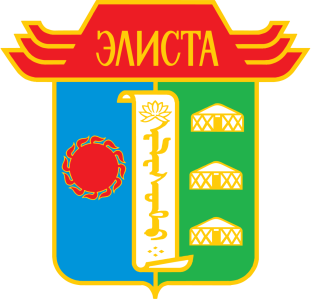 ПРАВИЛА ЗЕМЛЕПОЛЬЗОВАНИЯ И ЗАСТРОЙКИ ГОРОДА ЭЛИСТЫ(с изменениями: решение ЭГС № 8 от 29.06.2023;№ 7 от 28.11.2023)СОДЕРЖАНИЕСтатья 53.          Действие Правил по отношению к Генеральному плану городского округа и к ранее возникшим правам	Статья 54.           Ответственность за нарушение Правил	Положение о регулировании землепользования и застройки органами местного самоуправленияОбщие положенияПравила землепользования и застройки применительно к территории города Элисты (далее – Правила) являются документом градостроительного зонирования города Элисты, принятым в соответствии с Градостроительным кодексом Российской Федерации, Земельным кодексом Российской Федерации, федеральными и республиканскими законами и иными нормативными правовыми актами Российской Федерации, Республики Калмыкия, Уставом города Элисты, Генеральным планом города Элисты, а также с учетом положений иных актов и документов, определяющих основные направления социально-экономического и градостроительного развития территории города Элисты, охраны культурного наследия, окружающей среды и рационального использования природных ресурсов.Предметом регулирования Правил являются отношения по вопросам землепользования и застройки на территории города Элисты, установление границ территориальных зон, градостроительных регламентов, порядка применения Правил и порядка внесения в них изменений.Порядок проведения публичных слушаний на территории города Элисты регламентируется Федеральным законом «Об общих принципах организации местного самоуправления в Российской Федерации», Градостроительным кодексом Российской Федерации, Земельным кодексом Российской Федерации, Уставом города Элисты, настоящими Правилами, Положением о публичных слушаниях и общественных обсуждениях в городе Элисте, иными нормативными актами.Правила применяются наряду с техническими регламентами и иными обязательными требованиями, установленными законодательством Российской Федерации в целях обеспечения безопасности жизни и здоровья людей, надежности и безопасности зданий, строений и сооружений, сохранения окружающей природной среды и объектов культурного наследия, иными муниципальными правовыми актами по вопросам регулирования землепользования и застройки.Положения настоящих Правил являются обязательными для всех субъектов градостроительной деятельности на территории города Элисты.Действие Правил распространяется на всю территорию города Элисты.Термины и определенияОсновные термины и определения, используемые в настоящих Правилах:Высота здания – вертикальный размер, измеряемый от проектной отметки земли до верхней отметки самого высокого конструктивного элемента здания (парапет кровли, карниз, конек кровли, верх фронтона, купол, шпиль, башня). Высота здания измеряется в метрах.Высота ограждения земельного участка – высота между отметкой земли и верхней отметкой конструкций ограждения. Высота ограждения измеряется в метрах.Комплексное развитие территорий - совокупность мероприятий, выполняемых в соответствии с утвержденной документацией по планировке территории и направленных на создание благоприятных условий проживания граждан, обновление среды жизнедеятельности и территорий общего пользования городских округовКонтур территориальной зоны – часть территориальной зоны, подзоны, состоящая из земельных участков, территорий общего пользования, прочих территорий, имеющих смежные границы, которая может быть смежной с другими контурами этой же территориальной зоны, либо отделена от них территориями общего пользования либо контурами других территориальных зон.Многофункциональный объект капитального строительства (многофункциональный объект) – объект капитального строительства, включающий в себя два и более вида разрешённого использования объектов капитального строительства (кроме вспомогательных видов использования).Отступ от границы земельного участка – это расстояние, измеренное по перпендикуляру от вертикальной плоскости, образуемой границей земельного участка, и на котором в границах земельного участка возможно размещение объектов капитального строительства, предусмотренных градостроительным регламентом. Значение отступа от границы измеряется в метрах. Значение отступа от границы может быть большим, чем установленное в градостроительном регламенте, в зависимости от характеристик здания, сооружения, по требованиям технических регламентов, прочих норм.Площадь земельного участка – это площадь геометрической фигуры, образованной проекцией границ земельного участка на горизонтальную плоскость. Градостроительным регламентом может быть установлена зависимость площади земельного участка от функционального назначения видов использования объектов капитального строительства, либо их мощностных характеристик. Площадь земельного участка выражается в квадратных метрах, гектарах, а также может рассчитываться в квадратных метрах, отнесённых на единицу мощности объекта капитального строительства (вместимости, полезной площади или других подобных характеристик) для отдельных видов разрешённого использования территорий.Подзона территориальной зоны (подзона) – территория, которая может быть выделена в составе территориальной зоны по схожести характеристик застройки в ее пределах и одинаковым параметрам использования земельных участков и объектов капитального строительства. Подзона состоит из одного или нескольких контуров территориальных зон.Процент застройки в границах земельного участка – это соотношение площади части территории земельного участка, которую возможно застроить, к общей площади земельного участка.Процент озеленения земельного участка – соотношение площади озеленения земельного участка и площади участка в целом, измеряемое в процентах. Под площадью озеленения понимается площадь, занятая посадками многолетних насаждений, трав, прочих растений. Дорожно-тропиночная сеть в пределах участка, за исключением проездов, предусмотренных для движения транспорта и придомовых площадок, может быть включена в площадь озеленения, если занимает не более 30 процентов от площади зелёных насаждений. В площадь озеленения может быть также включена площадь стоянок автомобилей, устроенных на решётчатом покрытии, если площадь отверстий решётки, используемых для посадки, составляет 50 процентов и более от общей площади такой стоянки.Территории общего пользования – это территории, которыми беспрепятственно пользуется неограниченный круг лиц, в том числе площади, улицы, проезды, набережные, береговые полосы водных объектов общего пользования, скверы, бульвары.Этажность – количество надземных этажей здания.13) Архитектурно-градостроительный облик объекта капитального строительства – архитектурные решения объекта капитального строительства, являющиеся результатом архитектурной деятельности, включающей в себя творческий процесс создания внешнего вида и пространственной организации архитектурного объекта.14) Архитектурно-художественная композиция - определенное закономерное расположение и сочетание всех внешних и внутренних элементов здания, гармонично согласованных между собой и образующих единую архитектурную форму.15) Архитектурное решение объекта капитального строительства - авторский замысел объекта с комплексным решением функциональных, конструктивных и эстетических требований к нему, а также социальных, экономических, санитарно-гигиенических, экологических, инженерно-технических аспектов, зафиксированный в архитектурной части документации для строительства (проекта) и реализуемый при строительстве.16) Асимметрия - отсутствие симметрии при связи гармоний художественного единства элементов здания.17) Блок-секция - самостоятельный в конструктивном отношении объемно-планировочный элемент здания, ограниченный наружными стенами или (и) деформационными швами.18) Второстепенный фасад - фасад здания, не подходящий под определение главного фасада.19) Внутридворовая территория - территория, прилегающая к жилому зданию и ограниченная жилыми зданиями, строениями, сооружениями или ограждениями, включая подходы и подъезды к дому, автостоянки, территории зеленых насаждений, площадки для игр, отдыха и занятий спортом, хозяйственные площадки.20) Высота этажа - расстояние от верха нижерасположенного перекрытия (или пола по грунту) до верха, расположенного над ним перекрытия (или до низа стропильных конструкций для одноэтажного здания).21) Геометрическое подобие - создание определенных соотношений элементов здания в виде геометрических очертаний.22) Главный фасад - фасад здания, выходящий на границу участка, примыкающую к территориям общего пользования.23) Группа жилых домов - Несколько жилых домов образующие первичную пространственную ячейку как основу композиции застройки квартала. Группа жилых домов образует пространство, играющее роль традиционного двора, который является местом игр детей, отдыха и общения взрослых и наиболее тесно связано с жилищем, являясь как бы его продолжением.24) Двойной фасад (Фасад с двойной обшивкой) - система здания, состоящая из двух обшивок, или фасадов, расположенных таким образом, что воздух проходит через промежуточную полость.25) Квартал – это элемент планировочной структуры, со всех сторон ограниченный улично-дорожной сетью.26) Колер элемента здания - цвет, подобранный проектом для определенного конструктивного элемента. Колеры элементов здания вносятся в таблицу колеров, которая входит в состав проекта.27) Комбинированная застройка - протяженные жилые дома группируются в виде разнообразных геометрических форм, образующих дворы различной формы и глубины в сочетании с односекционными домами большей этажности.28) Объемно-планировочное решение здания - решение поэтажных планов, где взаимоувязаны габариты и форма помещений в плане и в общем объеме здания.29) Отметка входной группы - разница в метрах между отметкой уровня земли, примыкающей к зданию, строению, сооружению и чистовой отметки отделки пола на входе в первый этаж здания, строения, сооружения.30) Первый этаж - нижний надземный этаж, доступный для входа с прилегающей территории.31) Периметральная застройка - дворовое пространства из замкнутых или частично замкнутых протяженных многосекционных жилых домов. Минимальные размеры двора устанавливают с учетом инфляционных разрывов между домами, стоящими напротив друг друга.32) Планировочная структура - тип организации пространства города, определяющий порядок размещения его улиц и зданий.33) Пластика фасадов (архитектурная пластика) - совокупность всех пластических средств, формирующих пространство, участвующих в создании художественного образа здания.34) Процент остекления первого этажа - доля светопрозрачных конструкций от общей площади фасада первого этажа, выходящего на границу участка, примыкающею к территориям общего пользования.35) Строчная застройка - застройка параллельными рядами многоквартирных жилых зданий, ориентированных, как правило, вдоль по линии север-юг.36) Симметрия – одинаковое расположение равных частей здания относительно оси.37) Система горизонтальных и вертикальных осей членения фасадов - единство и взаимная зависимость отдельных, горизонтальных и вертикальных элементов фасада объекта капитального строительства. К горизонтальным членениям относятся все пояски (тяги), к вертикальным — колонны, простенки и пилястры.38) Сомасштабность - соразмерность объекта и его элементов по отношению к человеку, окружающему пространству и архитектурным формам других объектов.39) Текстура - визуальное свойство поверхности, которое передает информацию о структуре материала.40) Типовой этаж - этаж здания, планировочное и конструктивное решение которого неоднократно повторяется по высоте здания.41) Точечная застройка - формируется из домов-башен различной этажности, используются для высокоплотного освоения небольших участков.42) Улично-дорожная сеть - система объектов капитального строительства, включая улицы и дороги различных категорий и входящие в их состав объекты дорожно-мостового строительства (путепроводы, мосты, туннели, эстакады и другие подобные сооружения), предназначенные для движения транспортных средств и пешеходов, проектируемые с учетом перспективного роста интенсивности движения и обеспечения возможности прокладки инженерных коммуникаций.43) Фактура - внешнее строение поверхности материала с ее характерным рельефом.44) Функционально-планировочное решение - решение поэтажных планов, где определены набор помещений, их назначение и функциональные взаимосвязи.45) Элементы входных групп - козырьки, навесы (в том числе их несущие конструкции при наличии), лестницы, площадки, ступени, в случае организации выступающей входной группы - стены.46) Эстетическая выразительность фасадов – архитектурный образ, оказывающий благоприятное визуальное восприятие внешнего облика здания.Полномочия Элистинского городского Собрания в области регулирования отношений по вопросам землепользования и застройкиК полномочиям Элистинского городского Собрания (далее – Собрание) в области регулирования отношений по вопросам землепользования и застройки относятся:утверждение Правил землепользования и застройки города Элисты;утверждение Генерального плана города Элисты;утверждение местных нормативов градостроительного проектирования города Элисты;внесение в органы государственной власти Республики Калмыкия инициатив, оформленных в виде решений Элистинского городского Собрания об изменении границ, преобразовании города Элисты;иные полномочия, определенные федеральными законами, законами Республики Калмыкия и Уставом города Элисты.Полномочия Администрации города Элисты в области регулирования отношений по вопросам землепользования и застройкиК полномочиям Администрации города Элисты (далее - Администрации) в области регулирования отношений по вопросам землепользования и застройки относятся:разработка проектов Генерального плана и Правил и внесения изменений в них;принятие решений о подготовке документации по планировке территорий;утверждение подготовленной на основе Генерального плана города Элисты документации по планировке территории;принятие решений о предоставлении разрешений на условно разрешённый вид использования объектов капитального строительства и земельного участка;принятие решений о предоставлении разрешения на отклонение от предельных параметров разрешённого строительства, реконструкции объектов капитального строительства и земельных участков;принятие решений о развитии застроенных территорий;принятие решений о предоставлении земельных участков из состава земель, находящихся в муниципальной собственности;принятие решений о резервировании земель и изъятии земельных участков в границах города Элисты для муниципальных нужд;принятие решений об изъятии земельного участка, не используемого по целевому назначению или используемого с нарушением законодательства Российской Федерации;выдача разрешений на строительство (за исключением случаев, предусмотренных Градостроительным кодексом Российской Федерации, иными федеральными законами);выдача разрешений на ввод объектов в эксплуатацию при осуществлении строительства, реконструкции объектов капитального строительства, расположенных на территории города Элисты;выдача градостроительного плана земельного участка, расположенного в границах города Элисты;иные вопросы землепользования и застройки, не относящиеся к ведению Элистинского городского Собрания.Комиссия по подготовке Генерального плана города Элисты и Правил землепользования и застройки города ЭлистыКомиссия по подготовке Генерального плана города Элисты и Правил землепользования и застройки города Элисты (далее – Комиссия) является постоянно действующим консультативным органом при Администрации. Комиссия создана в целях обеспечения применения и реализации Генерального плана города Элисты и Правил землепользования и застройки города Элисты, а также организации и проведения публичных слушаний по вопросам градостроительной деятельности.Комиссия формируется на основании постановления Администрации и осуществляет свою деятельность в соответствии с Градостроительным кодексом Российской Федерации, Земельным Кодексом Российской Федерации, Правилами, Генеральным планом, Положением о Комиссии, регламентом, принимаемом на первом заседании и иными нормативными правовыми актами Элистинского городского Собрания и Администрации города Элисты.К полномочиям Комиссии в области регулирования отношений по вопросам землепользования и застройки относятся:рассмотрение вопросов, связанных с внесением изменений в Генеральный план города Элисты;рассмотрение вопросов, связанных с внесением изменений и дополнений в Правила в связи с их несоответствием Генеральному плану, схеме территориального планирования Российской Федерации и схеме территориального планирования Республики Калмыкия, a также в соответствии с частью 3 статьи 33 Градостроительного кодекса Российской Федерации;рассмотрение заявлений на предоставление разрешения на условно разрешённый вид использования земельных участков и объектов капитального строительства;рассмотрение вопросов об утверждении проектов планировок территорий и проектов межевания территорий;рассмотрение заявлений на предоставление разрешения на отклонение от предельных параметров разрешённого строительства, реконструкции объектов капитального строительства;проведение публичных слушаний по вопросам, указанным в пунктах 1-5 части 3 статьи 5 настоящих Правил;подготовка для Главы Администрации заключения по результатам публичных слушаний;осуществление иных функций в соответствии с Правилами и иными нормативными правовыми актами Администрации.Персональный состав членов Комиссии устанавливается Главой Администрации. При этом не менее трети от членов Комиссии должны составлять представители общественности, не связанные трудовыми отношениями с Администрацией города Элисты.Протоколы заседаний Комиссии являются открытыми для всех заинтересованных лиц.При Администрации действует Градостроительный совет Администрации города Элисты (далее – Совет), являющийся постоянно действующим коллегиальным совещательным органом, созданным для рассмотрения вопросов в сфере градостроительной и архитектурной деятельности на территории города Элисты, повышения уровня подготовки решений органов местного самоуправления города Элисты в сфере архитектуры и градостроительства. Решение Совета носят рекомендательный характер и учитываются органами местного самоуправления при принятии решений по вопросам градостроительной деятельности.Положение об изменении видов разрешённого использования земельных участков и объектов капитального строительства физическими и юридическими лицамиИзменение видов разрешённого использования земельных участков и объектов капитального строительства физическими и юридическими лицамиИзменение одного вида разрешённого использования земельных участков и объектов капитального строительства на другой вид разрешённого использования осуществляется в соответствии с градостроительным регламентом при условии соблюдения требований технических регламентов.Изменение одного основного вида разрешённого использования земельного участка и объекта капитального строительства на другой основной вид разрешённого использования земельного участка и объекта капитального строительства осуществляется правообладателем самостоятельно в соответствии с действующими требованиями земельного, градостроительного и гражданского законодательства.Для изменения основного вида разрешённого использования земельного участка и объекта капитального строительства на условно разрешённый вид использования земельного участка и объекта капитального строительства необходимо получение разрешения в порядке, предусмотренном статьёй 39 Градостроительного кодекса Российской Федерации и статьёй 7 настоящих Правил.Для изменения одного условно разрешённого вида использования земельного участка и объекта капитального строительства на другой условно разрешённый вид использования земельного участка и объекта капитального строительства необходимо получение разрешения в порядке, предусмотренном статьёй 39 Градостроительного кодекса Российской Федерации и статьёй 7 настоящих Правил.Изменение условно разрешённого вида использования земельного участка и объекта капитального строительства на основной вид разрешённого использования земельного участка и объекта капитального строительства осуществляется правообладателем самостоятельно.Действия, указанные в частях 2-5 настоящей статьи, должны завершаться последующим внесением сведений об изменении вида разрешённого использования земельного участка и объекта капитального строительства в Единый государственный реестр недвижимости в порядке, установленном для учёта изменений сведений об объектах недвижимости.Предоставление разрешений на условно разрешённый вид использования земельного участка или объекта капитального строительстваФизические или юридические лица, заинтересованные в предоставлении разрешения на условно разрешённый вид использования земельного участка или объекта капитального строительства (далее - разрешение на условно разрешённый вид использования), направляет заявление о предоставлении разрешения на условно разрешённый вид использования в Комиссию.Проекты решений о предоставлении разрешения на условно разрешённый вид использования подлежит рассмотрению на публичных слушаниях. Порядок организации и проведения публичных слушаний определяется нормативными правовыми актами Элистинского городского Собрания с учётом положений Градостроительного кодекса Российской Федерации и настоящей статьи.В случае, если условно разрешённый вид использования земельного участка или объекта капитального строительства может оказать негативное воздействие на окружающую среду, публичные слушания проводятся с участием правообладателей земельных участков и объектов капитального строительства, подверженных риску такого негативного воздействия.Срок проведения публичных слушаний со дня оповещения жителей городского округа об их проведении до дня опубликования заключения о результатах публичных слушаний определяется уставом города и (или) нормативным правовым актом представительного органа города и не может быть более одного месяца.В случае, если условно разрешённый вид использования земельного участка или объекта капитального строительства включен в градостроительный регламент в установленном для внесения изменений в Правила порядке после проведения публичных слушаний по инициативе физического или юридического лица, заинтересованного в предоставлении разрешения на условно разрешённый вид использования, решение о предоставлении разрешения на условно разрешённый вид использования такому лицу принимается без проведения публичных слушаний.Физическое или юридическое лицо вправе оспорить в судебном порядке решение о предоставлении разрешения на условно разрешённый вид использования или об отказе в предоставлении такого разрешения.Предоставление разрешений на отклонение от предельных параметров разрешённого строительства, реконструкции объектов капитального строительстваПравообладатели земельных участков, размеры которых меньше установленных градостроительным регламентом минимальных размеров земельных участков либо конфигурация, инженерно-геологические или иные характеристики которых неблагоприятны для застройки, вправе обратиться в Комиссию за разрешениями на отклонение от предельных параметров разрешённого строительства, реконструкции объектов капитального строительства (далее – разрешение на отклонение).Правообладатели земельных участков вправе обратиться за разрешениями на отклонение, если такое отклонение необходимо в целях однократного изменения одного или нескольких предельных параметров разрешённого строительства, реконструкции объектов капитального строительства, установленных градостроительным регламентом для конкретной территориальной зоны, не более чем на десять процентов.Отклонение от предельных параметров разрешённого строительства, реконструкции объектов капитального строительства разрешается для отдельного земельного участка при соблюдении требований технических регламентов.Заинтересованное в получении разрешения на отклонение от предельных параметров разрешённого строительства, реконструкции объектов капитального строительства лицо направляет в Комиссию заявление о предоставлении такого разрешения.Проекты решений о предоставлении разрешения на отклонение от предельных параметров разрешённого строительства, реконструкции объектов капитального строительства подлежит рассмотрению на публичных слушаниях, проводимых в порядке, установленном положениями Градостроительного кодекса Российской Федерации.Физическое или юридическое лицо вправе оспорить в судебном порядке решение о предоставлении разрешения на отклонение от предельных параметров разрешённого строительства, реконструкции объектов капитального строительства или об отказе в предоставлении такого разрешения.Предоставление разрешения на отклонение от предельных параметров разрешённого строительства, реконструкции объектов капитального строительства не допускается, если такое отклонение не соответствует ограничениям использования объектов недвижимости, установленным на приаэродромной территории.Положение о подготовке документации по планировке территории органами местного самоуправленияОбщие положения о планировке территорииПодготовка документации по планировке территории осуществляется в целях обеспечения устойчивого развития территорий, в том числе выделения элементов планировочной структуры, установления границ земельных участков, установления границ зон планируемого размещения объектов капитального строительства.Планировка территории осуществляется посредством разработки следующих видов документации по планировке территории:проект планировки территории;проект межевания территории.Подготовка документации по планировке территории осуществляется на основании Генерального плана, настоящих Правил (за исключением подготовки документации по планировке территории, предусматривающей размещение линейных объектов), в соответствии с программами комплексного развития систем коммунальной инфраструктуры, программами комплексного развития транспортной инфраструктуры, программами комплексного развития социальной инфраструктуры, региональными и местными нормативами градостроительного проектирования, требованиями технических регламентов, сводов правил с учетом материалов и результатов инженерных изысканий, границ территорий объектов культурного наследия, включенных в единый государственный реестр объектов культурного наследия (памятников истории и культуры) народов Российской Федерации, границ территорий выявленных объектов культурного наследия, границ зон с особыми условиями использования территорий.Подготовка документации по планировке территории осуществляется в отношении выделяемых проектом планировки территории одного или нескольких смежных элементов планировочной структуры, определенных настоящими Правилами территориальных зон и (или) установленных Генеральным планом функциональных зон, территории, в отношении которой предусматривается осуществление комплексного развития территории.Подготовка документации по планировке территории в целях размещения объекта капитального строительства является обязательной в следующих случаях:необходимо изъятие земельных участков для государственных или муниципальных нужд в связи с размещением объекта капитального строительства федерального, регионального или местного значения;необходимы установление, изменение или отмена красных линий;необходимо образование земельных участков в случае, если в соответствии с земельным законодательством образование земельных участков осуществляется только в соответствии с проектом межевания территории;планируются строительство, реконструкция линейного объекта (за исключением случаев, установленных действующим законодательством в области градостроительной деятельности);планируется размещение объекта капитального строительства, не являющегося линейным объектом, и необходимых для обеспечения его функционирования объектов капитального строительства в границах особо охраняемой природной территории;планируется осуществление комплексного развития территории;планируется строительство объектов индивидуального жилищного строительства с привлечением денежных средств участников долевого строительства в соответствии с Федеральным законом от 30 декабря 2004 года N 214-ФЗ "Об участии в долевом строительстве многоквартирных домов и иных объектов недвижимости и о внесении изменений в некоторые законодательные акты Российской Федерации".Применительно к территории ведения гражданами садоводства или огородничества для собственных нужд, территории, в границах которой не предусматривается осуществление комплексного развития территории, а также не планируется размещение линейных объектов, допускается подготовка проекта межевания территории без подготовки проекта планировки территории. В остальных случаях Проект планировки территории является основой для подготовки проекта межевания территории.Подготовка проекта межевания территории осуществляется в составе проекта планировки территории или в виде отдельного документа.При подготовке документации по планировке территории до установления границ зон с особыми условиями использования территории учитываются размеры этих зон и ограничения по использованию территории в границах таких зон, которые устанавливаются в соответствии с законодательством Российской Федерации.Подготовка документации по планировке территории в целях реализации решения о комплексном развитии территории осуществляется в соответствии с таким решением без учета ранее утвержденной в отношении этой территории документации по планировке территории. В случае, если для реализации решения о комплексном развитии территории требуется внесение изменений в Генеральный план городского округа, Правила, подготовка указанной документации по планировке территории осуществляется одновременно с подготовкой изменений в данные Генеральный план городского округа, Правила. Утверждение указанной документации по планировке территории допускается до утверждения этих изменений в данные Генеральный план городского округа, Правила.Проекты планировки территории и проекты межевания территории, решение об утверждении которых принимается Главой Администрации, до их утверждения подлежат обязательному рассмотрению на публичных слушаниях, за исключением случаев, определённых действующим законодательством.Внесение изменений в документацию по планировке территории допускается путем утверждения ее отдельных частей с соблюдением требований об обязательном опубликовании такой документации в порядке, установленном законодательством. В указанном случае согласование документации по планировке территории осуществляется применительно к утверждаемым частям.Органы государственной власти Российской Федерации, органы государственной власти Республики Калмыкия, органы местного самоуправления, физические и юридические лица вправе оспорить в судебном порядке документацию по планировке территории.Подготовка документации по планировке территории органами местного самоуправления города ЭлистыРешения о подготовке документации по планировке территории принимаются Главой Администрации, а также самостоятельно физическими и юридическими лицами:лицами, с которыми заключены договоры о комплексном развитии территории;правообладателями существующих линейных объектов, подлежащих реконструкции, в случае подготовки документации по планировке территории в целях их реконструкции, за исключением случаев предусмотренных действующим законодательством;субъектами естественных монополий, организациями коммунального комплекса в случае подготовки документации по планировке территории для размещения объектов федерального значения, объектов регионального значения, объектов местного значения, за исключением случаев предусмотренных действующим законодательством;садоводческим или огородническим некоммерческим товариществом в отношении земельного участка, предоставленного такому товариществу для ведения садоводства или огородничества.В случае принятия решения о подготовке документации по планировке территории уполномоченный федеральный орган исполнительной власти, орган исполнительной власти субъекта Российской Федерации, заинтересованное лицо, указанное в части 1 настоящей статьи, в течение десяти дней со дня принятия такого решения направляют уведомление о принятом решении главе городского округа, применительно к территориям которых принято такое решение.Решение о подготовке документации по планировке территории, принятое Главой Администрации, подлежит опубликованию в порядке, установленном для официального опубликования муниципальных правовых актов, иной официальной информации, в течение трех дней со дня принятия такого решения и размещается на официальном сайте городского округа в сети "Интернет".Администрация города в течение двадцати рабочих дней со дня поступления документации по планировке территории, решение об утверждении которой принимается в соответствии с Градостроительным кодексом органом местного самоуправления городского округа, осуществляет проверку такой документации на соответствие требованиям действующего законодательства. По результатам проверки указанный орган обеспечивает рассмотрение документации по планировке территории на публичных слушаниях либо отклоняют такую документацию и направляют ее на доработку.Проекты планировки территории и проекты межевания территории подлежат обязательному рассмотрению на публичных слушаниях. Публичные слушания не проводятся в случаях, предусмотренных частью 12 статьи 43 и частью 22 статьи 45 Градостроительного кодекса, а также в случае, если проект планировки территории и проект межевания территории подготовлены в отношении:территории в границах земельного участка, предоставленного садоводческому или огородническому некоммерческому товариществу для ведения садоводства или огородничества;территории для размещения линейных объектов в границах земель лесного фонда.Публичные слушания по проекту планировки территории и проекту межевания территории проводятся в порядке, установленном статьей 11 настоящих Правил, с учетом положений статьи 46 Градостроительного кодекса.Администрация города с учетом протокола публичных слушаний по проекту планировки территории, проекту межевания территории и заключения о результатах публичных слушаний принимает решение об утверждении документации по планировке территории или отклоняет такую документацию и направляет ее на доработку не позднее чем через двадцать рабочих дней со дня опубликования заключения о результатах публичных слушаний.Утвержденная документация по планировке территории (проекты планировки территории и проекты межевания территории) подлежит опубликованию в порядке, установленном для официального опубликования муниципальных правовых актов, иной официальной информации, в течение семи дней со дня утверждения указанной документации и размещается на официальном сайте Администрации города Элисты в сети "Интернет"Положение о проведении общественных обсуждений или публичных слушаний по вопросам землепользования и застройкиОбщие положения о порядке проведения публичных слушаний по вопросам землепользования и застройкиПорядок проведения публичных слушаний по вопросам землепользования и застройки на территории городского округа города Элисты регламентируются Федеральным законом «Об общих принципах организации местного самоуправления в Российской Федерации», Градостроительным кодексом Российской Федерации, Земельным кодексом Российской Федерации, Уставом города Элисты, Положением о публичных слушаниях и общественных обсуждениях в городе Элисте, иными нормативными актами.Публичные слушания проводятся в целях соблюдения права человека на благоприятные условия жизнедеятельности, прав и законных интересов правообладателей земельных участков и объектов капитального строительства.Публичные слушания проводятся в случаях, установленных законодательством Российской Федерации.Публичные слушания по вопросам землепользования и застройки, назначаются постановлением Главы города Элисты на основании обращения Администрации в срок, установленный Градостроительным кодексом Российской Федерации.Организатором публичных слушаний по вопросам землепользования и застройки, является Администрация города Элисты в лице Комиссии по подготовке Правил землепользования и застройки города Элисты.Особенности публичных слушаний по вопросам принятия правил землепользования и застройки и внесения изменений в нихПубличные слушания по вопросам принятия правил землепользования и застройки и внесения изменений в них проводятся с особенностями, установленными Градостроительным кодексом Российской Федерации и Положением о публичных слушаниях и общественных обсуждениях в городе Элисте.Карта градостроительного зонированияСостав и содержание карты градостроительного зонированияНа карте градостроительного зонирования устанавливаются границы территориальных зон. Границы территориальных зон должны отвечать требованию принадлежности каждого земельного участка только к одной территориальной зоне, за исключением земельного участка, границы которого в соответствии с земельным законодательством могут пересекать границы территориальных зон.На карте градостроительного зонирования, либо на отдельных картах, которые являются приложением к Правилам, в обязательном порядке отображаются:границы населенных пунктов, входящих в состав городского округа;границы зон с особыми условиями использования территорий;границы территорий объектов культурного наследия.Карта градостроительного зонирования города Элисты (приложение 1) состоит из двух частей:карта градостроительного зонирования городского округа город Элиста. М 1:25000;карта градостроительного зонирования городского округа город Элиста. М 1:10000.На отдельных картах, которые являются приложением 2 к настоящим Правилам, отображены границы зон с особыми условиями использования территорий, границы территорий объектов культурного наследия:карта границ зон с особыми условиями использования территорий и границ территорий объектов культурного наследия. М 1:25000;карта границ зон с особыми условиями использования территорий и границ территорий объектов культурного наследия. М 1:10000.Масштаб карт градостроительного зонирования установлен 1:25000 (в 1 см 250 метров) для территории всего городского округа и 1:10000 (в 1 см 100 метров) для территорий населённых пунктов.На картах градостроительного зонирования в справочном порядке отображается информация, необходимая для полноценного восприятия правил землепользования и застройки – границы поверхностных водных объектов, улично-дорожной сети, названия улиц, иные объекты.Территориальные зоны, установленные на территории городского округа города ЭлистыДля целей регулирования застройки в соответствии с настоящими Правилами на территории городского округа города Элисты установлены следующие территориальные зоны:Ж-1. Зона жилой застройки первого типа (подзона Ж-1/А, подзона Ж-1/Б, подзона Ж-1/В). Установлена для обеспечения правовых условий строительства, реконструкции и эксплуатации объектов индивидуального жилищного строительства с возможностью ведения личного подсобного хозяйства, объектов блокированной жилой застройки, а также сопутствующих видов использования объектов капитального строительства, в том числе социального и культурно-бытового обслуживания;Ж-2. Зона жилой застройки второго типа. Установлена для обеспечения правовых условий строительства, реконструкции и эксплуатации объектов малоэтажной многоквартирной жилой застройки, объектов блокированной жилой застройки, а также сопутствующих видов использования объектов капитального строительства, в том числе социального и культурно-бытового обслуживания;Ж-3. Зона жилой застройки третьего типа (подзона Ж-3/А, подзона Ж-3/Б). Установлена для обеспечения правовых условий строительства, реконструкции и эксплуатации объектов среднеэтажной жилой застройки, а также сопутствующих видов использования объектов капитального строительства, в том числе социального и культурно-бытового обслуживания;Ж-4. Зона жилой застройки четвертого типа. Установлена для обеспечения правовых условий строительства, реконструкции и эксплуатации объектов многоэтажной жилой застройки, а также сопутствующих видов использования объектов капитального строительства, в том числе социального и культурно-бытового обслуживания;ОЖ. Зона многофункциональной застройки (подзона ОЖ/А, подзона ОЖ/Б). Установлена для обеспечения правовых условий строительства, реконструкции и эксплуатации объектов блокированной жилой застройки, малоэтажной многоквартирной жилой застройки, среднеэтажной жилой застройки, многоэтажной жилой застройки, административных зданий делового, общественного и коммерческого назначения, объектов торговли, общественного питания и коммунально-бытового назначения, обслуживания объектов, необходимых для осуществления предпринимательской деятельности, а также сопутствующих видов использования объектов капитального строительства;ОД. Зона общественно-деловой и коммерческой застройки (подзона ОД/А, подзона ОД/Б). Установлена для обеспечения правовых условий строительства, реконструкции и эксплуатации административных зданий делового, общественного и коммерческого назначения, объектов торговли, общественного питания и коммунально-бытового назначения, обслуживания объектов, необходимых для осуществления предпринимательской деятельности, а также сопутствующих видов использования объектов капитального строительства;ОС. Зона размещения объектов социальной сферы. Установлена для обеспечения правовых условий строительства, реконструкции и эксплуатации в равной мере объектов образования, культуры и искусства, здравоохранения, социального назначения, физической культуры и массового спорта, культовых зданий и сооружений, специализированной общественной застройки иных видов, объектов, обеспечивающих курортную деятельность, а также сопутствующей инфраструктуры и объектов обслуживания населения;П. Производственная зона. Установлена для обеспечения правовых условий строительства, реконструкции и эксплуатации объектов капитального строительства на территориях застроенных, либо подлежащих застройке промышленными, коммунальными, складскими объектами с размером санитарно-защитной зоны 50м и более, объектов недропользования, а также сопутствующей инженерной и транспортной инфраструктуры;ПК. Производственно-коммунальная зона. Установлена для обеспечения правовых условий строительства, реконструкции и эксплуатации объектов капитального строительства на территориях застроенных, либо подлежащих застройке складскими, коммунальными, производственными объектами с размером санитарно-защитной зоны до 100 метров, а также сопутствующей инженерной и транспортной инфраструктуры;СХП. Производственная зона сельскохозяйственных предприятий. Установлена для обеспечения правовых условий строительства, реконструкции и эксплуатации объектов капитального строительства сельскохозяйственного, агропромышленного назначения, предназначенных для производства, хранения и первичной переработки сельскохозяйственной продукции и обеспечения сельскохозяйственного производства, отдельных объектов коммунального назначения, складских баз и объектов, а также сопутствующей инженерной и транспортной инфраструктуры;ВТ. Зона внешнего транспорта. Установлена для обеспечения правовых условий строительства, реконструкции и эксплуатации объектов капитального строительства автомобильного, железнодорожного и воздушного транспорта, а также транспортной инфраструктуры иных видов;ИГ. Зона инженерной инфраструктуры города. Установлена для обеспечения правовых условий строительства, реконструкции и эксплуатации объектов капитального строительства и сооружений инженерной инфраструктуры;СХ-1. Зона сельскохозяйственного использования. Установлены для обеспечения правовых условий формирования территорий, на которых осуществляется сельскохозяйственная деятельность (пашни, сенокосы, пастбища, залежи, земли, занятые многолетними насаждениями (садами, виноградниками и другими)), территорий, занятых объектами сельскохозяйственного назначения и территорий, предназначенных для ведения сельского хозяйства, личного подсобного хозяйства, развития объектов сельскохозяйственного назначения, а также сопутствующей инженерной и транспортной инфраструктуры;СХ-2. Зона садоводства, огородничества и дачного хозяйства. Установлена для обеспечения правовых условий размещения садоводческих и огороднических товариществ, а также строительства, реконструкции и эксплуатации объектов капитального строительства (садовых и жилых домов);Р-1. Зона общественных парков. Установлена для обеспечения правовых условий формирования территорий, занятых парками, планируемых к размещению парков, сохранения, использования, развития и благоустройства земельных участков озеленения в целях проведения досуга населением, а также сопутствующих видов использования земельных участков;Р-2. Зона скверов, бульваров и площадей. Установлена для обеспечения правовых условий сохранения, использования, развития и благоустройства земельных участков озеленения в целях проведения досуга населением, а также сопутствующих видов использования земельных участков;Р-3. Зона природных ландшафтов и рекреационного назначения. Установлена для обеспечения правовых условий использования различных не вовлеченных в активную хозяйственную деятельность территорий, в том числе, отдельных озелененных территорий, земель, занятых многолетними насаждениями, территорий вдоль водных природных объектов;С-1. Зона режимных территорий и объектов. Установлена для обеспечения правовых условий строительства, реконструкции и эксплуатации объектов капитального строительства и формирования территорий, в отношении которых устанавливается особый режим и порядок использования;С-2. Зона зелёных насаждений специального назначения. Установлена для обеспечения правовых условий организации и благоустройства санитарно-защитных зон и территорий вдоль транспортных коммуникаций и инженерных сетей;С-3. Зона размещения мест захоронения. Установлена для обеспечения правовых условий формирования территорий, на которых осуществляется специализированная деятельность по организации и содержанию мест захоронений;С-4. Зона складирования и захоронения отходов. Установлена для обеспечения правовых условий строительства, реконструкции и эксплуатации объектов капитального строительства и формирования территорий, связанных с организацией специальной деятельности по складированию и захоронению отходов.Применение наименований территориальных зон и их буквенно-цифровых индексов являются равнозначными.Территориальные зоны могут подразделяться на подзоны в зависимости от того, какие предельные минимальные и (или) максимальные размеры земельных участков и предельные параметры разрешённого строительства, реконструкции объектов капитального строительства установлены относительно их отдельных частей.Территориальные зоны и подзоны подразделяются на один или несколько контуров территориальных зон.Границы территориальных зон определяются с учётом Генерального плана города Элисты в соответствии с требованиями статьи 34 Градостроительного кодекса Российской Федерации.Зоны с особыми условиями использования территорий, отображённые на картах градостроительного зонированияВ пределах городского округа города Элисты на картах градостроительного зонирования в составе настоящих Правил отображены следующие зоны с особыми условиями использования территорий, из числа установленных статьёй 105 Земельного кодекса Российской Федерации:защитная зона объекта культурного наследия;охранная зона объектов электроэнергетики (объектов электросетевого хозяйства);придорожные полосы автомобильных дорог;охранная зона трубопроводов (газопроводов);охранная зона линий и сооружений связи;приаэродромная территория;охранная зона стационарных пунктов наблюдений за состоянием окружающей среды, ее загрязнением;водоохранная зона;прибрежная защитная полоса;санитарно-защитная зона;зона ограничений передающего радиотехнического объекта, являющегося объектом капитального строительства;охранная зона тепловых сетей.Границы указанных в части 1 настоящей статьи зон с особыми условиями использования территорий и территорий объектов культурного наследия отображаются в соответствии с данными Единого государственного реестра недвижимости, а при отсутствии таковых – в соответствии с нормативными актами об установлении границ таких зон.Режим использования территории в пределах указанных зон устанавливается законодательством Российской Федерации, Республики Калмыкия и соответствующими нормативными правовыми актами органов местного самоуправления.Территория, в границах которой предусматриваются требования к архитектурно-градостроительному облику объектов капитального строительства, соответствует границам населенного пункта города Элисты.Порядок ведения карты градостроительного зонированияВедением карты градостроительного зонирования и карты границ зон с особыми условиями использования территории называется своевременное отображение внесённых в установленном порядке изменений в границы территориальных зон и зон с особыми условиями использования территорий.Ведение карты градостроительного зонирования осуществляется уполномоченным органом Администрации по вопросам архитектуры и градостроительства.Градостроительные регламентыСостав градостроительных регламентовГрадостроительным регламентом определяется правовой режим земельных участков, равно как всего, что находится над и под поверхностью земельных участков и используется в процессе их застройки и последующей эксплуатации объектов капитального строительства.Градостроительные регламенты устанавливаются с учетом:фактического использования земельных участков и объектов капитального строительства в границах территориальной зоны;возможности сочетания в пределах одной территориальной зоны различных видов существующего и планируемого использования земельных участков и объектов капитального строительства;функциональных зон и характеристик их планируемого развития, определенных документами территориального планирования городского округа;видов территориальных зон;требований охраны объектов культурного наследия, а также особо охраняемых природных территорий, иных природных объектов.Градостроительные регламенты действуют в пределах территориальных зон и распространяются в равной мере на все земельные участки и объекты капитального строительства, независимо от форм собственности, расположенные в пределах границ одной и той же территориальной зоны, обозначенной на карте градостроительного зонирования.Действие градостроительных регламентов не распространяется на земельные участки, указанные в части 4 статьи 36 Градостроительного кодекса Российской Федерации.Градостроительные регламенты в настоящих Правилах устанавливаются для всей территории городского округа, за исключением земель указанных в части 6 статьи 36 Градостроительного Кодекса Российской Федерации.В соответствии с частью 6 статьи 30 Градостроительного кодекса Российской Федерации в градостроительном регламенте в отношении земельных участков и объектов капитального строительства, расположенных в пределах соответствующей территориальной зоны, указываются:1) виды разрешённого использования земельных участков и объектов капитального строительства;2) предельные (минимальные и (или) максимальные) размеры земельных участков и предельные параметры разрешённого строительства, реконструкции объектов капитального строительства;3) ограничения использования земельных участков и объектов капитального строительства, устанавливаемые в соответствии с законодательством Российской Федерации;4) расчетные показатели минимально допустимого уровня обеспеченности территории объектами коммунальной, транспортной, социальной инфраструктур и расчетные показатели максимально допустимого уровня территориальной доступности указанных объектов для населения в случае, если в границах территориальной зоны, применительно к которой устанавливается градостроительный регламент, предусматривается осуществление деятельности по комплексному развитию территории.Градостроительный регламент приводится в статьях 23 – 43 настоящих Правил.Виды разрешённого использования земельных участков и объектов капитального строительства в составе градостроительного регламента приводятся в табличной форме:Первый и второй слева столбцы таблицы представляют собой перечень видов разрешённого использования земельных участков в соответствии с классификатором видов разрешённого использования земельных участков, утверждённым Приказом Федеральной службы государственной регистрации, кадастра и картографии от 10 ноября 2020 года N П/0412 с соответствующим цифровым кодом;Третий слева столбец таблицы содержит перечень видов разрешённого использования объектов капитального строительства, располагаемых на земельных участках, имеющих вид разрешённого использования, указанный в первом и втором столбце. Каждый вид разрешённого использования объекта капитального строительства применяется только с тем видом разрешённого использования земельного участка, который указан в ячейке, расположенной слева от ячейки, в которой приведён данный вид использования объекта капитального строительства;Четвёртый слева столбец таблицы содержит перечень вспомогательных видов разрешённого использования объектов капитального строительства. Каждый вспомогательный вид разрешённого использования объектов капитального строительства применяется только дополнительно с основным или условно разрешённым видом разрешённого использования объекта капитального строительства, который указан в ячейке третьего столбца и осуществляется совместно с ним, расположенной слева от ячейки, в которой приведён данный вспомогательный вид использования объекта капитального строительства.Предельные (минимальные и (или) максимальные) размеры земельных участков и предельные параметры разрешённого строительства, реконструкции объектов капитального строительства приведены в настоящих Правилах в составе градостроительных регламентов для каждой территориальной зоны в табличной форме (статьи 23 - 43).Ввиду значительного объёма требований, установленных законодательством Российской Федерации в виде ограничений на использование территорий, градостроительные регламенты территории, содержащиеся в главе 6 настоящих Правил, включают в себя ссылку на нормативные правовые акты, регулирующие использование территории в пределах границ зон с особыми условиями использования территорий.Порядок применения градостроительных регламентовПрименение градостроительных регламентов осуществляется посредством выбора правообладателем земельного участка, объекта капитального строительства видов разрешённого использования земельного участка, объекта капитального строительства для целей последующей эксплуатации земельного участка, возведения и эксплуатации объекта капитального строительства. Виды разрешённого использования земельных участков и объектов капитального строительства, содержащиеся в регламентах, разделяются на основные, условно разрешённые и вспомогательные, допустимые только в качестве дополнительных по отношению к основным видам разрешённого использования и условно разрешённым видам использования и осуществляемые совместно с ними.Основные и вспомогательные виды разрешённого использования земельных участков и объектов капитального строительства правообладателями земельных участков и объектов капитального строительства, за исключением органов государственной власти, органов местного самоуправления, государственных и муниципальных учреждений, государственных и муниципальных унитарных предприятий, выбираются самостоятельно без дополнительных разрешений и согласования.Условно разрешённые виды использования земельных участков и объектов капитального строительства могут быть применены правообладателями земельных участков только после получения разрешения в порядке, предусмотренном статьей 39 Градостроительного кодекса Российской Федерации и статьёй 7 настоящих Правил.Вспомогательные виды разрешённого использования земельных участков и объектов капитального строительства могут быть применены правообладателями земельных участков и объектов капитального строительства самостоятельно без дополнительных разрешений и согласования, только при наличии вида использования, отнесённого к соответствующим основным или условно разрешённым.К земельным участкам, объектам капитального строительства, расположенным в пределах зон с особыми условиями использования территорий, указанных в статье 15 настоящих Правил, градостроительные регламенты, определённые применительно к соответствующим территориальным зонам, указанным в статье 14 настоящих Правил, применяются с учётом ограничений, предусмотренных действующим законодательством Российской Федерации.Для каждого земельного участка, объекта капитального строительства, расположенного в границах городского округа, разрешённым считается такое использование, которое соответствует:градостроительным регламентам, установленным в главе 6 настоящих Правил;техническим регламентам, региональным и местным нормативам градостроительного проектирования;ограничениям по условиям охраны объектов культурного наследия, экологическим и санитарно-эпидемиологическим условиям - в случаях, когда земельный участок, объект капитального строительства расположен в соответствующей зоне с особыми условиями использования территорий;иным ограничениям на использование объектов капитального строительства (включая нормативные правовые акты об установлении публичных сервитутов, договоры об установлении частных сервитутов, иные предусмотренные законодательством документы).Правообладатели земельных участков и объектов капитального строительства имеют право по своему усмотрению выбирать вид (виды) использования земельных участков, объектов капитального строительства, разрешённых как основные и вспомогательные к ним для соответствующих территориальных зон, при условии обязательного соблюдения требований технических регламентов, нормативно-технических документов, региональных и местных нормативов градостроительного проектирования.Для любого объекта капитального строительства разрешённым является то использование, которое указано в градостроительном регламенте, как соответствующее виду разрешённого использования земельного участка, на котором располагается данный объект капитального строительства.Определения видов использования объектов капитального строительстваЕсли в определении вида разрешённого использования, приведённом в градостроительном регламенте, приведено значение мощности объекта (вместимость, количество посадочных мест, количество парковочных мест, предельная площадь и иные характеристики), то указанное значение не может применяться для существующих объектов, построенных на законных основаниях в соответствии с градостроительными планами и разрешениями на строительство, выданными до вступления в силу настоящих Правил, в случае, если фактические значения мощности таких объектов не соответствуют предельным параметрам. Такой объект является соответствующим градостроительному регламенту. Реконструкция такого объекта может проводиться с сохранением имеющихся показателей мощности, либо с изменениями показателей мощности в сторону снижения отличий от предельных параметров, установленных градостроительным регламентом.Если в определении вида разрешённого использования, приведённом в градостроительном регламенте, приведено значение этажности или количества этажей объекта, то указанное значение не может применяться для существующих объектов, построенных на законных основаниях в соответствии с градостроительными планами и разрешениями на строительство, выданными до вступления в силу настоящих Правил, в случае, если фактические значения этажности таких объектов не соответствуют определению вида разрешённого использования. Такой объект является соответствующим градостроительному регламенту. Реконструкция такого объекта может проводиться с сохранением имеющихся показателей этажности (количества этажей), либо с изменениями этажности (количества этажей) в сторону снижения отличий от определения вида разрешённого использования в рамках значений допустимой высоты здания, сооружения, установленной градостроительным регламентом.Любое определение вида разрешённого использования объекта капитального строительства включает в себя размещение требуемого в соответствии с местными нормативами градостроительного проектирования количества парковочных мест. Указанные парковочные места должны быть размещены либо на участке, либо в объёме здания, сооружения. Размещение их в отдельно стоящих, либо пристроенных зданиях, сооружениях возможно только в том случае, когда градостроительным регламентом предусмотрено размещение отдельных зданий, сооружений для хранения автомобилей в качестве основного или вспомогательного вида разрешённого использования.Любое определение вида разрешённого использования объекта капитального строительства включает в себя размещение инженерного оборудования, необходимого для эксплуатации здания. Оборудование должно быть размещено только в объёме здания, сооружения, за исключением случаев, когда градостроительным регламентом допускается размещение для этих целей отдельных зданий, сооружений (локальных объектов инженерной инфраструктуры). Любой вид разрешённого использования предусматривает размещение любых видов малых архитектурных форм.Любой вид разрешённого использования объектов капитального строительства может быть использован на одном земельном участке столько раз, сколько позволяют это сделать размеры и конфигурация участка, положения и ограничения технических регламентов, санитарных норм, в том числе санитарных разрывов между зданиями, норм инсоляции, иные ограничения, установленные действующим законодательством.Определения видов использования объектов капитального строительства, указанные в скобках, являются равнозначными.Предельные (минимальные и (или) максимальные) размеры земельных участков и предельные параметры разрешённого строительства, реконструкции объектов капитального строительстваПредельные (минимальные и (или) максимальные) размеры земельных участков и предельные параметры разрешённого строительства, реконструкции объектов капитального строительства включают в себя:предельные (минимальные и (или) максимальные) размеры земельных участков, в том числе их площадь;минимальные отступы от границ земельных участков в целях определения мест допустимого размещения зданий, строений, сооружений, за пределами которых запрещено строительство зданий, строений, сооружений;предельное количество этажей или предельную высоту зданий, строений, сооружений;максимальный процент застройки в границах земельного участка, определяемый как отношение суммарной площади земельного участка, которая может быть застроена, ко всей площади земельного участка;иные предельные параметры разрешённого строительства, реконструкции объектов капитального строительства.В случае, если в градостроительном регламенте применительно к определенной территориальной зоне не устанавливаются предельные (минимальные и (или) максимальные) размеры земельных участков, в том числе их площадь, и (или) предусмотренные пунктами 2 - 4 части 1 настоящей статьи предельные параметры разрешённого строительства, реконструкции объектов капитального строительства, непосредственно в градостроительном регламенте применительно к этой территориальной зоне указывается, что такие предельные (минимальные и (или) максимальные) размеры земельных участков, предельные параметры разрешённого строительства, реконструкции объектов капитального строительства не подлежат установлению.В случае, если местными нормативами градостроительного проектирования территории муниципального образования город Элиста установлен минимальный и (или) максимальный размер земельного участка для того или иного вида разрешённого использования, то в качестве предельного параметра размера земельного участка, в том числе его площади применяется данный параметр, в том числе, в тех случаях, когда в градостроительном регламенте содержится указание на то, что данный параметр не подлежит установлению или расчетная минимальная площадь меньше установленного в градостроительном регламенте.В пределах территориальных зон могут устанавливаться подзоны с одинаковыми видами разрешённого использования земельных участков и объектов капитального строительства, но с различными предельными (минимальными и (или) максимальными) размерами земельных участков и предельными параметрами разрешённого строительства, реконструкции объектов капитального строительства и сочетаниями таких размеров и параметров.При подготовке проектной документации необходимо производить расчеты, обосновывающие планировочную организацию земельного участка в части соответствия проектных решений требованиям градостроительного регламента, в том числе установленным значениям предельных параметров.Использование и строительные изменения земельных участков и объектов капитального строительства, не соответствующих ПравиламЗемельные участки или объекты капитального строительства, виды разрешённого использования, предельные (минимальные и (или) максимальные) размеры и предельные параметры которых не соответствуют градостроительному регламенту, могут использоваться без установления срока приведения их в соответствие с градостроительным регламентом, за исключением случаев, если использование таких земельных участков и объектов капитального строительства опасно для жизни или здоровья человека, для окружающей среды, объектов культурного наследия.Реконструкция указанных в части 1 настоящей статьи объектов капитального строительства может осуществляться только путем приведения таких объектов в соответствие с градостроительным регламентом или путем уменьшения их несоответствия предельным параметрам разрешённого строительства, реконструкции. Изменение видов разрешённого использования указанных земельных участков и объектов капитального строительства может осуществляться путем приведения их в соответствие с видами разрешённого использования земельных участков и объектов капитального строительства, установленными в настоящих Правилах градостроительными регламентами.В случае, если использование указанных в части 1 настоящей статьи земельных участков и объектов капитального строительства продолжается и опасно для жизни или здоровья человека, для окружающей среды, объектов культурного наследия, в соответствии с федеральными законами может быть наложен запрет на использование таких земельных участков и объектов.Не допускается увеличивать площадь и строительный объем объектов капитального строительства, которые имеют вид, виды использования, не разрешённые для данной территориальной зоны, либо те, которые поименованы как разрешённые для соответствующих территориальных зон (статьи 23 - 43 настоящих Правил), но расположены в зонах с особыми условиями использования территории, в пределах которых не предусмотрено размещение соответствующих объектов.Несоответствующий настоящим Правилам вид использования земельного участка или объекта капитального строительства не может быть заменён на иной несоответствующий вид использования.Размещение многофункциональных объектов капитального строительстваЕсли один из видов разрешённого использования, входящий в многофункциональный объект, отнесён градостроительным регламентом к условно разрешённым видам, то для его размещения в составе многофункционального объекта необходимо получение разрешения на условно разрешённый вид использования и проведение публичных слушаний в соответствии с процедурой, установленной Градостроительным кодексом Российской Федерации и статьёй 7 настоящих Правил.Если виды разрешённого использования объектов капитального строительства, входящих в состав многофункционального объекта, допустимы при различных видах разрешённого использования земельных участков, то размещение многофункционального объекта является соответствующим градостроительному регламенту только в том случае, если для земельного участка в установленном порядке внесены соответствующие сведения о видах разрешённого использования земельных участков в Единый государственный реестр недвижимости.Многоквартирный жилой дом с размещёнными в нём помещениями нежилого назначения не является многофункциональным объектом.Градостроительный регламент зоны жилой застройки первого типа Ж-1 (подзоны Ж-1/А, Ж-1/Б, Ж-1/В)1. Зоны Ж-1 установлены для обеспечения правовых условий строительства, реконструкции и эксплуатации объектов индивидуального жилищного строительства с возможностью ведения личного подсобного хозяйства, объектов блокированной жилой застройки, а также сопутствующих видов использования объектов капитального строительства, в том числе социального и культурно-бытового обслуживания.2. Перечень основных видов разрешённого использования земельных участков и объектов капитального строительства зоны Ж-1:3. Перечень условно разрешённых видов использования земельных участков и объектов капитального строительства зоны Ж-1:4. Ограничения использования земельных участков и объектов капитального строительства указаны в Статье 44 настоящих Правил.5. Предельные (минимальные и (или) максимальные) размеры земельных участков и предельные параметры разрешённого строительства, реконструкции объектов капитального строительства.Для зоны Ж-1 установлены предельные параметры в соответствии со статьёй 38 Градостроительного кодекса Российской Федерации, законодательством Республики Калмыкия и местными нормативными актами. Указанные ниже параметры применяются в части, не противоречащей национальным стандартам и сводам правил, в результате применения которых на обязательной основе обеспечивается соблюдение требований федерального закона «Технический регламент о безопасности зданий и сооружений», а также иным техническим регламентам. Отсутствие ограничений по тем или иным конкретным параметрам не влечёт за собой отсутствия необходимости соблюдать указанные национальные стандарты и своды правил.Градостроительный регламент зоны жилой застройки второго типа Ж-21. Зоны Ж-2 установлены для обеспечения правовых условий строительства, реконструкции и эксплуатации объектов малоэтажной многоквартирной жилой застройки, объектов блокированной жилой застройки, а также сопутствующих видов использования объектов капитального строительства, в том числе социального и культурно-бытового обслуживания.2. Перечень основных видов разрешённого использования земельных участков и объектов капитального строительства зоны Ж-2:3. Перечень условно разрешённых видов использования земельных участков и объектов капитального строительства зоны Ж-2:4. Ограничения использования земельных участков и объектов капитального строительства указаны в Статье 44 настоящих Правил.5. Предельные (минимальные и (или) максимальные) размеры земельных участков и предельные параметры разрешённого строительства, реконструкции объектов капитального строительства.Для зоны Ж-2 установлены предельные параметры в соответствии со статьёй 38 Градостроительного кодекса Российской Федерации, законодательством Республики Калмыкия и местными нормативными актами. Указанные ниже параметры применяются в части, не противоречащей национальным стандартам и сводам правил, в результате применения которых на обязательной основе обеспечивается соблюдение требований федерального закона «Технический регламент о безопасности зданий и сооружений», а также иным техническим регламентам. Отсутствие ограничений по тем или иным конкретным параметрам не влечёт за собой отсутствия необходимости соблюдать указанные национальные стандарты и своды правил.Градостроительный регламент зоны жилой застройки третьего типа Ж-3 (подзоны Ж-3/А, Ж-3/Б)1. Зоны Ж-3 установлены для обеспечения правовых условий строительства, реконструкции и эксплуатации объектов среднеэтажной жилой застройки, а также сопутствующих видов использования объектов капитального строительства, в том числе социального и культурно-бытового обслуживания.2. Перечень основных видов разрешённого использования земельных участков и объектов капитального строительства зоны Ж-3:3. Перечень условно разрешённых видов использования земельных участков и объектов капитального строительства зоны Ж-3:4. Ограничения использования земельных участков и объектов капитального строительства указаны в Статье 44 настоящих Правил.5. Предельные (минимальные и (или) максимальные) размеры земельных участков и предельные параметры разрешённого строительства, реконструкции объектов капитального строительства.Для зоны Ж-3 установлены предельные параметры в соответствии со статьёй 38 Градостроительного кодекса Российской Федерации, законодательством Республики Калмыкия и местными нормативными актами. Указанные ниже параметры применяются в части, не противоречащей национальным стандартам и сводам правил, в результате применения которых на обязательной основе обеспечивается соблюдение требований федерального закона «Технический регламент о безопасности зданий и сооружений», а также иным техническим регламентам. Отсутствие ограничений по тем или иным конкретным параметрам не влечёт за собой отсутствия необходимости соблюдать указанные национальные стандарты и своды правил.Градостроительный регламент зоны жилой застройки четвёртого типа Ж-41. Зоны Ж-4 установлены для обеспечения правовых условий строительства, реконструкции и эксплуатации объектов многоэтажной жилой застройки, а также сопутствующих видов использования объектов капитального строительства, в том числе социального и культурно-бытового обслуживания.2. Перечень основных видов разрешённого использования земельных участков и объектов капитального строительства зоны Ж-4:3. Перечень условно разрешённых видов использования земельных участков и объектов капитального строительства зоны Ж-4:4. Ограничения использования земельных участков и объектов капитального строительства указаны в Статье 44 настоящих Правил.5. Предельные (минимальные и (или) максимальные) размеры земельных участков и предельные параметры разрешённого строительства, реконструкции объектов капитального строительства.Для зоны Ж-4 установлены предельные параметры в соответствии со статьёй 38 Градостроительного кодекса Российской Федерации, законодательством Республики Калмыкия и местными нормативными актами. Указанные ниже параметры применяются в части, не противоречащей национальным стандартам и сводам правил, в результате применения которых на обязательной основе обеспечивается соблюдение требований федерального закона «Технический регламент о безопасности зданий и сооружений», а также иным техническим регламентам. Отсутствие ограничений по тем или иным конкретным параметрам не влечёт за собой отсутствия необходимости соблюдать указанные национальные стандарты и своды правил.Градостроительный регламент зоны многофункциональной застройки ОЖ (подзоны ОЖ/А, ОЖ/Б)1. Зоны ОЖ установлены для обеспечения правовых условий строительства, реконструкции и эксплуатации объектов блокированной жилой застройки, малоэтажной многоквартирной жилой застройки, среднеэтажной жилой застройки, многоэтажной жилой застройки, административных зданий делового, общественного и коммерческого назначения, объектов торговли, общественного питания и коммунально-бытового назначения, обслуживания объектов, необходимых для осуществления предпринимательской деятельности, а также сопутствующих видов использования объектов капитального строительства.2. Перечень основных видов разрешённого использования земельных участков и объектов капитального строительства зоны ОЖ:3. Перечень условно разрешённых видов использования земельных участков и объектов капитального строительства зоны ОЖ:4. Ограничения использования земельных участков и объектов капитального строительства указаны в Статье 44 настоящих Правил.5. Предельные (минимальные и (или) максимальные) размеры земельных участков и предельные параметры разрешённого строительства, реконструкции объектов капитального строительства.Для зоны ОЖ установлены предельные параметры в соответствии со статьёй 38 Градостроительного кодекса Российской Федерации, законодательством Республики Калмыкия и местными нормативными актами. Указанные ниже параметры применяются в части, не противоречащей национальным стандартам и сводам правил, в результате применения которых на обязательной основе обеспечивается соблюдение требований федерального закона «Технический регламент о безопасности зданий и сооружений», а также иным техническим регламентам. Отсутствие ограничений по тем или иным конкретным параметрам не влечёт за собой отсутствия необходимости соблюдать указанные национальные стандарты и своды правил.Градостроительный регламент зоны общественно-деловой и коммерческой застройки ОД (подзоны ОД/А, ОД/Б)1. Зоны ОД установлены для обеспечения правовых условий строительства, реконструкции и эксплуатации административных зданий делового, общественного и коммерческого назначения, объектов торговли, общественного питания и коммунально-бытового назначения, обслуживания объектов, необходимых для осуществления предпринимательской деятельности, а также сопутствующих видов использования объектов капитального строительства.2. Перечень основных видов разрешённого использования земельных участков и объектов капитального строительства зоны ОД:3. Условно разрешённые виды использования земельных участков и объектов капитального строительства для зоны общественно-деловой и коммерческой застройки ОД не устанавливаются.4. Ограничения использования земельных участков и объектов капитального строительства указаны в Статье 44 настоящих Правил.5. Предельные (минимальные и (или) максимальные) размеры земельных участков и предельные параметры разрешённого строительства, реконструкции объектов капитального строительства.Для зоны ОД установлены предельные параметры в соответствии со статьёй 38 Градостроительного кодекса Российской Федерации, законодательством Республики Калмыкия и местными нормативными актами. Указанные ниже параметры применяются в части, не противоречащей национальным стандартам и сводам правил, в результате применения которых на обязательной основе обеспечивается соблюдение требований федерального закона «Технический регламент о безопасности зданий и сооружений», а также иным техническим регламентам. Отсутствие ограничений по тем или иным конкретным параметрам не влечёт за собой отсутствия необходимости соблюдать указанные национальные стандарты и своды правил.Градостроительный регламент зоны размещения объектов социальной сферы ОС1. Зоны ОС установлены для обеспечения правовых условий строительства, реконструкции и эксплуатации в равной мере объектов образования, культуры и искусства, здравоохранения, социального назначения, физической культуры и массового спорта, культовых зданий и сооружений, специализированной общественной застройки иных видов, объектов, обеспечивающих курортную деятельность, а также сопутствующей инфраструктуры и объектов обслуживания населения.2. Перечень основных видов разрешённого использования земельных участков и объектов капитального строительства зоны ОС:3. Условно разрешённые виды использования земельных участков и объектов капитального строительства для зоны размещения объектов социальной сферы ОС не устанавливаются.4. Ограничения использования земельных участков и объектов капитального строительства указаны в Статье 44 настоящих Правил.5. Предельные (минимальные и (или) максимальные) размеры земельных участков и предельные параметры разрешённого строительства, реконструкции объектов капитального строительства.Для зоны ОС установлены предельные параметры в соответствии со статьёй 38 Градостроительного кодекса Российской Федерации, законодательством Республики Калмыкия и местными нормативными актами. Указанные ниже параметры применяются в части, не противоречащей национальным стандартам и сводам правил, в результате применения которых на обязательной основе обеспечивается соблюдение требований федерального закона «Технический регламент о безопасности зданий и сооружений», а также иным техническим регламентам. Отсутствие ограничений по тем или иным конкретным параметрам не влечёт за собой отсутствия необходимости соблюдать указанные национальные стандарты и своды правил.Градостроительный регламент производственной зоны П1. Зоны П установлены для обеспечения правовых условий строительства, реконструкции и эксплуатации объектов капитального строительства на территориях застроенных, либо подлежащих застройке промышленными, коммунальными, складскими объектами с размером санитарно-защитной зоны 50м и более, объектов недропользования, а также сопутствующей инженерной и транспортной инфраструктуры.2. Перечень основных видов разрешённого использования земельных участков и объектов капитального строительства зоны П:3. Условно разрешённые виды использования земельных участков и объектов капитального строительства для производственной зоны П не устанавливаются.4. Ограничения использования земельных участков и объектов капитального строительства указаны в Статье 44 настоящих Правил.5. Предельные (минимальные и (или) максимальные) размеры земельных участков и предельные параметры разрешённого строительства, реконструкции объектов капитального строительства.Для зоны П установлены предельные параметры в соответствии со статьёй 38 Градостроительного кодекса Российской Федерации, законодательством Республики Калмыкия и местными нормативными актами. Указанные ниже параметры применяются в части, не противоречащей национальным стандартам и сводам правил, в результате применения которых на обязательной основе обеспечивается соблюдение требований федерального закона «Технический регламент о безопасности зданий и сооружений», а также иным техническим регламентам. Отсутствие ограничений по тем или иным конкретным параметрам не влечёт за собой отсутствия необходимости соблюдать указанные национальные стандарты и своды правил.Градостроительный регламент производственно-коммунальной зоны ПК1. Зоны ПК установлены для обеспечения правовых условий строительства, реконструкции и эксплуатации объектов капитального строительства на территориях застроенных, либо подлежащих застройке складскими, коммунальными, производственными объектами с размером санитарно-защитной зоны до 100 метров, а также сопутствующей инженерной и транспортной инфраструктуры.2. Перечень основных видов разрешённого использования земельных участков и объектов капитального строительства зоны ПК:3. Условно разрешённые виды использования земельных участков и объектов капитального строительства для производственно-коммунальной зоны ПК не устанавливаются.4. Ограничения использования земельных участков и объектов капитального строительства указаны в Статье 44 настоящих Правил.5. Предельные (минимальные и (или) максимальные) размеры земельных участков и предельные параметры разрешённого строительства, реконструкции объектов капитального строительства.Для зоны ПК установлены предельные параметры в соответствии со статьёй 38 Градостроительного кодекса Российской Федерации, законодательством Республики Калмыкия и местными нормативными актами. Указанные ниже параметры применяются в части, не противоречащей национальным стандартам и сводам правил, в результате применения которых на обязательной основе обеспечивается соблюдение требований федерального закона «Технический регламент о безопасности зданий и сооружений», а также иным техническим регламентам. Отсутствие ограничений по тем или иным конкретным параметрам не влечёт за собой отсутствия необходимости соблюдать указанные национальные стандарты и своды правил.Градостроительный регламент производственной зоны сельскохозяйственных предприятий СХП1. Зоны СХП установлены для обеспечения правовых условий строительства, реконструкции и эксплуатации объектов капитального строительства сельскохозяйственного, агропромышленного назначения, предназначенных для производства, хранения и первичной переработки сельскохозяйственной продукции и обеспечения сельскохозяйственного производства, отдельных объектов коммунального назначения, складских баз и объектов, а также сопутствующей инженерной и транспортной инфраструктуры.2. Перечень основных видов разрешённого использования земельных участков и объектов капитального строительства зоны СХП:3. Условно разрешённые виды использования земельных участков и объектов капитального строительства для зоны сельскохозяйственных предприятий СХП не устанавливаются.4. Ограничения использования земельных участков и объектов капитального строительства указаны в Статье 44 настоящих Правил.5. Предельные (минимальные и (или) максимальные) размеры земельных участков и предельные параметры разрешённого строительства, реконструкции объектов капитального строительства.Для зоны СХП установлены предельные параметры в соответствии со статьёй 38 Градостроительного кодекса Российской Федерации, законодательством Республики Калмыкия и местными нормативными актами. Указанные ниже параметры применяются в части, не противоречащей национальным стандартам и сводам правил, в результате применения которых на обязательной основе обеспечивается соблюдение требований федерального закона «Технический регламент о безопасности зданий и сооружений», а также иным техническим регламентам. Отсутствие ограничений по тем или иным конкретным параметрам не влечёт за собой отсутствия необходимости соблюдать указанные национальные стандарты и своды правил.Градостроительный регламент зоны внешнего транспорта ВТ1. Зоны ВТ установлены для обеспечения правовых условий строительства, реконструкции и эксплуатации объектов капитального строительства автомобильного, железнодорожного и воздушного транспорта, а также транспортной инфраструктуры иных видов.2. Перечень основных видов разрешённого использования земельных участков и объектов капитального строительства зоны ВТ:3. Условно разрешённые виды использования земельных участков и объектов капитального строительства для зоны внешнего транспорта ВТ не устанавливаются.4. Ограничения использования земельных участков и объектов капитального строительства указаны в Статье 44 настоящих Правил.5. Предельные (минимальные и (или) максимальные) размеры земельных участков и предельные параметры разрешённого строительства, реконструкции объектов капитального строительства.Для зоны ВТ установлены предельные параметры в соответствии со статьёй 38 Градостроительного кодекса Российской Федерации, законодательством Республики Калмыкия и местными нормативными актами. Указанные ниже параметры применяются в части, не противоречащей национальным стандартам и сводам правил, в результате применения которых на обязательной основе обеспечивается соблюдение требований федерального закона «Технический регламент о безопасности зданий и сооружений», а также иным техническим регламентам. Отсутствие ограничений по тем или иным конкретным параметрам не влечёт за собой отсутствия необходимости соблюдать указанные национальные стандарты и своды правил.Градостроительный регламент зоны инженерной инфраструктуры города ИГ1. Зоны ИГ установлены для обеспечения правовых условий строительства, реконструкции и эксплуатации объектов капитального строительства и сооружений инженерной инфраструктуры.2. Перечень основных видов разрешённого использования земельных участков и объектов капитального строительства зоны ИГ:3. Условно разрешённые виды использования земельных участков и объектов капитального строительства для зоны инженерной инфраструктуры города ИГ не устанавливаются.4. Ограничения использования земельных участков и объектов капитального строительства указаны в Статье 44 настоящих Правил.5. Предельные (минимальные и (или) максимальные) размеры земельных участков и предельные параметры разрешённого строительства, реконструкции объектов капитального строительства.Для зоны ИГ установлены предельные параметры в соответствии со статьёй 38 Градостроительного кодекса Российской Федерации, законодательством Республики Калмыкия и местными нормативными актами. Указанные ниже параметры применяются в части, не противоречащей национальным стандартам и сводам правил, в результате применения которых на обязательной основе обеспечивается соблюдение требований федерального закона «Технический регламент о безопасности зданий и сооружений», а также иным техническим регламентам. Отсутствие ограничений по тем или иным конкретным параметрам не влечёт за собой отсутствия необходимости соблюдать указанные национальные стандарты и своды правил.Градостроительный регламент зоны сельскохозяйственного использования СХ-11. Зоны СХ-1 установлены для обеспечения правовых условий формирования территорий, на которых осуществляется сельскохозяйственная деятельность (пашни, сенокосы, пастбища, залежи, земли, занятые многолетними насаждениями (садами, виноградниками и другими)), территорий, занятых объектами сельскохозяйственного назначения и территорий, предназначенных для ведения сельского хозяйства, личного подсобного хозяйства, развития объектов сельскохозяйственного назначения, а также сопутствующей инженерной и транспортной инфраструктуры.2. Перечень основных видов разрешённого использования земельных участков и объектов капитального строительства зоны СХ-1:3. Условно разрешённые виды использования земельных участков и объектов капитального строительства для зоны сельскохозяйственного использования СХ-1 не устанавливаются.4. Ограничения использования земельных участков и объектов капитального строительства указаны в Статье 44 настоящих Правил.5. Предельные (минимальные и (или) максимальные) размеры земельных участков и предельные параметры разрешённого строительства, реконструкции объектов капитального строительства.Для зоны СХ-1 установлены предельные параметры в соответствии со статьёй 38 Градостроительного кодекса Российской Федерации, законодательством Республики Калмыкия и местными нормативными актами. Указанные ниже параметры применяются в части, не противоречащей национальным стандартам и сводам правил, в результате применения которых на обязательной основе обеспечивается соблюдение требований федерального закона «Технический регламент о безопасности зданий и сооружений», а также иным техническим регламентам. Отсутствие ограничений по тем или иным конкретным параметрам не влечёт за собой отсутствия необходимости соблюдать указанные национальные стандарты и своды правил.Градостроительный регламент зоны садоводства, огородничества и дачного хозяйства СХ-21. Зоны СХ-2 установлены для обеспечения правовых условий размещения садоводческих и огороднических товариществ, а также строительства, реконструкции и эксплуатации объектов капитального строительства (садовых и жилых домов).2. Перечень основных видов разрешённого использования земельных участков и объектов капитального строительства зоны СХ-2:3. Условно разрешённые виды использования земельных участков и объектов капитального строительства для зоны садоводства, огородничества и дачного хозяйства СХ-2 не устанавливаются.4. Ограничения использования земельных участков и объектов капитального строительства указаны в Статье 44 настоящих Правил.5. Предельные (минимальные и (или) максимальные) размеры земельных участков и предельные параметры разрешённого строительства, реконструкции объектов капитального строительства.Для зоны СХ-2 установлены предельные параметры в соответствии со статьёй 38 Градостроительного кодекса Российской Федерации, законодательством Республики Калмыкия и местными нормативными актами. Указанные ниже параметры применяются в части, не противоречащей национальным стандартам и сводам правил, в результате применения которых на обязательной основе обеспечивается соблюдение требований федерального закона «Технический регламент о безопасности зданий и сооружений», а также иным техническим регламентам. Отсутствие ограничений по тем или иным конкретным параметрам не влечёт за собой отсутствия необходимости соблюдать указанные национальные стандарты и своды правил.Градостроительный регламент зоны общественных парков Р-11. Зоны Р-1 установлены для обеспечения правовых условий формирования территорий, занятых парками, планируемых к размещению парков, сохранения, использования, развития и благоустройства земельных участков озеленения в целях проведения досуга населением, а также сопутствующих видов использования земельных участков.2. Перечень основных видов разрешённого использования земельных участков и объектов капитального строительства зоны Р-1:3. Перечень условно разрешённых видов использования земельных участков и объектов капитального строительства зоны Р-1:4. Ограничения использования земельных участков и объектов капитального строительства указаны в Статье 44 настоящих Правил.5. Предельные (минимальные и (или) максимальные) размеры земельных участков и предельные параметры разрешённого строительства, реконструкции объектов капитального строительства.Для зоны Р-1 установлены предельные параметры в соответствии со статьёй 38 Градостроительного кодекса Российской Федерации, законодательством Республики Калмыкия и местными нормативными актами. Указанные ниже параметры применяются в части, не противоречащей национальным стандартам и сводам правил, в результате применения которых на обязательной основе обеспечивается соблюдение требований федерального закона «Технический регламент о безопасности зданий и сооружений», а также иным техническим регламентам. Отсутствие ограничений по тем или иным конкретным параметрам не влечёт за собой отсутствия необходимости соблюдать указанные национальные стандарты и своды правил.Примечание: Стоянки транспортных средств посетителей парка размещаются за пределами территории парка на расстоянии не более 400 м от входа.Градостроительный регламент зоны скверов, бульваров и площадей Р-21. Зоны Р-2 установлены для обеспечения правовых условий сохранения, использования, развития и благоустройства земельных участков озеленения в целях проведения досуга населением, а также сопутствующих видов использования земельных участков.2. Перечень основных видов разрешённого использования земельных участков и объектов капитального строительства зоны Р-2:3. Условно разрешённые виды использования земельных участков и объектов капитального строительства для зоны скверов, бульваров и площадей Р-2 не устанавливаются.4. Ограничения использования земельных участков и объектов капитального строительства указаны в Статье 44 настоящих Правил.5. Предельные (минимальные и (или) максимальные) размеры земельных участков и предельные параметры разрешённого строительства, реконструкции объектов капитального строительства.Для зоны Р-2 установлены предельные параметры в соответствии со статьёй 38 Градостроительного кодекса Российской Федерации, законодательством Республики Калмыкия и местными нормативными актами. Указанные ниже параметры применяются в части, не противоречащей национальным стандартам и сводам правил, в результате применения которых на обязательной основе обеспечивается соблюдение требований федерального закона «Технический регламент о безопасности зданий и сооружений», а также иным техническим регламентам. Отсутствие ограничений по тем или иным конкретным параметрам не влечёт за собой отсутствия необходимости соблюдать указанные национальные стандарты и своды правил.Градостроительный регламент зоны природных ландшафтов и рекреационного назначения Р-31. Зоны Р-3 установлены для обеспечения правовых условий использования различных не вовлеченных в активную хозяйственную деятельность территорий, в том числе, отдельных озелененных территорий, земель, занятых многолетними насаждениями, территорий вдоль водных природных объектов.2. Перечень основных видов разрешённого использования земельных участков и объектов капитального строительства зоны Р-3:3. Перечень условно разрешённых видов использования земельных участков и объектов капитального строительства зоны Р-3:4. Ограничения использования земельных участков и объектов капитального строительства указаны в Статье 44 настоящих Правил.5. Предельные (минимальные и (или) максимальные) размеры земельных участков и предельные параметры разрешённого строительства, реконструкции объектов капитального строительства.Для зоны Р-3 установлены предельные параметры в соответствии со статьёй 38 Градостроительного кодекса Российской Федерации, законодательством Республики Калмыкия и местными нормативными актами. Указанные ниже параметры применяются в части, не противоречащей национальным стандартам и сводам правил, в результате применения которых на обязательной основе обеспечивается соблюдение требований федерального закона «Технический регламент о безопасности зданий и сооружений», а также иным техническим регламентам. Отсутствие ограничений по тем или иным конкретным параметрам не влечёт за собой отсутствия необходимости соблюдать указанные национальные стандарты и своды правил.Градостроительный регламент зоны режимных территорий и объектов С-11. Зоны С-1 установлены для обеспечения правовых условий строительства, реконструкции и эксплуатации объектов капитального строительства и формирования территорий, в отношении которых устанавливается особый режим и порядок использования.2. Перечень основных видов разрешённого использования земельных участков и объектов капитального строительства зоны С-1:3. Условно разрешённые виды использования земельных участков и объектов капитального строительства для зоны режимных территорий и объектов С-1 не устанавливаются.4. Ограничения использования земельных участков и объектов капитального строительства указаны в Статье 44 настоящих Правил.5. Предельные (минимальные и (или) максимальные) размеры земельных участков и предельные параметры разрешённого строительства, реконструкции объектов капитального строительства.Для зоны С-1 установлены предельные параметры в соответствии со статьёй 38 Градостроительного кодекса Российской Федерации, законодательством Республики Калмыкия и местными нормативными актами. Указанные ниже параметры применяются в части, не противоречащей национальным стандартам и сводам правил, в результате применения которых на обязательной основе обеспечивается соблюдение требований федерального закона «Технический регламент о безопасности зданий и сооружений», а также иным техническим регламентам. Отсутствие ограничений по тем или иным конкретным параметрам не влечёт за собой отсутствия необходимости соблюдать указанные национальные стандарты и своды правил.Градостроительный регламент зоны зелёных насаждений специального назначения С-21. Зоны С-2 установлены для обеспечения правовых условий организации и благоустройства санитарно-защитных зон и территорий вдоль транспортных коммуникаций и инженерных сетей.2. Перечень основных видов разрешённого использования земельных участков и объектов капитального строительства зоны С-2:3. Условно разрешённые виды использования земельных участков и объектов капитального строительства для зоны зелёных насаждений специального назначения С-2 не устанавливаются.4. Ограничения использования земельных участков и объектов капитального строительства указаны в Статье 44 настоящих Правил.5. Предельные (минимальные и (или) максимальные) размеры земельных участков и предельные параметры разрешённого строительства, реконструкции объектов капитального строительства.Для зоны С-2 установлены предельные параметры в соответствии со статьёй 38 Градостроительного кодекса Российской Федерации, законодательством Республики Калмыкия и местными нормативными актами. Указанные ниже параметры применяются в части, не противоречащей национальным стандартам и сводам правил, в результате применения которых на обязательной основе обеспечивается соблюдение требований федерального закона «Технический регламент о безопасности зданий и сооружений», а также иным техническим регламентам. Отсутствие ограничений по тем или иным конкретным параметрам не влечёт за собой отсутствия необходимости соблюдать указанные национальные стандарты и своды правил.Градостроительный регламент зоны размещения мест захоронения С-31. Зоны С-3 установлены для обеспечения правовых условий формирования территорий, на которых осуществляется специализированная деятельность по организации и содержанию мест захоронений.2. Перечень основных видов разрешённого использования земельных участков и объектов капитального строительства зоны С-3:3. Условно разрешённые виды использования земельных участков и объектов капитального строительства для зоны размещения мест захоронения С-3 не устанавливаются.4. Ограничения использования земельных участков и объектов капитального строительства указаны в Статье 44 настоящих Правил.5. Предельные (минимальные и (или) максимальные) размеры земельных участков и предельные параметры разрешённого строительства, реконструкции объектов капитального строительства.Для зоны С-3 установлены предельные параметры в соответствии со статьёй 38 Градостроительного кодекса Российской Федерации, законодательством Республики Калмыкия и местными нормативными актами. Указанные ниже параметры применяются в части, не противоречащей национальным стандартам и сводам правил, в результате применения которых на обязательной основе обеспечивается соблюдение требований федерального закона «Технический регламент о безопасности зданий и сооружений», а также иным техническим регламентам. Отсутствие ограничений по тем или иным конкретным параметрам не влечёт за собой отсутствия необходимости соблюдать указанные национальные стандарты и своды правил.Градостроительный регламент зоны складирования и захоронения отходов С-41. Зоны С-4 установлены для обеспечения правовых условий строительства, реконструкции и эксплуатации объектов капитального строительства и формирования территорий, связанных с организацией специальной деятельности по складированию и захоронению отходов.2. Перечень основных видов разрешённого использования земельных участков и объектов капитального строительства зоны С-4:3. Условно разрешённые виды использования земельных участков и объектов капитального строительства для зоны складирования и захоронения отходов С-4 не устанавливаются.4. Ограничения использования земельных участков и объектов капитального строительства указаны в Статье 44 настоящих Правил.5. Предельные (минимальные и (или) максимальные) размеры земельных участков и предельные параметры разрешённого строительства, реконструкции объектов капитального строительства.Для зоны С-4 предельные параметры не подлежат установлению.Ограничения использования земельных участков и объектов капитального строительства, устанавливаемые в соответствии с законодательством Российской ФедерацииНа карте градостроительного зонирования, либо на отдельных картах, которые являются приложением к настоящим Правилам, в обязательном порядке отображаются установленные в соответствии с действующим законодательством границы зон с особыми условиями использования территорий.В границах зон с особыми условиями использования территорий устанавливаются ограничения использования земельных участков, которые распространяются на все, что находится над и под поверхностью земель, если иное не предусмотрено законами о недрах, воздушным и водным законодательством, и ограничивают или запрещают размещение и (или) использование расположенных на таких земельных участках объектов недвижимого имущества и (или) ограничивают или запрещают использование земельных участков для осуществления иных видов деятельности, которые несовместимы с целями установления зон с особыми условиями использования территорий.Земельные участки, включенные в границы зон с особыми условиями использования территорий, у собственников земельных участков, землепользователей, землевладельцев и арендаторов земельных участков не изымаются, если иное не предусмотрено федеральным законом.Требовать согласования размещения зданий, сооружений или осуществления иных видов деятельности в границах зоны с особыми условиями использования территории не допускается, за исключением случаев размещения зданий, сооружений в границах придорожных полос автомобильных дорог общего пользования.При пересечении границ различных зон с особыми условиями использования территорий действуют все ограничения использования земельных участков и объектов капитального строительства, установленные для каждой из таких зон, за исключением ограничений, препятствующих эксплуатации, обслуживанию и ремонту здания, сооружения, в связи с размещением которых была установлена одна из зон с особыми условиями использования территорий, при условии, что такие ограничения не установлены в целях охраны жизни граждан или обеспечения безопасности полетов воздушных судов.Ограничения по условиям охраны объектов культурного наследия действуют в пределах отображённых на карте зон, выделенных в области охраны объектов культурного наследия, и относятся к параметрам планируемых к созданию, реконструкции объектов капитального строительства, их архитектурному решению, иным характеристикам объектов капитального строительства в случаях, предусмотренных действующим законодательством.Ограничения использования земельных участков и объектов капитального строительства, которые не являются памятниками истории и культуры, и расположены в границах зон, выделенных в области охраны объектов культурного наследия, отображенных на карте границ зон с особыми условиями использования территорий, определяются действующим законодательством в области охраны памятников истории и культуры.Использование земельных участков и объектов капитального строительства, расположенных в пределах границ зон с особыми условиями использования территорий, обозначенных на карте границ зон с особыми условиями использования территорий, определяется:градостроительными регламентами, определенными статьями 23-43 настоящих Правил применительно к соответствующим территориальным зонам, обозначенным на карте градостроительного зонирования настоящих Правил с учётом ограничений, определенных настоящей статьей;ограничениями, установленными законами и иными нормативными правовыми актами, применительно к зонам, обозначенным в статье 15 настоящих Правил.Земельные участки и объекты капитального строительства, которые расположены в пределах границ зон с особыми условиями использования территорий, характеристики которых не соответствуют ограничениям, установленным законами и иными нормативными правовыми актами, применительно к таким зонам с особыми условиями использования территорий, являются объектами недвижимости, несоответствующими настоящим Правилам.Ограничения использования земельных участков и объектов капитального строительства, расположенных в границах зон с особыми условиями использования территорий, установлены нормативными правовыми актами органов государственной власти Российской Федерации и Республики Калмыкия, а также органов местного самоуправления города.Водоохранные зоны, прибрежные защитные полосы водных объектов выделяются в целях предупреждения и предотвращения микробного и химического загрязнения поверхностных вод, предотвращения загрязнения, засорения, заиления и истощения водных объектов, сохранения среды обитания объектов водного, животного и растительного мира. Для земельных участков и объектов капитального строительства, расположенных в границах водоохранных зон и прибрежных защитных полос рек, других водных объектов, устанавливаются:виды запрещенного использования, определяемые в соответствии с Водным кодексом Российской Федерации и иными нормативными актами Российской Федерации;разрешённые виды использования, которые могут быть разрешены по специальному согласованию с бассейновыми и другими территориальными органами управления, использования и охраны водного фонда уполномоченных государственных органов на основании порядка, определённого соответствующими нормативными актами Российской Федерации.На территории зон охраны стационарных пунктов наблюдений за состоянием окружающей среды, ее загрязнением в соответствии с законодательством Российской Федерации о гидрометеорологической службе устанавливается особый режим осуществления хозяйственной деятельности. Указанный режим включает ограничения на хозяйственную деятельность, которая может отразиться на достоверности информации о состоянии окружающей природной среды, ее загрязнении.Для земельных участков и объектов капитального строительства, расположенных в санитарно-защитных зонах производственных и транспортных предприятий, объектов коммунальной и инженерно-транспортной инфраструктуры, коммунально-складских объектов, очистных сооружений, иных объектов, устанавливаются:виды запрещенного использования – в соответствии с действующими санитарными нормами;разрешённые виды использования, которые могут быть разрешены по специальному согласованию с территориальными органами санитарно-эпидемиологического и экологического контроля на основе действующих санитарных норм.Ограничения использования земельных участков и объектов капитального строительства, расположенных в границах охранных зон объектов электроэнергетики (объектов электросетевого хозяйства), трубопроводов (газопроводов), линий и сооружений связи, тепловых сетей установлены положениями нормативных правовых актов, утвержденных Правительством Российской Федерации.Ограничения использования земельных участков и объектов капитального строительства, расположенных на 1-7 подзонах приаэродромной территории аэродрома Элиста установлены Приказом Федерального агентства воздушного транспорта Министерства транспорта Российской Федерации от 15.01.2021 г. № 9-П:первая подзона, в которой запрещается размещать объекты, не предназначенные для организации и обслуживания воздушного движения и воздушных перевозок, обеспечения взлета, посадки, руления и стоянки воздушных судов. вторая подзона, в которой запрещается размещать объекты, не предназначенные для обслуживания пассажиров и обработки багажа, грузов и почты, обслуживания воздушных судов, хранения авиационного топлива и заправки воздушных судов, обеспечения энергоснабжения, а также объекты, не относящиеся к инфраструктуре аэропорта. третья подзона, в которой запрещается размещать объекты, высота которых превышает ограничения, установленные уполномоченным Правительством Российской Федерации федеральным органом исполнительной власти (далее - уполномоченный федеральный орган исполнительной власти) при установлении соответствующей приаэродромной территории.четвертая подзона, в которой запрещается размещать объекты, создающие помехи в работе наземных объектов средств и систем обслуживания воздушного движения, навигации, посадки и связи, предназначенных для организации воздушного движения и расположенных вне первой и второй подзоны. пятая подзона, в которой запрещается размещать опасные производственные объекты, определенные Федеральным законом «О промышленной безопасности опасных производственных объектов, функционирование которых может повлиять на безопасность полетов воздушных судов». шестая подзона, в которой запрещается размещать объекты, способствующие привлечению и массовому скоплению птиц. седьмая подзона, в которой ввиду превышения уровня шумового, электромагнитного воздействий, концентраций загрязняющих веществ в атмосферном воздухе запрещается размещать объекты, виды которых в зависимости от их функционального назначения определяются уполномоченным федеральным органом исполнительной власти при установлении соответствующей приаэродромной территории с учетом требований законодательства в области обеспечения санитарно-эпидемиологического благополучия населения, если иное не установлено федеральными законами. Обеспечение безопасности при использовании земельных участков и объектов капитального строительства осуществляется в рамках выполнения мероприятий по защите от природных и техногенных опасностей, созданию объектов двойного назначения, мероприятий антитеррористической направленности.Данные мероприятия разрабатываются на основании технических условий уполномоченных государственных и муниципальных органов, выдаваемых в соответствии с действующим законодательством.Статья 44.1. Требования к архитектурно-градостроительному облику объектов капитального строительства1. Состав требований к архитектурно-градостроительному облику объектов капитального строительства определен в соответствии с пунктами 3-9 Требований к архитектурно-градостроительному облику объекта капитального строительства, утвержденных постановлением Правительства Российской Федерации от 29 мая 2023 года № 857 «Об утверждении требований к архитектурно-градостроительному облику объекта капитального строительства и Правил согласования архитектурно-градостроительного облика объекта капитального строительства».2. Требования к архитектурно-градостроительному облику объектов капитального строительства включают в себя:2.1. Требования к объемно-пространственным характеристикам объектов капитального строительства устанавливаются путем перечисления архитектурных решений объектов капитального строительства, определяющих их размер, форму, функциональное назначение и местоположение в границах земельного участка.2.2. Требования к архитектурно-стилистическим характеристикам объектов капитального строительства устанавливаются путем перечисления характеристик элементов фасадов, а также элементов иных наружных частей объектов капитального строительства и их характеристик2.3. Требования к цветовым решениям объектов капитального строительства устанавливаются путем перечисления цветов и оттенков для отделки их фасадов с указанием палитры.2.4. Требования к отделочным и (или) строительным материалам объектов капитального строительства устанавливаются путем перечисления материалов для отделки фасадов и приемов улучшения декоративных качеств фасадов объектов капитального строительства.2.5. Требования к размещению технического и инженерного оборудования на фасадах и кровлях объектов капитального строительства устанавливаются путем перечисления технических устройств (в том числе вентиляции и кондиционирования воздуха, газоснабжения, освещения, связи, видеонаблюдения) и приемов улучшения декоративных качеств фасадов объектов капитального строительства при размещении такого оборудования.2.6. Требования к подсветке фасадов объектов капитального строительства устанавливаются путем перечисления архитектурных приемов внешнего освещения их фасадов и цветов, а также оттенков такого освещения с указанием палитры.3. Требования к архитектурно-градостроительному облику объекта капитального строительства устанавливаются с учетом видов разрешенного использования земельных участков и объектов капитального строительства, указанных в градостроительном регламенте, требований технических регламентов, нормативов градостроительного проектирования и правил благоустройства территорий.4. Требования к архитектурно-градостроительному облику объекта капитального строительства не устанавливаются в отношении:1) объектов капитального строительства, расположенных на земельных участках, действие градостроительного регламента на которые не распространяется;2) объектов, для строительства или реконструкции которых не требуется получение разрешения на строительство;3) объектов, расположенных на земельных участках, находящихся в пользовании учреждений, исполняющих наказание;4) объектов обороны и безопасности, объектов Вооруженных Сил Российской Федерации, других войск, воинских формирований и органов, осуществляющих функции в области обороны страны и безопасности государства;5) иных объектов, определенных Правительством Российской Федерации, нормативными правовыми актами органов государственной власти Республики Калмыкия.5. Действие требований к архитектурно-градостроительному облику объекта капитального строительства распространяется на объекты капитального строительства и земельные участки, расположенные в территориальных зонах, в которых в соответствии с градостроительным регламентом разрешено строительство объектов капитального строительства.Требования к архитектурно-градостроительному облику объектов капитального строительстваРасчетные показатели минимально допустимого уровня обеспеченности территории объектами коммунальной, транспортной, социальной инфраструктур и расчетные показатели максимально допустимого уровня территориальной доступности указанных объектов для населения в случае, если в границах территориальной зоны, применительно к которой устанавливается градостроительный регламент, предусматривается осуществление деятельности по комплексному развитию территорииКомплексное развитие территории осуществляется в соответствии с положениями Градостроительного кодекса Российской Федерации, а также с гражданским законодательством, жилищным законодательством, земельным законодательством, законодательством об охране объектов культурного наследия (памятников истории и культуры) народов Российской Федерации, законодательством в области охраны окружающей среды.Деятельность по комплексному развитию территории осуществляется в целях:обеспечение сбалансированного и устойчивого развития городских округов путем повышения качества городской среды и улучшения внешнего облика, архитектурно-стилистических и иных характеристик объектов капитального строительства;обеспечение достижения показателей, в том числе в сфере жилищного строительства и улучшения жилищных условий граждан, в соответствии с указами Президента Российской Федерации, национальными проектами, государственными программами;создание необходимых условий для развития транспортной, социальной, инженерной инфраструктур, благоустройства территорий городских округов, повышения территориальной доступности таких инфраструктур;повышение эффективности использования территорий городских округов, в том числе формирование комфортной городской среды, создание мест обслуживания и мест приложения труда;создание условий для привлечения внебюджетных источников финансирования обновления застроенных территорий.В границах городского округа отсутствуют территории, в отношении которых приняты решения и заключены договоры о комплексном развитии территории жилой застройки или нежилой застройки.На карте градостроительного зонирования городского округа не устанавливаются территории, в границах которых предусматривается осуществление деятельности по комплексному развитию территории.В градостроительном регламенте не указываются расчетные показатели минимально допустимого уровня обеспеченности территории объектами коммунальной, транспортной, социальной инфраструктур и расчетные показатели максимально допустимого уровня территориальной доступности указанных объектов для населения. Положение о внесении изменений в правила землепользования и застройкиВнесение изменений в ПравилаВнесение изменений в настоящие Правила осуществляется в порядке, предусмотренном статьями 31 - 33 Градостроительного кодекса Российской Федерации, Положением о публичных слушаниях и общественных обсуждениях в городе Элисте.Положение о регулировании иных вопросов землепользования и застройкиКонтроль за использованием земельных участков и объектов капитального строительстваКонтроль за использованием объектов капитального строительства и земельных участков осуществляют должностные лица надзорных и контролирующих органов, которым в соответствии с законодательством предоставлены такие полномочия.Должностные лица надзорных и контролирующих органов, действуя в соответствии с законодательством, вправе производить наружный и внутренний осмотр объектов капитального строительства и земельных участков, получать от правообладателей таких объектов необходимую информацию, знакомиться с документацией, относящейся к использованию и изменению таких объектов.Правообладатели объектов капитального строительства и земельных участков обязаны оказывать должностным лицам надзорных и контрольных органов, действующим в соответствии с законодательством, содействие в выполнении ими своих обязанностей.Порядок градостроительного освоения территорий общего пользованияГраницы территорий общего пользования определяются в документации по планировке территории посредством установления в проектах планировки территории и проектах межевания территории красных линий, которые обозначают существующие, планируемые (изменяемые, вновь образуемые) границы территорий общего пользования.Установление границы территории общего пользования утверждается нормативным актом Администрации об утверждении проекта планировки территории.На земельные участки, расположенные в границах территорий общего пользования, не распространяется действие градостроительного регламента в соответствии с частью 4 статьи 36 Градостроительного кодекса Российской Федерации.Виды разрешенного использования земельных участков и объектов капитального строительства, расположенных в пределах территорий общего пользования, определяются статьей 49 настоящих Правил и принимаемыми на их основе нормативными актами Администрации.В случае если территории общего пользования располагаются в пределах территориальных зон, в которых в соответствии с градостроительным регламентом возможно строительство, реконструкция объектов капитального строительства, то в пределах территорий общего пользования допустимо размещение объектов капитального строительства только тех видов разрешенного использования, которые приведены в статье 49 настоящих Правил. Размещение объектов, предусмотренных градостроительным регламентом территориальной зоны, в пределах территорий общего пользования не допускается.Не допускается выступ за пределы красных линий объектов капитального строительства, расположенных на земельном участке, в том числе, когда границы земельного участка выступают за красные линии, за исключением случаев, приведенных в части 7 настоящей статьи.Допускается выступ за плоскость, образуемую красной линией:отдельных частей здания (эркеров, балконов) в случае, если они располагаются не ниже 3,0 метра от отметки земли, выступают за пределы красной линии не более чем на 1,5 метра, не нависают над проезжей частью, суммарная протяженность выступа за красную линию таких частей не больше чем 50 процентов от протяженности красной линии в пределах земельного участка;карнизов зданий, выступающих не более чем на 1,0 метра и расположенных не ниже 3,0 метра от земли;приямков окон цокольных и подвальных этажей, лестниц, ведущих в цокольные и подвальные этажи, если они выступают за плоскость линии отступа не более чем на 1,3 метра (включая ограждение) и имеют (могут иметь) ограждение высотой не более 1,1 метра;крылец зданий, если они выступают за красную линию не более чем на 1,5 метра, консольных навесов над крыльцами, не имеющих собственных опор.В случае выступа за красную линию приямков, лестниц, ведущих в цокольные и подвальные этажи, крылец ширина тротуара в месте размещения такого приямка, лестницы или крыльца должна быть не менее трех четвертей от ширины тротуара на всей протяженности границы земельного участка, выходящего на красную линию, но не менее 1,5 метра.Площади, проспекты, аллеи, бульвары, улицы, переулки, проезды, тупики являются элементами улично-дорожной сети городского округа, которая является одним из элементов планировочной структуры населенного пункта, утверждённых приказом Министерства строительства и жилищно-коммунального хозяйства Российской Федерации № 738/пр от 25.04.2017 года.Границы береговых полос водных объектов определяются в соответствии с Водным кодексом Российской Федерации и принимаемыми на его основе нормативными актами.Виды разрешённого использования земельных участков и объектов капитального строительства, расположенных в пределах территорий общего пользованияВ пределах территорий общего пользования могут быть применены виды разрешённого использования земельных участков и объектов капитального строительства, приведённые в частях 2 и 3 настоящей статьи.В границах всех территорий общего пользования, за исключением береговых полос водных объектов, настоящими Правилами установлены следующие виды разрешённого использования земельных участков и объектов капитального строительства:В границах береговых полос водных объектов установлены следующие виды разрешённого использования земельных участков и объектов капитального строительства:На участках береговых полос водных объектов, совпадающих  с элементами улично-дорожной сети, могут применяться виды разрешённого использования, установленные для улично-дорожной сети.С целью обеспечения режима общего пользования не допускается установление ограждений земельных участков и объектов капитального строительства, приведенных в частях 2 и 3 настоящей статьи, за исключением случаев, когда техническими регламентами или иными нормативными актами Российской Федерации не установлено иное.Особенности использования территорий общего пользованияВиды использования, а также режим использования зданий, расположенных на земельных участках территорий общего пользования, могут предусматривать контролируемый и ограниченный (например, по времени суток или года) доступ к соответствующим объектам.Земельные участки общего пользования (в случаях, когда они сформированы), занятые площадями, улицами, проездами, автомобильными дорогами, набережными, скверами, бульварами, водными объектами, пляжами и другими объектами, не подлежат приватизации.Правообладатели земельных участков обязаны содержать прилегающую к используемому земельному участку территорию, являющуюся землей общего пользования, в надлежащем санитарном состоянии. В случае нарушения условий содержания прилегающей территории в надлежащем состоянии, виновные лица могут привлекаться к административной ответственности в соответствии с действующим законодательством.Территории общего пользования города Элисты могут предоставляться гражданам и юридическим лицам для установки временных сооружений, строительства инженерных коммуникаций.Устройство ограждений земельных участковНастоящая статья регулирует вопросы устройства ограждений земельных участков, как выделенных в процессе планировки территорий, так и ранее сформированных.Ограждения, проходящие по общей границе двух земельных участков, устраиваются на основании взаимной договорённости между правообладателями таких земельных участков, которая может быть оформлена договором в соответствии с требованиями гражданского законодательства. При этом независимо от форм договорённости необходимо соблюдать условия, изложенные в части 5 настоящей статьи.Ограждения земельных участков, отделяющие их от территорий общего пользования, должны соответствовать требованиям градостроительного регламента (при наличии таковых).При выделении земельных участков на территориях, застроенных многоквартирными домами, устройство ограждений выделенных земельных участков не предусматривается, если иное не предусмотрено градостроительным регламентом данной территориальной зоны.Любые ограждения земельных участков должны соответствовать следующим условиям:ограждение должно быть конструктивно надежным, устанавливаться в пределах земельного участка;ограждение земельных участков не должно препятствовать доступу жителей и сотрудников обслуживающих организаций к транспортной, пешеходной сети и объектам инженерной инфраструктуры внутри существующей застройки;детали ограждения не должны содержать заостренных частей, выступающих, травмирующих элементов;ограждения, отделяющие земельный участок от территорий общего пользования, должны быть эстетически привлекательными;на территориях рекреационного назначения запрещается установка глухих ограждений, за исключением случаев, когда иное предусмотрено действующими техническими регламентами, иными нормативными правовыми актами.В случаях, установленных действующим законодательством, применяется иная высота ограждений, чем та, которая установлена в градостроительных регламентах.Установление ограждений земельных участков, занятых объектами культурного наследия либо расположенных в границах зон охраны объектов культурного наследия, осуществляется в соответствии с законодательством в области охраны культурного наследия.Доступ маломобильных групп населения к строящимся и реконструируемым объектам капитального строительстваОбъекты капитального строительства должны быть построены, реконструированы, должны эксплуатироваться таким образом, чтобы обеспечивать доступ к ним маломобильных групп населения. Требования к параметрам такого доступа определяются действующим законодательством и разрабатываемыми на его основе техническими регламентами, сводами правил, иными нормативными правовыми актами.Земельные участки должны быть приспособлены для доступа маломобильных групп населения. Требования к параметрам такого доступа определяются действующим законодательством и разрабатываемыми на его основе техническими регламентами, сводами правил, иными нормативными правовыми актами.Действие Правил по отношению к Генеральному плану городского округа и к ранее возникшим правамПринятые до введения в действие настоящих Правил нормативные правовые акты города Элисты по вопросам землепользования и застройки применяются в части, не противоречащей настоящим Правилам, за исключением случаев, указанных в части 3 и 4 настоящей статьи.Утверждённые в Генеральном плане городского округа границы функциональных зон не влекут за собой изменение правового режима использования земель, находящихся в границах указанных зон. Правовой режим земель определяется исходя из их принадлежности к определенной категории по их целевому назначению и вида разрешённого использования, установленного в соответствии с градостроительным зонированием настоящих Правил.Виды разрешённого использования земельных участков, установленные нормативными актами органов местного самоуправления, и действующие на момент вступления в силу настоящих Правил, являются действительными наравне с установленными в главе 6 настоящих Правил для получения градостроительных планов земельных участков, подготовки проектной документации (в случаях, определённых действующим законодательством), получения разрешения на строительство и ввод объекта в эксплуатацию.Требования к параметрам использования объектов капитального строительства и земельных участков, установленные в градостроительных планах и архитектурно-планировочных заданиях, утверждённых до вступления в силу настоящих Правил, являются действительными.Требования к функциональному назначению территорий, параметрам объектов капитального строительства, земельных участков, установленные в проектах планировки и (или) межевания территорий, разработанных в соответствии с заданиями на проектирование уполномоченного органа Администрации по вопросам архитектуры и градостроительства, выданными до утверждения настоящих Правил, являются действительными в том случае, если по указанным проектам в срок до вступления в силу настоящих Правил получены положительные заключения уполномоченного органа Администрации по вопросам архитектуры и градостроительства в соответствии с частью 4 статьи 46 Градостроительного кодекса Российской Федерации. Объекты капитального строительства, существовавшие на законных основаниях до вступления в силу настоящих Правил или до вступления в силу изменений в настоящие Правила, являются не соответствующими настоящим Правилам в случаях, когда эти объекты:1) имеют виды использования, которые не предусмотрены как разрешённые для соответствующих территориальных зон;2) имеют параметры, не соответствующие предельным параметрам, установленным применительно к соответствующим зонам или подзонам.Такие объекты могут использоваться без установления срока приведения их в соответствие с градостроительным регламентом, за исключением случаев, когда их использование опасно для жизни или здоровья человека, для окружающей среды, объектов культурного наследия. В этом случае в соответствии с федеральными законами может быть наложен запрет на использование таких земельных участков и объектов.Ответственность за нарушение ПравилЗа нарушение настоящих Правил физические и юридические лица, а также должностные лица несут ответственность в соответствии с действующим законодательством Российской Федерации и Республики Калмыкия.Основные виды разрешённого использования земельного участкаОсновные виды разрешённого использования земельного участкаОсновные виды разрешённого использования объектов капитального строительстваВспомогательные виды разрешённого использования объектов капитального строительства (установленные к основным)Код (числовое обозначение)НаименованиеОсновные виды разрешённого использования объектов капитального строительстваВспомогательные виды разрешённого использования объектов капитального строительства (установленные к основным)2.1Для индивидуального жилищного строительстваРазмещение жилого дома (отдельно стоящего здания количеством надземных этажей не более чем три, высотой не более двадцати метров, которое состоит из комнат и помещений вспомогательного использования, предназначенных для удовлетворения гражданами бытовых и иных нужд, связанных с их проживанием в таком здании, не предназначенного для раздела на самостоятельные объекты недвижимости)Хозяйственные постройки, постройки для занятия индивидуальной трудовой деятельностью, гаражи для собственных нужд, открытые места для стоянки автомобилей, строения для домашних животных содержание которых не требует выпаса, выращивание сельскохозяйственных культур, сады, огороды, палисадники, отдельно стоящие беседки и навесы, в т. ч. предназначенные для осуществления хозяйственной деятельности, отдельно стоящие индивидуальные бассейны, бани и сауны, расположенные на приусадебных участках (при условии подключения к централизованным сетям водоотведения), надворные туалеты (при условии устройства септика с фильтрующим колодцем), индивидуальные резервуары для хранения воды, скважины для забора технической воды, открытые площадки для индивидуальных занятий спортом и физкультурой, летние кухни, площадки для сбора мусора2.3Блокированная жилая застройкаРазмещение жилого дома, имеющего одну или несколько общих стен с соседними жилыми домами (количеством этажей не более чем три, при общем количестве совмещенных домов не более десяти и каждый из которых предназначен для проживания одной семьи, имеет общую стену (общие стены) без проемов с соседним домом или соседними домами, расположен на отдельном земельном участке и имеет выход на территорию общего пользования (жилые дома блокированной застройки)Хозяйственные постройки, постройки для занятия индивидуальной трудовой деятельностью, гаражи для собственных нужд, открытые места для стоянки автомобилей, строения для домашних животных содержание которых не требует выпаса, разведение декоративных и плодовых деревьев, овощных и ягодных культур, отдельно стоящие беседки и навесы, в т. ч. предназначенные для осуществления хозяйственной деятельности, отдельно стоящие индивидуальные бассейны, бани и сауны, расположенные на приусадебных участках (при условии подключения к централизованным сетям водоотведения), надворные туалеты (при условии устройства септика с фильтрующим колодцем), индивидуальные резервуары для хранения воды, скважины для забора технической воды, обустройство спортивных и детских площадок, площадок для отдыха, летние кухни, площадки для сбора мусора3.1Коммунальное обслуживаниеРазмещение зданий и сооружений в целях обеспечения физических и юридических лиц коммунальными услугами. Содержание данного вида разрешённого использования включает в себя содержание видов разрешённого использования с кодами 3.1.1 - 3.1.2Гаражи служебного транспорта, склады материалов и инвентаря, здания и сооружения для размещения служб охраны и наблюдения, площадки для сбора мусора3.1.1Предоставление коммунальных услугРазмещение зданий и сооружений, обеспечивающих поставку воды, тепла, электричества, газа, отвод канализационных стоков, очистку и уборку объектов недвижимости (котельных, водозаборов, очистных сооружений, насосных станций, водопроводов, линий электропередач, трансформаторных подстанций, газопроводов, линий связи, телефонных станций, канализаций, стоянок, гаражей и мастерских для обслуживания уборочной и аварийной техники, сооружений, необходимых для сбора и плавки снега)Гаражи служебного транспорта, склады материалов и инвентаря, здания и сооружения для размещения служб охраны и наблюдения, площадки для сбора мусора3.1.2Административные здания организаций, обеспечивающих предоставление коммунальных услугРазмещение зданий, предназначенных для приема физических и юридических лиц в связи с предоставлением им коммунальных услугГаражи служебного транспорта, склады материалов и инвентаря, здания и сооружения для размещения служб охраны и наблюдения, площадки для сбора мусора3.2.1Дома социального обслуживанияРазмещение зданий, предназначенных для размещения домов престарелых, домов ребенка, детских домов, пунктов ночлега для бездомных граждан;размещение объектов капитального строительства для временного размещения вынужденных переселенцев, лиц, признанных беженцамиГаражи служебного транспорта, здания и сооружения для размещения служб охраны и наблюдения, площадки для сбора мусора3.2.2Оказание социальной помощи населениюРазмещение зданий, предназначенных для служб психологической и бесплатной юридической помощи, социальных, пенсионных и иных служб (службы занятости населения, пункты питания малоимущих граждан), в которых осуществляется прием граждан по вопросам оказания социальной помощи и назначения социальных или пенсионных выплат, а также для размещения общественных некоммерческих организаций:некоммерческих фондов, благотворительных организаций, клубов по интересамГаражи служебного транспорта, здания и сооружения для размещения служб охраны и наблюдения, площадки для сбора мусора3.2.3Оказание услуг связиРазмещение зданий, предназначенных для размещения пунктов оказания услуг почтовой, телеграфной, междугородней и международной телефонной связиГаражи служебного транспорта, площадки для сбора мусора3.3Бытовое обслуживаниеРазмещение объектов капитального строительства, предназначенных для оказания населению или организациям бытовых услуг (мастерские мелкого ремонта, ателье, бани, парикмахерские, прачечные, химчистки, похоронные бюро)Гостевые автостоянки3.4.1Амбулаторно-поликлиническое обслуживаниеРазмещение объектов капитального строительства, предназначенных для оказания гражданам амбулаторно-поликлинической медицинской помощи (поликлиники, фельдшерские пункты, пункты здравоохранения, центры матери и ребенка, диагностические центры, молочные кухни, станции донорства крови, клинические лаборатории)Хозяйственные постройки амбулаторно-поликлинических учреждений, отдельно стоящие и пристроенные лаборатории, гаражи служебного транспорта сооружения локального инженерного обеспечения, гостевые автостоянки, здания и сооружения для размещения служб охраны и наблюдения, площадки для сбора мусора3.5.1Дошкольное, начальное и среднее общее образованиеРазмещение объектов капитального строительства, предназначенных для просвещения, дошкольного, начального и среднего общего образования (детские ясли, детские сады, школы, лицеи, гимназии, художественные, музыкальные школы, образовательные кружки и иные организации, осуществляющие деятельность по воспитанию, образованию и просвещению), в том числе зданий, спортивных сооружений, предназначенных для занятия обучающихся физической культурой и спортомХозяйственные постройки, гаражи служебного транспорта, сооружения локального инженерного обеспечения, гостевые автостоянки, спортивные ядра, открытые площадки для занятий спортом и физкультурой, школьные сады, здания и сооружения для размещения служб охраны и наблюдения, площадки для сбора мусора3.8.1Государственное управлениеРазмещение зданий, предназначенных для размещения государственных органов, государственного пенсионного фонда, органов местного самоуправления, судов, а также организаций, непосредственно обеспечивающих их деятельность или оказывающих государственные и (или) муниципальные услугиГостевые автостоянки, гаражи служебного автотранспорта, здания и сооружения для размещения служб охраны и наблюдения3.10.1Амбулаторное ветеринарное обслуживаниеРазмещение объектов капитального строительства, предназначенных для оказания ветеринарных услуг без содержания животныхГостевые автостоянки, хозяйственные постройки, гаражи для служебного транспорта, здания и сооружения для размещения служб охраны и наблюдения, площадки для сбора мусора4.4МагазиныРазмещение объектов капитального строительства, предназначенных для продажи товаров, торговая площадь которых составляет не более 2000 кв. мГостевые автостоянки, гаражи служебного автотранспорта, здания и сооружения для размещения служб охраны и наблюдения, площадки для сбора мусора, сооружения локального инженерного обеспечения4.9.2Стоянка транспортныхсредствРазмещение стоянок (парковок) легковых автомобилей и других мототранспортных средств, в том числе мотоциклов, мотороллеров, мотоколясок, мопедов, скутеров, за исключением встроенных, пристроенных и встроенно-пристроенных стоянокНе устанавливаются8.3Обеспечение внутреннего правопорядкаРазмещение объектов капитального строительства, необходимых для подготовки и поддержания в готовности органов внутренних дел, Росгвардии и спасательных служб, в которых существует военизированная служба; размещение объектов гражданской обороны, за исключением объектов гражданской обороны, являющихся частями производственных зданийГостевые автостоянки, гаражи для служебного транспорта, открытые площадки для занятий спортом и физкультурой, площадки для сбора мусора12.0Земельные участки (территории) общего пользованияЗемельные участки общего пользования. Содержание данного вида разрешённого использования включает в себя содержание видов разрешённого использования с кодами 12.0.1 - 12.0.2Не устанавливаются12.0.1Улично-дорожная сетьРазмещение объектов улично-дорожной сети: автомобильных дорог, трамвайных путей и пешеходных тротуаров в границах населенных пунктов, пешеходных переходов, бульваров, площадей, проездов, велодорожек и объектов велотранспортной и инженерной инфраструктуры;размещение придорожных стоянок (парковок) транспортных средств в границах городских улиц и дорог, за исключением предусмотренных видами разрешённого использования с кодами 2.7.1, 4.9, 7.2.3, а также некапитальных сооружений, предназначенных для охраны транспортных средствНе устанавливаются12.0.2Благоустройство территорииРазмещение декоративных, технических, планировочных, конструктивных устройств, элементов озеленения, различных видов оборудования и оформления, малых архитектурных форм, некапитальных нестационарных строений и сооружений, информационных щитов и указателей, применяемых как составные части благоустройства территории, общественных туалетовНе устанавливаютсяУсловно разрешённые виды использования земельного участкаУсловно разрешённые виды использования земельного участкаУсловно разрешённые виды использования объектов капитального строительстваВспомогательные виды разрешённого использования объектов капитального строительства (установленные к условно разрешённым)Код (числовое обозначение)НаименованиеУсловно разрешённые виды использования объектов капитального строительстваВспомогательные виды разрешённого использования объектов капитального строительства (установленные к условно разрешённым)2.2Для ведения личного подсобного хозяйства (приусадебный земельный участок)Размещение жилого дома, указанного в описании вида разрешённого использования с кодом 2.1Производство сельскохозяйственной продукции, размещение гаража и иных вспомогательных сооружений, содержание сельскохозяйственных животных2.7.2Размещение гаражей для собственных нуждРазмещение для собственных нужд отдельно стоящих гаражей и (или) гаражей, блокированных общими стенами с другими гаражами в одном ряду, имеющих общие с ними крышу, фундамент и коммуникацииНе устанавливаются3.6.1Объекты культурно-досуговой деятельностиРазмещение зданий, предназначенных для размещения музеев, выставочных залов, художественных галерей, домов культуры, библиотек, кинотеатров и кинозалов, театров, филармоний, концертных залов, планетариевХозяйственные постройки и отдельно стоящие хозяйственные корпуса общественных зданий, гостевые автостоянки, сооружения локального инженерного обеспечения, гаражи служебного автотранспорта, здания и сооружения для размещения служб охраны и наблюдения, спортивные площадки без установки трибун для зрителей, площадки для сбора мусора4.1Деловое управлениеРазмещение объектов капитального строительства с целью: размещения объектов управленческой деятельности, не связанной с государственным или муниципальным управлением и оказанием услуг, а также с целью обеспечения совершения сделок, не требующих передачи товара в момент их совершения между организациями, в том числе биржевая деятельность (за исключением банковской и страховой деятельности)Гостевые автостоянки, сооружения локального инженерного обеспечения, гаражи служебного транспорта, в т.ч. встроенные в здания, отдельно стоящие хозяйственные корпуса общественных зданий, здания и сооружения для размещения служб охраны и наблюдения, площадки для сбора мусора4.4МагазиныРазмещение объектов капитального строительства, предназначенных для продажи товаров, торговая площадь которых составляет не более 5000 кв. мГостевые автостоянки, гаражи служебного автотранспорта, здания и сооружения для размещения служб охраны и наблюдения, площадки для сбора мусора, сооружения локального инженерного обеспечения4.5Банковская и страховая деятельностьРазмещение объектов капитального строительства, предназначенных для размещения организаций, оказывающих банковские и страховые услугиГостевые автостоянки, сооружения локального инженерного обеспечения, гаражи служебного транспорта, в т.ч. встроенные в здания, отдельно стоящие хозяйственные корпуса общественных зданий, здания и сооружения для размещения служб охраны и наблюдения, площадки для сбора мусора4.6Общественное питаниеРазмещение объектов капитального строительства в целях устройства мест общественного питания (рестораны, кафе, столовые, закусочные, бары)Гаражи для служебного транспорта, хозяйственные постройки, сооружения локального инженерного обеспечения, площадки для сбора мусора, гостевые автостоянки4.7Гостиничное обслуживаниеРазмещение гостиницХозяйственные постройки гостиниц, сооружения локального инженерного обеспечения, гаражи служебного транспорта, автостоянки для проживающих в гостинице, гостевые автостоянки, здания и сооружения для размещения служб охраны и наблюдения, площадки для сбора мусора4.9.1.3Автомобильные мойкиРазмещение автомобильных моек, а также размещение магазинов сопутствующей торговлиГостевые автостоянки, площадки для сбора мусора4.9.1.4Ремонт автомобилейРазмещение мастерских, предназначенных для ремонта и обслуживания автомобилей, и прочих объектов дорожного сервиса, а также размещение магазинов сопутствующей торговлиГостевые автостоянки, площадки для сбора мусора4.10Выставочно-ярмарочная деятельностьРазмещение объектов капитального строительства, сооружений, предназначенных для осуществления выставочно-ярмарочной и конгрессной деятельности, включая деятельность, необходимую для обслуживания указанных мероприятий (застройка экспозиционной площади, организация питания участников мероприятий)Хозяйственные постройки, площадки для сбора мусора5.1.2Обеспечение занятий спортом в помещенияхРазмещение спортивных клубов, спортивных залов, бассейнов, физкультурно-оздоровительных комплексов в зданиях и сооруженияхГостевые автостоянки, раздевальные и душевые помещения для посетителей спортивных объектов, здания и сооружения технологически связанные с проведением спортивных соревнований и физкультурных мероприятий, площадки для сбора мусора5.1.3Площадки для занятий спортомРазмещение площадок для занятия спортом и физкультурой на открытом воздухе (физкультурные площадки, беговые дорожки, поля для спортивной игры)Гостевые автостоянки, здания и сооружения технологически связанные с проведением спортивных соревнований и физкультурных мероприятий, площадки для сбора мусора6.8СвязьРазмещение объектов связи, радиовещания, телевидения, включая воздушные радиорелейные, надземные и подземные кабельные линии связи, линии радиофикации, антенные поля, усилительные пункты на кабельных линиях связи, инфраструктуру спутниковой связи и телерадиовещания, за исключением объектов связи, размещение которых предусмотрено содержанием видов разрешённого использования с кодами 3.1.1, 3.2.3Гостевые автостоянки, площадки для сбора мусора9.3Историко-культурная деятельностьСохранение и изучение объектов культурного наследия народов Российской Федерации (памятников истории и культуры), в том числе:объектов археологического наследия, достопримечательных мест, мест бытования исторических промыслов, производств и ремесел, исторических поселений, недействующих военных и гражданских захоронений, объектов культурного наследия, хозяйственная деятельность, являющаяся историческим промыслом или ремеслом, а также хозяйственная деятельность, обеспечивающая познавательный туризмНе устанавливаютсяРазмеры земельных участковРазмеры земельных участковмаксимальныене подлежат установлениюминимальныене подлежат установлениюПлощадь земельных участковПлощадь земельных участковДля подзоны Ж-1/АДля подзоны Ж-1/Амаксимальная400 м2 (для вида разрешённого использования с кодом 2.1, 2.2)максимальная300 м2 (для вида разрешённого использования с кодом 2.3)максимальнаяне подлежат установлению – для размещения объектов иных видов разрешённого использованияминимальная300 м2 (для вида разрешённого использования с кодом 2.1, 2.2)минимальная100 м2 (для вида разрешённого использования с кодом 2.3)минимальнаядля вида разрешённого использования с кодом 3.4.10,1 га / 100 посещений в смену, но не менее 0,2 га / объектминимальнаяне подлежат установлению – для размещения объектов иных видов разрешённого использованияДля подзоны Ж-1/БДля подзоны Ж-1/Бмаксимальная600 м2 (для вида разрешённого использования с кодом 2.1, 2.2)максимальная300 м2 (для вида разрешённого использования с кодом 2.3)максимальнаяне подлежат установлению – для размещения объектов иных видов разрешённого использованияминимальная300 м2 (для вида разрешённого использования с кодом 2.1, 2.2)минимальная100 м2 (для вида разрешённого использования с кодом 2.3)минимальнаядля вида разрешённого использования с кодом 3.4.10,1 га / 100 посещений в смену, но не менее 0,2 га / объектминимальнаяне подлежат установлению – для размещения объектов иных видов разрешённого использованияДля подзоны Ж-1/ВДля подзоны Ж-1/Вмаксимальная1000 м2 (для вида разрешённого использования с кодом 2.1, 2.2)максимальная500 м2 (для вида разрешённого использования с кодом 2.3)максимальнаяне подлежат установлению – для размещения объектов иных видов разрешённого использованияминимальная500 м2 (для вида разрешённого использования с кодом 2.1, 2.2)минимальная300 м2 (для вида разрешённого использования с кодом 2.3)минимальнаядля вида разрешённого использования с кодом 3.4.10,1 га / 100 посещений в смену, но не менее 0,2 га / объектминимальнаяне подлежат установлению – для размещения объектов иных видов разрешённого использованияКоличество этажейКоличество этажеймаксимальное3 этажаминимальноене подлежат установлениюВысота зданий, строений, сооруженийВысота зданий, строений, сооружениймаксимальная12 мминимальнаяне подлежат установлениюМинимальные отступы от границ земельных участков в целях определения мест допустимого размещения зданий, строений, сооружений, за пределами которых запрещено строительство зданий, строений, сооруженийМинимальные отступы от границ земельных участков в целях определения мест допустимого размещения зданий, строений, сооружений, за пределами которых запрещено строительство зданий, строений, сооруженийминимальный отступ застройки от границ земельного участка, отделяющих его от участка улично-дорожной сети3 мминимальный отступ от границ соседних земельных участков1 мминимальный отступ от границ соседних земельных участковдля вида разрешённого использования с кодом 2.3 «Блокированная жилая застройка» минимальный отступ от границы земельного участка при строительстве, реконструкции жилых домов блокированной застройки в месте примыкания к соседним блокам – 0 мПроцент застройки в границах земельного участка, определяемый как отношение суммарной площади земельного участка, которая может быть застроена, ко всей площади земельного участкаПроцент застройки в границах земельного участка, определяемый как отношение суммарной площади земельного участка, которая может быть застроена, ко всей площади земельного участкаДля подзоны Ж-1/АДля подзоны Ж-1/Амаксимальный78 %минимальный12 %Для подзоны Ж-1/БДля подзоны Ж-1/Бмаксимальный80 %минимальный8 %Для подзоны Ж-1/ВДля подзоны Ж-1/Вмаксимальный60 %минимальный10 %Иные предельные параметры разрешённого строительства, реконструкции объектов капитального строительстваИные предельные параметры разрешённого строительства, реконструкции объектов капитального строительстваУстройство ограждений между участкамидопускается высотой не более 2 м при условии соблюдения условий проветриваемостиОсновные виды разрешённого использования земельного участкаОсновные виды разрешённого использования земельного участкаОсновные виды разрешённого использования объектов капитального строительстваВспомогательные виды разрешённого использования объектов капитального строительства (установленные к основным)Код (числовое обозначение)НаименованиеОсновные виды разрешённого использования объектов капитального строительстваВспомогательные виды разрешённого использования объектов капитального строительства (установленные к основным)2.1.1Малоэтажная многоквартирная жилая застройкаРазмещение малоэтажных многоквартирных домов (многоквартирные дома высотой до 4 этажей, включая мансардный);размещение объектов обслуживания жилой застройки во встроенных, пристроенных и встроенно-пристроенных помещениях малоэтажного многоквартирного дома, если общая площадь таких помещений в малоэтажном многоквартирном доме не составляет более 15% общей площади помещений домаСпортивные и детские площадки, площадки для отдыха, дворы общего пользования, хозяйственные площадки, гостевые автостоянки, встроенные гаражи, микрорайонные (квартальные) клубы2.3Блокированная жилая застройкаРазмещение жилого дома, блокированного с другим жилым домом (другими жилыми домами) в одном ряду общей боковой стеной (общими боковыми стенами) без проемов и имеющего отдельный выход на земельный участок; разведение декоративных и плодовых деревьев, овощных и ягодных культур; размещение гаражей для собственных нужд и иных вспомогательных сооружений; обустройство спортивных и детских площадок, площадок для отдыхаРазведение декоративных и плодовых деревьев, овощных и ягодных культур; размещение гаражей для собственных нужд и иных вспомогательных сооружений; обустройство спортивных и детских площадок, площадок для отдыха;гостевые автостоянки;площадки для сбора мусора3.1Коммунальное обслуживаниеРазмещение зданий и сооружений в целях обеспечения физических и юридических лиц коммунальными услугами. Содержание данного вида разрешённого использования включает в себя содержание видов разрешённого использования с кодами 3.1.1 - 3.1.2Гаражи служебного транспорта, склады материалов и инвентаря, здания и сооружения для размещения служб охраны и наблюдения, площадки для сбора мусора3.1.1Предоставление коммунальных услугРазмещение зданий и сооружений, обеспечивающих поставку воды, тепла, электричества, газа, отвод канализационных стоков, очистку и уборку объектов недвижимости (котельных, водозаборов, очистных сооружений, насосных станций, водопроводов, линий электропередач, трансформаторных подстанций, газопроводов, линий связи, телефонных станций, канализаций, стоянок, гаражей и мастерских для обслуживания уборочной и аварийной техники, сооружений, необходимых для сбора и плавки снега)Гаражи служебного транспорта, склады материалов и инвентаря, здания и сооружения для размещения служб охраны и наблюдения, площадки для сбора мусора3.1.2Административные здания организаций, обеспечивающих предоставление коммунальных услугРазмещение зданий, предназначенных для приема физических и юридических лиц в связи с предоставлением им коммунальных услугГаражи служебного транспорта, склады материалов и инвентаря, здания и сооружения для размещения служб охраны и наблюдения, площадки для сбора мусора3.2Социальное обслуживаниеРазмещение зданий, предназначенных для оказания гражданам социальной помощи. Содержание данного вида разрешённого использования включает в себя содержание видов разрешённого использования с кодами 3.2.1 - 3.2.4Хозяйственные постройки, гаражи служебного транспорта, сооружения инженерного обеспечения, гостевые автостоянки вместимостью по расчёту, площадки для занятий физкультурой и спортом, здания и сооружения для размещения служб охраны и наблюдения площадью не более 50 м2, площадки для сбора мусора3.2.1Дома социального обслуживанияРазмещение зданий, предназначенных для размещения домов престарелых, домов ребенка, детских домов, пунктов ночлега для бездомных граждан;размещение объектов капитального строительства для временного размещения вынужденных переселенцев, лиц, признанных беженцамиГаражи служебного транспорта, здания и сооружения для размещения служб охраны и наблюдения, площадки для сбора мусора3.2.2Оказание социальной помощи населениюРазмещение зданий, предназначенных для служб психологической и бесплатной юридической помощи, социальных, пенсионных и иных служб (службы занятости населения, пункты питания малоимущих граждан), в которых осуществляется прием граждан по вопросам оказания социальной помощи и назначения социальных или пенсионных выплат, а также для размещения общественных некоммерческих организаций:некоммерческих фондов, благотворительных организаций, клубов по интересамГаражи служебного транспорта, здания и сооружения для размещения служб охраны и наблюдения, площадки для сбора мусора3.2.3Оказание услуг связиРазмещение зданий, предназначенных для размещения пунктов оказания услуг почтовой, телеграфной, междугородней и международной телефонной связиГаражи служебного транспорта, площадки для сбора мусора3.2.4ОбщежитияРазмещение зданий, предназначенных для размещения общежитий, предназначенных для проживания граждан на время их работы, службы или обучения, за исключением зданий, размещение которых предусмотрено содержанием вида разрешённого использования с кодом 4.7Дворы общего пользования, площадки для индивидуальных занятий физкультурой и спортом, хозяйственные площадки, гостевые автостоянки, встроенные гаражи, микрорайонные (квартальные) клубы3.3Бытовое обслуживаниеРазмещение объектов капитального строительства, предназначенных для оказания населению или организациям бытовых услуг (мастерские мелкого ремонта, ателье, бани, парикмахерские, прачечные, химчистки, похоронные бюро)Гостевые автостоянки3.4.1Амбулаторно-поликлиническое обслуживаниеРазмещение объектов капитального строительства, предназначенных для оказания гражданам амбулаторно-поликлинической медицинской помощи (поликлиники, фельдшерские пункты, пункты здравоохранения, центры матери и ребенка, диагностические центры, молочные кухни, станции донорства крови, клинические лаборатории)Хозяйственные постройки амбулаторно-поликлинических учреждений, отдельно стоящие и пристроенные лаборатории, гаражи служебного транспорта сооружения локального инженерного обеспечения, гостевые автостоянки, здания и сооружения для размещения служб охраны и наблюдения, площадки для сбора мусора3.5.1Дошкольное, начальное и среднее общее образованиеРазмещение объектов капитального строительства, предназначенных для просвещения, дошкольного, начального и среднего общего образования (детские ясли, детские сады, школы, лицеи, гимназии, художественные, музыкальные школы, образовательные кружки и иные организации, осуществляющие деятельность по воспитанию, образованию и просвещению), в том числе зданий, спортивных сооружений, предназначенных для занятия обучающихся физической культурой и спортомХозяйственные постройки, гаражи служебного транспорта, сооружения локального инженерного обеспечения, гостевые автостоянки, спортивные ядра, открытые площадки для занятий спортом и физкультурой, школьные сады, здания и сооружения для размещения служб охраны и наблюдения, площадки для сбора мусора3.6.1Объекты культурно-досуговой деятельностиРазмещение зданий, предназначенных для размещения музеев, выставочных залов, художественных галерей, домов культуры, библиотек, кинотеатров и кинозалов, театров, филармоний, концертных залов, планетариевХозяйственные постройки и отдельно стоящие хозяйственные корпуса общественных зданий, гостевые автостоянки, сооружения локального инженерного обеспечения, гаражи служебного автотранспорта, здания и сооружения для размещения служб охраны и наблюдения, спортивные площадки без установки трибун для зрителей, площадки для сбора мусора3.8.1Государственное управлениеРазмещение зданий, предназначенных для размещения государственных органов, государственного пенсионного фонда, органов местного самоуправления, судов, а также организаций, непосредственно обеспечивающих их деятельность или оказывающих государственные и (или) муниципальные услугиГостевые автостоянки, гаражи служебного автотранспорта, здания и сооружения для размещения служб охраны и наблюдения3.10.1Амбулаторное ветеринарное обслуживаниеРазмещение объектов капитального строительства, предназначенных для оказания ветеринарных услуг без содержания животныхГостевые автостоянки, хозяйственные постройки, гаражи для служебного транспорта, здания и сооружения для размещения служб охраны и наблюдения, площадки для сбора мусора4.4МагазиныРазмещение объектов капитального строительства, предназначенных для продажи товаров, торговая площадь которых составляет не более 5000 кв. мГостевые автостоянки, гаражи служебного автотранспорта, здания и сооружения для размещения служб охраны и наблюдения, площадки для сбора мусора, сооружения локального инженерного обеспечения4.9.2Стоянка транспортныхсредствРазмещение стоянок (парковок) легковых автомобилей и других мототранспортных средств, в том числе мотоциклов, мотороллеров, мотоколясок, мопедов, скутеров, за исключением встроенных, пристроенных и встроенно-пристроенных стоянокНе устанавливаются5.1.2Обеспечение занятий спортом в помещенияхРазмещение спортивных клубов, спортивных залов, бассейнов, физкультурно-оздоровительных комплексов в зданиях и сооруженияхГостевые автостоянки, раздевальные и душевые помещения для посетителей спортивных объектов, здания и сооружения технологически связанные с проведением спортивных соревнований и физкультурных мероприятий, площадки для сбора мусора5.1.3Площадки для занятий спортомРазмещение площадок для занятия спортом и физкультурой на открытом воздухе (физкультурные площадки, беговые дорожки, поля для спортивной игры)Гостевые автостоянки, здания и сооружения технологически связанные с проведением спортивных соревнований и физкультурных мероприятий, площадки для сбора мусора8.3Обеспечение внутреннего правопорядкаРазмещение объектов капитального строительства, необходимых для подготовки и поддержания в готовности органов внутренних дел, Росгвардии и спасательных служб, в которых существует военизированная служба; размещение объектов гражданской обороны, за исключением объектов гражданской обороны, являющихся частями производственных зданийГостевые автостоянки, гаражи для служебного транспорта, открытые площадки для занятий спортом и физкультурой, площадки для сбора мусора12.0Земельные участки (территории) общего пользованияЗемельные участки общего пользования. Содержание данного вида разрешённого использования включает в себя содержание видов разрешённого использования с кодами 12.0.1 - 12.0.2Не устанавливаются12.0.1Улично-дорожная сетьРазмещение объектов улично-дорожной сети: автомобильных дорог, трамвайных путей и пешеходных тротуаров в границах населенных пунктов, пешеходных переходов, бульваров, площадей, проездов, велодорожек и объектов велотранспортной и инженерной инфраструктуры;размещение придорожных стоянок (парковок) транспортных средств в границах городских улиц и дорог, за исключением предусмотренных видами разрешённого использования с кодами 2.7.1, 4.9, 7.2.3, а также некапитальных сооружений, предназначенных для охраны транспортных средствНе устанавливаются12.0.2Благоустройство территорииРазмещение декоративных, технических, планировочных, конструктивных устройств, элементов озеленения, различных видов оборудования и оформления, малых архитектурных форм, некапитальных нестационарных строений и сооружений, информационных щитов и указателей, применяемых как составные части благоустройства территории, общественных туалетовНе устанавливаютсяУсловно разрешённые виды использования земельного участкаУсловно разрешённые виды использования земельного участкаУсловно разрешённые виды использования объектов капитального строительстваВспомогательные виды разрешённого использования объектов капитального строительства (установленные к условно разрешённым)Код (числовое обозначение)НаименованиеУсловно разрешённые виды использования объектов капитального строительстваВспомогательные виды разрешённого использования объектов капитального строительства (установленные к условно разрешённым)2.7.1Хранение автотранспортаРазмещение отдельно стоящих и пристроенных гаражей, в том числе подземных, предназначенных для хранения автотранспорта, в том числе с разделением на машино-места, за исключением гаражей, размещение которых предусмотрено содержанием видов разрешённого использования с кодами 2.7.2, 4.9Здания и сооружения для размещения служб охраны и наблюдения площадью не более 20 м22.7.2Размещение гаражей для собственных нуждРазмещение для собственных нужд отдельно стоящих гаражей и (или) гаражей, блокированных общими стенами с другими гаражами в одном ряду, имеющих общие с ними крышу, фундамент и коммуникацииНе устанавливаются4.1Деловое управлениеРазмещение объектов капитального строительства с целью: размещения объектов управленческой деятельности, не связанной с государственным или муниципальным управлением и оказанием услуг, а также с целью обеспечения совершения сделок, не требующих передачи товара в момент их совершения между организациями, в том числе биржевая деятельность (за исключением банковской и страховой деятельности)Гостевые автостоянки, сооружения локального инженерного обеспечения, гаражи служебного транспорта, в т.ч. встроенные в здания, отдельно стоящие хозяйственные корпуса общественных зданий, здания и сооружения для размещения служб охраны и наблюдения, площадки для сбора мусора4.5Банковская и страховая деятельностьРазмещение объектов капитального строительства, предназначенных для размещения организаций, оказывающих банковские и страховые услугиГостевые автостоянки, сооружения локального инженерного обеспечения, гаражи служебного транспорта, в т.ч. встроенные в здания, отдельно стоящие хозяйственные корпуса общественных зданий, здания и сооружения для размещения служб охраны и наблюдения, площадки для сбора мусора4.6Общественное питаниеРазмещение объектов капитального строительства в целях устройства мест общественного питания (рестораны, кафе, столовые, закусочные, бары)Гаражи для служебного транспорта, хозяйственные постройки, сооружения локального инженерного обеспечения, площадки для сбора мусора, гостевые автостоянки4.7Гостиничное обслуживаниеРазмещение гостиницХозяйственные постройки гостиниц, сооружения локального инженерного обеспечения, гаражи служебного транспорта, автостоянки для проживающих в гостинице, гостевые автостоянки, здания и сооружения для размещения служб охраны и наблюдения, площадки для сбора мусора4.10Выставочно-ярмарочная деятельностьРазмещение объектов капитального строительства, сооружений, предназначенных для осуществления выставочно-ярмарочной и конгрессной деятельности, включая деятельность, необходимую для обслуживания указанных мероприятий (застройка экспозиционной площади, организация питания участников мероприятий)Хозяйственные постройки, площадки для сбора мусора6.8СвязьРазмещение объектов связи, радиовещания, телевидения, включая воздушные радиорелейные, надземные и подземные кабельные линии связи, линии радиофикации, антенные поля, усилительные пункты на кабельных линиях связи, инфраструктуру спутниковой связи и телерадиовещания, за исключением объектов связи, размещение которых предусмотрено содержанием видов разрешённого использования с кодами 3.1.1, 3.2.3Гостевые автостоянки, площадки для сбора мусора9.3Историко-культурная деятельностьСохранение и изучение объектов культурного наследия народов Российской Федерации (памятников истории и культуры), в том числе:объектов археологического наследия, достопримечательных мест, мест бытования исторических промыслов, производств и ремесел, исторических поселений, недействующих военных и гражданских захоронений, объектов культурного наследия, хозяйственная деятельность, являющаяся историческим промыслом или ремеслом, а также хозяйственная деятельность, обеспечивающая познавательный туризмНе устанавливаютсяРазмеры земельных участковРазмеры земельных участковмаксимальныене подлежат установлениюминимальныене подлежат установлениюПлощадь земельных участковПлощадь земельных участковмаксимальная200 м2 (для вида разрешённого использования с кодом 2.3)максимальнаяне подлежат установлению – для размещения объектов иных видов разрешённого использования, в т.ч. для вида разрешённого использования с кодом 2.1.1минимальная50 м2 (для вида разрешённого использования с кодом 2.3)минимальнаяне подлежат установлению – для размещения объектов иных видов разрешённого использования, в т.ч. для вида разрешённого использования с кодом 2.1.1Количество этажейКоличество этажеймаксимальное4 этажа включая мансардный (для вида разрешённого использования с кодом 2.1.1)максимальное3 этажа (для вида разрешённого использования с кодом 2.3)минимальноене подлежат установлениюВысота зданий, строений, сооруженийВысота зданий, строений, сооружениймаксимальная16 м (для вида разрешённого использования с кодом 2.1.1)максимальная12 м (для вида разрешённого использования с кодом 2.3)минимальнаяне подлежат установлениюМинимальные отступы от границ земельных участков в целях определения мест допустимого размещения зданий, строений, сооружений, за пределами которых запрещено строительство зданий, строений, сооруженийМинимальные отступы от границ земельных участков в целях определения мест допустимого размещения зданий, строений, сооружений, за пределами которых запрещено строительство зданий, строений, сооруженийминимальный отступ застройки от границ земельного участка, отделяющих его от участка улично-дорожной сети5 мминимальный отступ от границ соседних земельных участков1,5 м (для вида разрешённого использования с кодом 2.1.1)минимальный отступ от границ соседних земельных участковдля вида разрешённого использования с кодом 2.3 «Блокированная жилая застройка» минимальный отступ от границы земельного участка при строительстве, реконструкции жилых домов блокированной застройки в месте примыкания к соседним блокам – 0 мПроцент застройки в границах земельного участка, определяемый как отношение суммарной площади земельного участка, которая может быть застроена, ко всей площади земельного участкаПроцент застройки в границах земельного участка, определяемый как отношение суммарной площади земельного участка, которая может быть застроена, ко всей площади земельного участкамаксимальный78 %минимальный12 %Иные предельные параметры разрешённого строительства, реконструкции объектов капитального строительстваИные предельные параметры разрешённого строительства, реконструкции объектов капитального строительстваУстройство ограждений между участкамине допускается (для вида разрешённого использования с кодом 2.1.1)Устройство ограждений между участкамидопускается высотой не более 2 м при условии соблюдения условий проветриваемости (для вида разрешённого использования с кодом 2.3)Основные виды разрешённого использования земельного участкаОсновные виды разрешённого использования земельного участкаОсновные виды разрешённого использования объектов капитального строительстваВспомогательные виды разрешённого использования объектов капитального строительства (установленные к основным)Код (числовое обозначение)НаименованиеОсновные виды разрешённого использования объектов капитального строительстваВспомогательные виды разрешённого использования объектов капитального строительства (установленные к основным)2.5Среднеэтажная жилая застройкаРазмещение многоквартирных домов этажностью не выше восьми этажей;размещение объектов обслуживания жилой застройки во встроенных, пристроенных и встроенно-пристроенных помещениях многоквартирного дома, если общая площадь таких помещений в многоквартирном доме не составляет более 20% общей площади помещений домаБлагоустройство и озеленение, подземные гаражи и автостоянки, гостевые автостоянки, спортивные и детские площадки, площадки для отдыха, дворы общего пользования, хозяйственные площадки, микрорайонные (квартальные) клубы3.1Коммунальное обслуживаниеРазмещение зданий и сооружений в целях обеспечения физических и юридических лиц коммунальными услугами. Содержание данного вида разрешённого использования включает в себя содержание видов разрешённого использования с кодами 3.1.1 - 3.1.2Гаражи служебного транспорта, склады материалов и инвентаря, здания и сооружения для размещения служб охраны и наблюдения, площадки для сбора мусора3.1.1Предоставление коммунальных услугРазмещение зданий и сооружений, обеспечивающих поставку воды, тепла, электричества, газа, отвод канализационных стоков, очистку и уборку объектов недвижимости (котельных, водозаборов, очистных сооружений, насосных станций, водопроводов, линий электропередач, трансформаторных подстанций, газопроводов, линий связи, телефонных станций, канализаций, стоянок, гаражей и мастерских для обслуживания уборочной и аварийной техники, сооружений, необходимых для сбора и плавки снега)Гаражи служебного транспорта, склады материалов и инвентаря, здания и сооружения для размещения служб охраны и наблюдения, площадки для сбора мусора3.1.2Административные здания организаций, обеспечивающих предоставление коммунальных услугРазмещение зданий, предназначенных для приема физических и юридических лиц в связи с предоставлением им коммунальных услугГаражи служебного транспорта, склады материалов и инвентаря, здания и сооружения для размещения служб охраны и наблюдения, площадки для сбора мусора3.2Социальное обслуживаниеРазмещение зданий, предназначенных для оказания гражданам социальной помощи. Содержание данного вида разрешённого использования включает в себя содержание видов разрешённого использования с кодами 3.2.1 - 3.2.4Хозяйственные постройки, гаражи служебного транспорта, сооружения инженерного обеспечения, гостевые автостоянки вместимостью по расчёту, площадки для занятий физкультурой и спортом, здания и сооружения для размещения служб охраны и наблюдения площадью не более 50 м2, площадки для сбора мусора3.2.1Дома социального обслуживанияРазмещение зданий, предназначенных для размещения домов престарелых, домов ребенка, детских домов, пунктов ночлега для бездомных граждан;размещение объектов капитального строительства для временного размещения вынужденных переселенцев, лиц, признанных беженцамиГаражи служебного транспорта, здания и сооружения для размещения служб охраны и наблюдения, площадки для сбора мусора3.2.2Оказание социальной помощи населениюРазмещение зданий, предназначенных для служб психологической и бесплатной юридической помощи, социальных, пенсионных и иных служб (службы занятости населения, пункты питания малоимущих граждан), в которых осуществляется прием граждан по вопросам оказания социальной помощи и назначения социальных или пенсионных выплат, а также для размещения общественных некоммерческих организаций:некоммерческих фондов, благотворительных организаций, клубов по интересамГаражи служебного транспорта, здания и сооружения для размещения служб охраны и наблюдения, площадки для сбора мусора3.2.3Оказание услуг связиРазмещение зданий, предназначенных для размещения пунктов оказания услуг почтовой, телеграфной, междугородней и международной телефонной связиГаражи служебного транспорта, площадки для сбора мусора3.2.4ОбщежитияРазмещение зданий, предназначенных для размещения общежитий, предназначенных для проживания граждан на время их работы, службы или обучения, за исключением зданий, размещение которых предусмотрено содержанием вида разрешённого использования с кодом 4.7Дворы общего пользования, площадки для индивидуальных занятий физкультурой и спортом, хозяйственные площадки, гостевые автостоянки, встроенные гаражи, микрорайонные (квартальные) клубы3.3Бытовое обслуживаниеРазмещение объектов капитального строительства, предназначенных для оказания населению или организациям бытовых услуг (мастерские мелкого ремонта, ателье, бани, парикмахерские, прачечные, химчистки, похоронные бюро)Гостевые автостоянки3.4.1Амбулаторно-поликлиническое обслуживаниеРазмещение объектов капитального строительства, предназначенных для оказания гражданам амбулаторно-поликлинической медицинской помощи (поликлиники, фельдшерские пункты, пункты здравоохранения, центры матери и ребенка, диагностические центры, молочные кухни, станции донорства крови, клинические лаборатории)Хозяйственные постройки амбулаторно-поликлинических учреждений, отдельно стоящие и пристроенные лаборатории, гаражи служебного транспорта сооружения локального инженерного обеспечения, гостевые автостоянки, здания и сооружения для размещения служб охраны и наблюдения, площадки для сбора мусора3.5.1Дошкольное, начальное и среднее общее образованиеРазмещение объектов капитального строительства, предназначенных для просвещения, дошкольного, начального и среднего общего образования (детские ясли, детские сады, школы, лицеи, гимназии, художественные, музыкальные школы, образовательные кружки и иные организации, осуществляющие деятельность по воспитанию, образованию и просвещению), в том числе зданий, спортивных сооружений, предназначенных для занятия обучающихся физической культурой и спортомХозяйственные постройки, гаражи служебного транспорта, сооружения локального инженерного обеспечения, гостевые автостоянки, спортивные ядра, открытые площадки для занятий спортом и физкультурой, школьные сады, здания и сооружения для размещения служб охраны и наблюдения, площадки для сбора мусора3.6.1Объекты культурно-досуговой деятельностиРазмещение зданий, предназначенных для размещения музеев, выставочных залов, художественных галерей, домов культуры, библиотек, кинотеатров и кинозалов, театров, филармоний, концертных залов, планетариевХозяйственные постройки и отдельно стоящие хозяйственные корпуса общественных зданий, гостевые автостоянки, сооружения локального инженерного обеспечения, гаражи служебного автотранспорта, здания и сооружения для размещения служб охраны и наблюдения, спортивные площадки без установки трибун для зрителей, площадки для сбора мусора3.8.1Государственное управлениеРазмещение зданий, предназначенных для размещения государственных органов, государственного пенсионного фонда, органов местного самоуправления, судов, а также организаций, непосредственно обеспечивающих их деятельность или оказывающих государственные и (или) муниципальные услугиГостевые автостоянки, гаражи служебного автотранспорта, здания и сооружения для размещения служб охраны и наблюдения3.10.1Амбулаторное ветеринарное обслуживаниеРазмещение объектов капитального строительства, предназначенных для оказания ветеринарных услуг без содержания животныхГостевые автостоянки, хозяйственные постройки, гаражи для служебного транспорта, здания и сооружения для размещения служб охраны и наблюдения, площадки для сбора мусора4.4МагазиныРазмещение объектов капитального строительства, предназначенных для продажи товаров, торговая площадь которых составляет не более 5000 кв. мГостевые автостоянки, гаражи служебного автотранспорта, здания и сооружения для размещения служб охраны и наблюдения, площадки для сбора мусора, сооружения локального инженерного обеспечения4.9.2Стоянка транспортныхсредствРазмещение стоянок (парковок) легковых автомобилей и других мототранспортных средств, в том числе мотоциклов, мотороллеров, мотоколясок, мопедов, скутеров, за исключением встроенных, пристроенных и встроенно-пристроенных стоянокНе устанавливаются5.1.2Обеспечение занятий спортом в помещенияхРазмещение спортивных клубов, спортивных залов, бассейнов, физкультурно-оздоровительных комплексов в зданиях и сооруженияхГостевые автостоянки, раздевальные и душевые помещения для посетителей спортивных объектов, здания и сооружения технологически связанные с проведением спортивных соревнований и физкультурных мероприятий, площадки для сбора мусора5.1.3Площадки для занятий спортомРазмещение площадок для занятия спортом и физкультурой на открытом воздухе (физкультурные площадки, беговые дорожки, поля для спортивной игры)Гостевые автостоянки, здания и сооружения технологически связанные с проведением спортивных соревнований и физкультурных мероприятий, площадки для сбора мусора8.3Обеспечение внутреннего правопорядкаРазмещение объектов капитального строительства, необходимых для подготовки и поддержания в готовности органов внутренних дел, Росгвардии и спасательных служб, в которых существует военизированная служба; размещение объектов гражданской обороны, за исключением объектов гражданской обороны, являющихся частями производственных зданийГостевые автостоянки, гаражи для служебного транспорта, открытые площадки для занятий спортом и физкультурой, площадки для сбора мусора12.0Земельные участки (территории) общего пользованияЗемельные участки общего пользования. Содержание данного вида разрешённого использования включает в себя содержание видов разрешённого использования с кодами 12.0.1 - 12.0.2Не устанавливаются12.0.1Улично-дорожная сетьРазмещение объектов улично-дорожной сети: автомобильных дорог, трамвайных путей и пешеходных тротуаров в границах населенных пунктов, пешеходных переходов, бульваров, площадей, проездов, велодорожек и объектов велотранспортной и инженерной инфраструктуры;размещение придорожных стоянок (парковок) транспортных средств в границах городских улиц и дорог, за исключением предусмотренных видами разрешённого использования с кодами 2.7.1, 4.9, 7.2.3, а также некапитальных сооружений, предназначенных для охраны транспортных средствНе устанавливаются12.0.2Благоустройство территорииРазмещение декоративных, технических, планировочных, конструктивных устройств, элементов озеленения, различных видов оборудования и оформления, малых архитектурных форм, некапитальных нестационарных строений и сооружений, информационных щитов и указателей, применяемых как составные части благоустройства территории, общественных туалетовНе устанавливаютсяУсловно разрешённые виды использования земельного участкаУсловно разрешённые виды использования земельного участкаУсловно разрешённые виды использования объектов капитального строительстваВспомогательные виды разрешённого использования объектов капитального строительства (установленные к условно разрешённым)Код (числовое обозначение)НаименованиеУсловно разрешённые виды использования объектов капитального строительстваВспомогательные виды разрешённого использования объектов капитального строительства (установленные к условно разрешённым)2.7.1Хранение автотранспортаРазмещение отдельно стоящих и пристроенных гаражей, в том числе подземных, предназначенных для хранения автотранспорта, в том числе с разделением на машино-места, за исключением гаражей, размещение которых предусмотрено содержанием видов разрешённого использования с кодами 2.7.2, 4.9Здания и сооружения для размещения служб охраны и наблюдения площадью не более 20 м22.7.2Размещение гаражей для собственных нуждРазмещение для собственных нужд отдельно стоящих гаражей и (или) гаражей, блокированных общими стенами с другими гаражами в одном ряду, имеющих общие с ними крышу, фундамент и коммуникацииНе устанавливаются4.1Деловое управлениеРазмещение объектов капитального строительства с целью: размещения объектов управленческой деятельности, не связанной с государственным или муниципальным управлением и оказанием услуг, а также с целью обеспечения совершения сделок, не требующих передачи товара в момент их совершения между организациями, в том числе биржевая деятельность (за исключением банковской и страховой деятельности)Гостевые автостоянки, сооружения локального инженерного обеспечения, гаражи служебного транспорта, в т.ч. встроенные в здания, отдельно стоящие хозяйственные корпуса общественных зданий, здания и сооружения для размещения служб охраны и наблюдения, площадки для сбора мусора4.5Банковская и страховая деятельностьРазмещение объектов капитального строительства, предназначенных для размещения организаций, оказывающих банковские и страховые услугиГостевые автостоянки, сооружения локального инженерного обеспечения, гаражи служебного транспорта, в т.ч. встроенные в здания, отдельно стоящие хозяйственные корпуса общественных зданий, здания и сооружения для размещения служб охраны и наблюдения, площадки для сбора мусора4.6Общественное питаниеРазмещение объектов капитального строительства в целях устройства мест общественного питания (рестораны, кафе, столовые, закусочные, бары)Гаражи для служебного транспорта, хозяйственные постройки, сооружения локального инженерного обеспечения, площадки для сбора мусора, гостевые автостоянки4.7Гостиничное обслуживаниеРазмещение гостиницХозяйственные постройки гостиниц, сооружения локального инженерного обеспечения, гаражи служебного транспорта, автостоянки для проживающих в гостинице, гостевые автостоянки, здания и сооружения для размещения служб охраны и наблюдения, площадки для сбора мусора4.10Выставочно-ярмарочная деятельностьРазмещение объектов капитального строительства, сооружений, предназначенных для осуществления выставочно-ярмарочной и конгрессной деятельности, включая деятельность, необходимую для обслуживания указанных мероприятий (застройка экспозиционной площади, организация питания участников мероприятий)Хозяйственные постройки, площадки для сбора мусора6.8СвязьРазмещение объектов связи, радиовещания, телевидения, включая воздушные радиорелейные, надземные и подземные кабельные линии связи, линии радиофикации, антенные поля, усилительные пункты на кабельных линиях связи, инфраструктуру спутниковой связи и телерадиовещания, за исключением объектов связи, размещение которых предусмотрено содержанием видов разрешённого использования с кодами 3.1.1, 3.2.3Гостевые автостоянки, площадки для сбора мусора9.3Историко-культурная деятельностьСохранение и изучение объектов культурного наследия народов Российской Федерации (памятников истории и культуры), в том числе:объектов археологического наследия, достопримечательных мест, мест бытования исторических промыслов, производств и ремесел, исторических поселений, недействующих военных и гражданских захоронений, объектов культурного наследия, хозяйственная деятельность, являющаяся историческим промыслом или ремеслом, а также хозяйственная деятельность, обеспечивающая познавательный туризмНе устанавливаютсяРазмеры земельных участковРазмеры земельных участковмаксимальныене подлежат установлениюминимальныене подлежат установлениюПлощадь земельных участковПлощадь земельных участковмаксимальнаяне подлежат установлениюминимальнаяне подлежат установлениюКоличество этажейКоличество этажеймаксимальное8 этажей (для подзоны Ж-3/А)максимальное5 этажей (для подзоны Ж-3/Б)минимальное5 этажей (для вида разрешённого использования с кодом 2.5)Высота зданий, строений, сооруженийВысота зданий, строений, сооружениймаксимальная30 м (для подзоны Ж-3/А)максимальная20 м (для подзоны Ж-3/Б)минимальнаяне подлежат установлениюМинимальные отступы от границ земельных участков в целях определения мест допустимого размещения зданий, строений, сооружений, за пределами которых запрещено строительство зданий, строений, сооруженийМинимальные отступы от границ земельных участков в целях определения мест допустимого размещения зданий, строений, сооружений, за пределами которых запрещено строительство зданий, строений, сооруженийминимальный отступ застройки от границ земельного участка, отделяющих его от участка улично-дорожной сети5 мминимальный отступ от границ соседних земельных участков1,5 мПроцент застройки в границах земельного участка, определяемый как отношение суммарной площади земельного участка, которая может быть застроена, ко всей площади земельного участкаПроцент застройки в границах земельного участка, определяемый как отношение суммарной площади земельного участка, которая может быть застроена, ко всей площади земельного участкамаксимальный60 %минимальный20 %Иные предельные параметры разрешённого строительства, реконструкции объектов капитального строительстваИные предельные параметры разрешённого строительства, реконструкции объектов капитального строительстваУстройство ограждений между участкамине допускается (для вида разрешённого использования с кодом 2.5)Основные виды разрешённого использования земельного участкаОсновные виды разрешённого использования земельного участкаОсновные виды разрешённого использования объектов капитального строительстваВспомогательные виды разрешённого использования объектов капитального строительства (установленные к основным)Код (числовое обозначение)НаименованиеОсновные виды разрешённого использования объектов капитального строительстваВспомогательные виды разрешённого использования объектов капитального строительства (установленные к основным)2.6Многоэтажная жилая застройка (высотная застройка)Размещение многоквартирных домов этажностью девять этажей и выше;размещение объектов обслуживания жилой застройки во встроенных, пристроенных и встроенно-пристроенных помещениях многоквартирного дома в отдельных помещениях дома, если площадь таких помещений в многоквартирном доме не составляет более 15% от общей площади домаБлагоустройство и озеленение придомовых территорий, спортивные и детские площадки, хозяйственные площадки и площадки для отдыха; подземные гаражи и автостоянки, гостевые автостоянки, дворы общего пользования, микрорайонные (квартальные) клубы3.1Коммунальное обслуживаниеРазмещение зданий и сооружений в целях обеспечения физических и юридических лиц коммунальными услугами. Содержание данного вида разрешённого использования включает в себя содержание видов разрешённого использования с кодами 3.1.1 - 3.1.2Гаражи служебного транспорта, склады материалов и инвентаря, здания и сооружения для размещения служб охраны и наблюдения, площадки для сбора мусора3.1.1Предоставление коммунальных услугРазмещение зданий и сооружений, обеспечивающих поставку воды, тепла, электричества, газа, отвод канализационных стоков, очистку и уборку объектов недвижимости (котельных, водозаборов, очистных сооружений, насосных станций, водопроводов, линий электропередач, трансформаторных подстанций, газопроводов, линий связи, телефонных станций, канализаций, стоянок, гаражей и мастерских для обслуживания уборочной и аварийной техники, сооружений, необходимых для сбора и плавки снега)Гаражи служебного транспорта, склады материалов и инвентаря, здания и сооружения для размещения служб охраны и наблюдения, площадки для сбора мусора3.1.2Административные здания организаций, обеспечивающих предоставление коммунальных услугРазмещение зданий, предназначенных для приема физических и юридических лиц в связи с предоставлением им коммунальных услугГаражи служебного транспорта, склады материалов и инвентаря, здания и сооружения для размещения служб охраны и наблюдения, площадки для сбора мусора3.2Социальное обслуживаниеРазмещение зданий, предназначенных для оказания гражданам социальной помощи. Содержание данного вида разрешённого использования включает в себя содержание видов разрешённого использования с кодами 3.2.1 - 3.2.4Хозяйственные постройки, гаражи служебного транспорта, сооружения инженерного обеспечения, гостевые автостоянки вместимостью по расчёту, площадки для занятий физкультурой и спортом, здания и сооружения для размещения служб охраны и наблюдения площадью не более 50 м2, площадки для сбора мусора3.2.1Дома социального обслуживанияРазмещение зданий, предназначенных для размещения домов престарелых, домов ребенка, детских домов, пунктов ночлега для бездомных граждан;размещение объектов капитального строительства для временного размещения вынужденных переселенцев, лиц, признанных беженцамиГаражи служебного транспорта, здания и сооружения для размещения служб охраны и наблюдения, площадки для сбора мусора3.2.2Оказание социальной помощи населениюРазмещение зданий, предназначенных для служб психологической и бесплатной юридической помощи, социальных, пенсионных и иных служб (службы занятости населения, пункты питания малоимущих граждан), в которых осуществляется прием граждан по вопросам оказания социальной помощи и назначения социальных или пенсионных выплат, а также для размещения общественных некоммерческих организаций:некоммерческих фондов, благотворительных организаций, клубов по интересамГаражи служебного транспорта, здания и сооружения для размещения служб охраны и наблюдения, площадки для сбора мусора3.2.3Оказание услуг связиРазмещение зданий, предназначенных для размещения пунктов оказания услуг почтовой, телеграфной, междугородней и международной телефонной связиГаражи служебного транспорта, площадки для сбора мусора3.2.4ОбщежитияРазмещение зданий, предназначенных для размещения общежитий, предназначенных для проживания граждан на время их работы, службы или обучения, за исключением зданий, размещение которых предусмотрено содержанием вида разрешённого использования с кодом 4.7Дворы общего пользования, площадки для индивидуальных занятий физкультурой и спортом, хозяйственные площадки, гостевые автостоянки, встроенные гаражи, микрорайонные (квартальные) клубы3.3Бытовое обслуживаниеРазмещение объектов капитального строительства, предназначенных для оказания населению или организациям бытовых услуг (мастерские мелкого ремонта, ателье, бани, парикмахерские, прачечные, химчистки, похоронные бюро)Гостевые автостоянки3.4.1Амбулаторно-поликлиническое обслуживаниеРазмещение объектов капитального строительства, предназначенных для оказания гражданам амбулаторно-поликлинической медицинской помощи (поликлиники, фельдшерские пункты, пункты здравоохранения, центры матери и ребенка, диагностические центры, молочные кухни, станции донорства крови, клинические лаборатории)Хозяйственные постройки амбулаторно-поликлинических учреждений, отдельно стоящие и пристроенные лаборатории, гаражи служебного транспорта сооружения локального инженерного обеспечения, гостевые автостоянки, здания и сооружения для размещения служб охраны и наблюдения, площадки для сбора мусора3.5.1Дошкольное, начальное и среднее общее образованиеРазмещение объектов капитального строительства, предназначенных для просвещения, дошкольного, начального и среднего общего образования (детские ясли, детские сады, школы, лицеи, гимназии, художественные, музыкальные школы, образовательные кружки и иные организации, осуществляющие деятельность по воспитанию, образованию и просвещению), в том числе зданий, спортивных сооружений, предназначенных для занятия обучающихся физической культурой и спортомХозяйственные постройки, гаражи служебного транспорта, сооружения локального инженерного обеспечения, гостевые автостоянки, спортивные ядра, открытые площадки для занятий спортом и физкультурой, школьные сады, здания и сооружения для размещения служб охраны и наблюдения, площадки для сбора мусора3.6.1Объекты культурно-досуговой деятельностиРазмещение зданий, предназначенных для размещения музеев, выставочных залов, художественных галерей, домов культуры, библиотек, кинотеатров и кинозалов, театров, филармоний, концертных залов, планетариевХозяйственные постройки и отдельно стоящие хозяйственные корпуса общественных зданий, гостевые автостоянки, сооружения локального инженерного обеспечения, гаражи служебного автотранспорта, здания и сооружения для размещения служб охраны и наблюдения, спортивные площадки без установки трибун для зрителей, площадки для сбора мусора3.8.1Государственное управлениеРазмещение зданий, предназначенных для размещения государственных органов, государственного пенсионного фонда, органов местного самоуправления, судов, а также организаций, непосредственно обеспечивающих их деятельность или оказывающих государственные и (или) муниципальные услугиГостевые автостоянки, гаражи служебного автотранспорта, здания и сооружения для размещения служб охраны и наблюдения3.10.1Амбулаторное ветеринарное обслуживаниеРазмещение объектов капитального строительства, предназначенных для оказания ветеринарных услуг без содержания животныхГостевые автостоянки, хозяйственные постройки, гаражи для служебного транспорта, здания и сооружения для размещения служб охраны и наблюдения, площадки для сбора мусора4.4МагазиныРазмещение объектов капитального строительства, предназначенных для продажи товаров, торговая площадь которых составляет не более 5000 кв. мГостевые автостоянки, гаражи служебного автотранспорта, здания и сооружения для размещения служб охраны и наблюдения, площадки для сбора мусора, сооружения локального инженерного обеспечения4.9.2Стоянка транспортныхсредствРазмещение стоянок (парковок) легковых автомобилей и других мототранспортных средств, в том числе мотоциклов, мотороллеров, мотоколясок, мопедов, скутеров, за исключением встроенных, пристроенных и встроенно-пристроенных стоянокНе устанавливаются5.1.2Обеспечение занятий спортом в помещенияхРазмещение спортивных клубов, спортивных залов, бассейнов, физкультурно-оздоровительных комплексов в зданиях и сооруженияхГостевые автостоянки, раздевальные и душевые помещения для посетителей спортивных объектов, здания и сооружения технологически связанные с проведением спортивных соревнований и физкультурных мероприятий, площадки для сбора мусора5.1.3Площадки для занятий спортомРазмещение площадок для занятия спортом и физкультурой на открытом воздухе (физкультурные площадки, беговые дорожки, поля для спортивной игры)Гостевые автостоянки, здания и сооружения технологически связанные с проведением спортивных соревнований и физкультурных мероприятий, площадки для сбора мусора8.3Обеспечение внутреннего правопорядкаРазмещение объектов капитального строительства, необходимых для подготовки и поддержания в готовности органов внутренних дел, Росгвардии и спасательных служб, в которых существует военизированная служба; размещение объектов гражданской обороны, за исключением объектов гражданской обороны, являющихся частями производственных зданийГостевые автостоянки, гаражи для служебного транспорта, открытые площадки для занятий спортом и физкультурой, площадки для сбора мусора12.0Земельные участки (территории) общего пользованияЗемельные участки общего пользования. Содержание данного вида разрешённого использования включает в себя содержание видов разрешённого использования с кодами 12.0.1 - 12.0.2Не устанавливаются12.0.1Улично-дорожная сетьРазмещение объектов улично-дорожной сети: автомобильных дорог, трамвайных путей и пешеходных тротуаров в границах населенных пунктов, пешеходных переходов, бульваров, площадей, проездов, велодорожек и объектов велотранспортной и инженерной инфраструктуры;размещение придорожных стоянок (парковок) транспортных средств в границах городских улиц и дорог, за исключением предусмотренных видами разрешённого использования с кодами 2.7.1, 4.9, 7.2.3, а также некапитальных сооружений, предназначенных для охраны транспортных средствНе устанавливаются12.0.2Благоустройство территорииРазмещение декоративных, технических, планировочных, конструктивных устройств, элементов озеленения, различных видов оборудования и оформления, малых архитектурных форм, некапитальных нестационарных строений и сооружений, информационных щитов и указателей, применяемых как составные части благоустройства территории, общественных туалетовНе устанавливаютсяУсловно разрешённые виды использования земельного участкаУсловно разрешённые виды использования земельного участкаУсловно разрешённые виды использования объектов капитального строительстваВспомогательные виды разрешённого использования объектов капитального строительства (установленные к условно разрешённым)Код (числовое обозначение)НаименованиеУсловно разрешённые виды использования объектов капитального строительстваВспомогательные виды разрешённого использования объектов капитального строительства (установленные к условно разрешённым)2.7.1Хранение автотранспортаРазмещение отдельно стоящих и пристроенных гаражей, в том числе подземных, предназначенных для хранения автотранспорта, в том числе с разделением на машино-места, за исключением гаражей, размещение которых предусмотрено содержанием видов разрешённого использования с кодами 2.7.2, 4.9Здания и сооружения для размещения служб охраны и наблюдения площадью не более 20 м22.7.2Размещение гаражей для собственных нуждРазмещение для собственных нужд отдельно стоящих гаражей и (или) гаражей, блокированных общими стенами с другими гаражами в одном ряду, имеющих общие с ними крышу, фундамент и коммуникацииНе устанавливаются4.1Деловое управлениеРазмещение объектов капитального строительства с целью: размещения объектов управленческой деятельности, не связанной с государственным или муниципальным управлением и оказанием услуг, а также с целью обеспечения совершения сделок, не требующих передачи товара в момент их совершения между организациями, в том числе биржевая деятельность (за исключением банковской и страховой деятельности)Гостевые автостоянки, сооружения локального инженерного обеспечения, гаражи служебного транспорта, в т.ч. встроенные в здания, отдельно стоящие хозяйственные корпуса общественных зданий, здания и сооружения для размещения служб охраны и наблюдения, площадки для сбора мусора4.5Банковская и страховая деятельностьРазмещение объектов капитального строительства, предназначенных для размещения организаций, оказывающих банковские и страховые услугиГостевые автостоянки, сооружения локального инженерного обеспечения, гаражи служебного транспорта, в т.ч. встроенные в здания, отдельно стоящие хозяйственные корпуса общественных зданий, здания и сооружения для размещения служб охраны и наблюдения, площадки для сбора мусора4.6Общественное питаниеРазмещение объектов капитального строительства в целях устройства мест общественного питания (рестораны, кафе, столовые, закусочные, бары)Гаражи для служебного транспорта, хозяйственные постройки, сооружения локального инженерного обеспечения, площадки для сбора мусора, гостевые автостоянки4.7Гостиничное обслуживаниеРазмещение гостиницХозяйственные постройки гостиниц, сооружения локального инженерного обеспечения, гаражи служебного транспорта, автостоянки для проживающих в гостинице, гостевые автостоянки, здания и сооружения для размещения служб охраны и наблюдения, площадки для сбора мусора4.10Выставочно-ярмарочная деятельностьРазмещение объектов капитального строительства, сооружений, предназначенных для осуществления выставочно-ярмарочной и конгрессной деятельности, включая деятельность, необходимую для обслуживания указанных мероприятий (застройка экспозиционной площади, организация питания участников мероприятий)Хозяйственные постройки, площадки для сбора мусора6.8СвязьРазмещение объектов связи, радиовещания, телевидения, включая воздушные радиорелейные, надземные и подземные кабельные линии связи, линии радиофикации, антенные поля, усилительные пункты на кабельных линиях связи, инфраструктуру спутниковой связи и телерадиовещания, за исключением объектов связи, размещение которых предусмотрено содержанием видов разрешённого использования с кодами 3.1.1, 3.2.3Гостевые автостоянки, площадки для сбора мусора9.3Историко-культурная деятельностьСохранение и изучение объектов культурного наследия народов Российской Федерации (памятников истории и культуры), в том числе:объектов археологического наследия, достопримечательных мест, мест бытования исторических промыслов, производств и ремесел, исторических поселений, недействующих военных и гражданских захоронений, объектов культурного наследия, хозяйственная деятельность, являющаяся историческим промыслом или ремеслом, а также хозяйственная деятельность, обеспечивающая познавательный туризмНе устанавливаютсяРазмеры земельных участковРазмеры земельных участковмаксимальныене подлежат установлениюминимальныене подлежат установлениюПлощадь земельных участковПлощадь земельных участковмаксимальнаяне подлежат установлениюминимальнаяне подлежат установлениюКоличество этажейКоличество этажеймаксимальное12 этажейминимальное9 этажей (для вида разрешённого использования с кодом 2.6)Высота зданий, строений, сооруженийВысота зданий, строений, сооружениймаксимальная50 мминимальнаяне подлежат установлениюМинимальные отступы от границ земельных участков в целях определения мест допустимого размещения зданий, строений, сооружений, за пределами которых запрещено строительство зданий, строений, сооруженийМинимальные отступы от границ земельных участков в целях определения мест допустимого размещения зданий, строений, сооружений, за пределами которых запрещено строительство зданий, строений, сооруженийминимальный отступ застройки от границ земельного участка, отделяющих его от участка улично-дорожной сети5 мминимальный отступ от границ соседних земельных участков1,5 мПроцент застройки в границах земельного участка, определяемый как отношение суммарной площади земельного участка, которая может быть застроена, ко всей площади земельного участкаПроцент застройки в границах земельного участка, определяемый как отношение суммарной площади земельного участка, которая может быть застроена, ко всей площади земельного участкамаксимальный60 %минимальный20 %Иные предельные параметры разрешённого строительства, реконструкции объектов капитального строительстваИные предельные параметры разрешённого строительства, реконструкции объектов капитального строительстваУстройство ограждений между участкамине допускается (для вида разрешённого использования с кодом 2.6)Основные виды разрешённого использования земельного участкаОсновные виды разрешённого использования земельного участкаОсновные виды разрешённого использования объектов капитального строительстваВспомогательные виды разрешённого использования объектов капитального строительства (установленные к основным)Код (числовое обозначение)НаименованиеОсновные виды разрешённого использования объектов капитального строительстваВспомогательные виды разрешённого использования объектов капитального строительства (установленные к основным)2.1.1Малоэтажная многоквартирная жилая застройкаРазмещение малоэтажных многоквартирных домов (многоквартирные дома высотой до 4 этажей, включая мансардный);размещение объектов обслуживания жилой застройки во встроенных, пристроенных и встроенно-пристроенных помещениях малоэтажного многоквартирного дома, если общая площадь таких помещений в малоэтажном многоквартирном доме не составляет более 15% общей площади помещений домаСпортивные и детские площадки, площадки для отдыха, дворы общего пользования, хозяйственные площадки, гостевые автостоянки, встроенные гаражи, микрорайонные (квартальные) клубы2.3Блокированная жилая застройкаРазмещение жилого дома, блокированного с другим жилым домом (другими жилыми домами) в одном ряду общей боковой стеной (общими боковыми стенами) без проемов и имеющего отдельный выход на земельный участок; разведение декоративных и плодовых деревьев, овощных и ягодных культур; размещение гаражей для собственных нужд и иных вспомогательных сооружений; обустройство спортивных и детских площадок, площадок для отдыхаРазведение декоративных и плодовых деревьев, овощных и ягодных культур; размещение гаражей для собственных нужд и иных вспомогательных сооружений; обустройство спортивных и детских площадок, площадок для отдыха;гостевые автостоянки;площадки для сбора мусора2.5Среднеэтажная жилая застройкаРазмещение многоквартирных домов этажностью не выше восьми этажей;размещение объектов обслуживания жилой застройки во встроенных, пристроенных и встроенно-пристроенных помещениях многоквартирного дома, если общая площадь таких помещений в многоквартирном доме не составляет более 20% общей площади помещений домаБлагоустройство и озеленение, подземные гаражи и автостоянки, гостевые автостоянки, спортивные и детские площадки, площадки для отдыха, дворы общего пользования, хозяйственные площадки, микрорайонные (квартальные) клубы2.6Многоэтажная жилая застройка (высотная застройка)Размещение многоквартирных домов этажностью девять этажей и выше;размещение объектов обслуживания жилой застройки во встроенных, пристроенных и встроенно-пристроенных помещениях многоквартирного дома в отдельных помещениях дома, если площадь таких помещений в многоквартирном доме не составляет более 15% от общей площади домаБлагоустройство и озеленение придомовых территорий, спортивные и детские площадки, хозяйственные площадки и площадки для отдыха; подземные гаражи и автостоянки, гостевые автостоянки, дворы общего пользования, микрорайонные (квартальные) клубы3.1Коммунальное обслуживаниеРазмещение зданий и сооружений в целях обеспечения физических и юридических лиц коммунальными услугами. Содержание данного вида разрешённого использования включает в себя содержание видов разрешённого использования с кодами 3.1.1 - 3.1.2Гаражи служебного транспорта, склады материалов и инвентаря, здания и сооружения для размещения служб охраны и наблюдения, площадки для сбора мусора3.1.1Предоставление коммунальных услугРазмещение зданий и сооружений, обеспечивающих поставку воды, тепла, электричества, газа, отвод канализационных стоков, очистку и уборку объектов недвижимости (котельных, водозаборов, очистных сооружений, насосных станций, водопроводов, линий электропередач, трансформаторных подстанций, газопроводов, линий связи, телефонных станций, канализаций, стоянок, гаражей и мастерских для обслуживания уборочной и аварийной техники, сооружений, необходимых для сбора и плавки снега)Гаражи служебного транспорта, склады материалов и инвентаря, здания и сооружения для размещения служб охраны и наблюдения, площадки для сбора мусора3.1.2Административные здания организаций, обеспечивающих предоставление коммунальных услугРазмещение зданий, предназначенных для приема физических и юридических лиц в связи с предоставлением им коммунальных услугГаражи служебного транспорта, склады материалов и инвентаря, здания и сооружения для размещения служб охраны и наблюдения, площадки для сбора мусора3.2Социальное обслуживаниеРазмещение зданий, предназначенных для оказания гражданам социальной помощи. Содержание данного вида разрешённого использования включает в себя содержание видов разрешённого использования с кодами 3.2.1 - 3.2.4Хозяйственные постройки, гаражи служебного транспорта, сооружения инженерного обеспечения, гостевые автостоянки вместимостью по расчёту, площадки для занятий физкультурой и спортом, здания и сооружения для размещения служб охраны и наблюдения площадью не более 50 м2, площадки для сбора мусора3.2.1Дома социального обслуживанияРазмещение зданий, предназначенных для размещения домов престарелых, домов ребенка, детских домов, пунктов ночлега для бездомных граждан;размещение объектов капитального строительства для временного размещения вынужденных переселенцев, лиц, признанных беженцамиГаражи служебного транспорта, здания и сооружения для размещения служб охраны и наблюдения, площадки для сбора мусора3.2.2Оказание социальной помощи населениюРазмещение зданий, предназначенных для служб психологической и бесплатной юридической помощи, социальных, пенсионных и иных служб (службы занятости населения, пункты питания малоимущих граждан), в которых осуществляется прием граждан по вопросам оказания социальной помощи и назначения социальных или пенсионных выплат, а также для размещения общественных некоммерческих организаций:некоммерческих фондов, благотворительных организаций, клубов по интересамГаражи служебного транспорта, здания и сооружения для размещения служб охраны и наблюдения, площадки для сбора мусора3.2.3Оказание услуг связиРазмещение зданий, предназначенных для размещения пунктов оказания услуг почтовой, телеграфной, междугородней и международной телефонной связиГаражи служебного транспорта, площадки для сбора мусора3.2.4ОбщежитияРазмещение зданий, предназначенных для размещения общежитий, предназначенных для проживания граждан на время их работы, службы или обучения, за исключением зданий, размещение которых предусмотрено содержанием вида разрешённого использования с кодом 4.7Дворы общего пользования, площадки для индивидуальных занятий физкультурой и спортом, хозяйственные площадки, гостевые автостоянки, встроенные гаражи, микрорайонные (квартальные) клубы3.3Бытовое обслуживаниеРазмещение объектов капитального строительства, предназначенных для оказания населению или организациям бытовых услуг (мастерские мелкого ремонта, ателье, бани, парикмахерские, прачечные, химчистки, похоронные бюро)Гостевые автостоянки3.4.1Амбулаторно-поликлиническое обслуживаниеРазмещение объектов капитального строительства, предназначенных для оказания гражданам амбулаторно-поликлинической медицинской помощи (поликлиники, фельдшерские пункты, пункты здравоохранения, центры матери и ребенка, диагностические центры, молочные кухни, станции донорства крови, клинические лаборатории)Хозяйственные постройки амбулаторно-поликлинических учреждений, отдельно стоящие и пристроенные лаборатории, гаражи служебного транспорта сооружения локального инженерного обеспечения, гостевые автостоянки, здания и сооружения для размещения служб охраны и наблюдения, площадки для сбора мусора3.5.1Дошкольное, начальное и среднее общее образованиеРазмещение объектов капитального строительства, предназначенных для просвещения, дошкольного, начального и среднего общего образования (детские ясли, детские сады, школы, лицеи, гимназии, художественные, музыкальные школы, образовательные кружки и иные организации, осуществляющие деятельность по воспитанию, образованию и просвещению), в том числе зданий, спортивных сооружений, предназначенных для занятия обучающихся физической культурой и спортомХозяйственные постройки, гаражи служебного транспорта, сооружения локального инженерного обеспечения, гостевые автостоянки, спортивные ядра, открытые площадки для занятий спортом и физкультурой, школьные сады, здания и сооружения для размещения служб охраны и наблюдения, площадки для сбора мусора3.5.2Среднее и высшее профессиональное образованиеРазмещение объектов капитального строительства, предназначенных для профессионального образования и просвещения (профессиональные технические училища, колледжи, художественные, музыкальные училища, общества знаний, институты, университеты, организации по переподготовке и повышению квалификации специалистов и иные организации, осуществляющие деятельность по образованию и просвещению), в том числе зданий, спортивных сооружений, предназначенных для занятия обучающихся физической культурой и спортомХозяйственные постройки, гаражи служебного транспорта, сооружения локального инженерного обеспечения, гостевые автостоянки, спортивные ядра, открытые площадки для занятий спортом и физкультурой, здания и сооружения для размещения служб охраны и наблюдения, площадки для сбора мусора3.6.1Объекты культурно-досуговой деятельностиРазмещение зданий, предназначенных для размещения музеев, выставочных залов, художественных галерей, домов культуры, библиотек, кинотеатров и кинозалов, театров, филармоний, концертных залов, планетариевХозяйственные постройки и отдельно стоящие хозяйственные корпуса общественных зданий, гостевые автостоянки, сооружения локального инженерного обеспечения, гаражи служебного автотранспорта, здания и сооружения для размещения служб охраны и наблюдения, спортивные площадки без установки трибун для зрителей, площадки для сбора мусора3.8.1Государственное управлениеРазмещение зданий, предназначенных для размещения государственных органов, государственного пенсионного фонда, органов местного самоуправления, судов, а также организаций, непосредственно обеспечивающих их деятельность или оказывающих государственные и (или) муниципальные услугиГостевые автостоянки, гаражи служебного автотранспорта, здания и сооружения для размещения служб охраны и наблюдения3.10.1Амбулаторное ветеринарное обслуживаниеРазмещение объектов капитального строительства, предназначенных для оказания ветеринарных услуг без содержания животныхГостевые автостоянки, хозяйственные постройки, гаражи для служебного транспорта, здания и сооружения для размещения служб охраны и наблюдения, площадки для сбора мусора4.1Деловое управлениеРазмещение объектов капитального строительства с целью: размещения объектов управленческой деятельности, не связанной с государственным или муниципальным управлением и оказанием услуг, а также с целью обеспечения совершения сделок, не требующих передачи товара в момент их совершения между организациями, в том числе биржевая деятельность (за исключением банковской и страховой деятельности)Гостевые автостоянки, сооружения локального инженерного обеспечения, гаражи служебного транспорта, в т.ч. встроенные в здания, отдельно стоящие хозяйственные корпуса общественных зданий, здания и сооружения для размещения служб охраны и наблюдения, площадки для сбора мусора4.4МагазиныРазмещение объектов капитального строительства, предназначенных для продажи товаров, торговая площадь которых составляет до 5000 кв. мГостевые автостоянки, гаражи служебного автотранспорта, здания и сооружения для размещения служб охраны и наблюдения, площадки для сбора мусора, сооружения локального инженерного обеспечения4.5Банковская и страховая деятельностьРазмещение объектов капитального строительства, предназначенных для размещения организаций, оказывающих банковские и страховые услугиГостевые автостоянки, сооружения локального инженерного обеспечения, гаражи служебного транспорта, в т.ч. встроенные в здания, отдельно стоящие хозяйственные корпуса общественных зданий, здания и сооружения для размещения служб охраны и наблюдения, площадки для сбора мусора4.6Общественное питаниеРазмещение объектов капитального строительства в целях устройства мест общественного питания (рестораны, кафе, столовые, закусочные, бары)Гаражи для служебного транспорта, хозяйственные постройки, сооружения локального инженерного обеспечения, площадки для сбора мусора, гостевые автостоянки4.7Гостиничное обслуживаниеРазмещение гостиницХозяйственные постройки гостиниц, сооружения локального инженерного обеспечения, гаражи служебного транспорта, автостоянки для проживающих в гостинице, гостевые автостоянки, здания и сооружения для размещения служб охраны и наблюдения, площадки для сбора мусора4.8.1Развлекательные мероприятияРазмещение зданий и сооружений, предназначенных для организации развлекательных мероприятий, путешествий, для размещения дискотек и танцевальных площадок, ночных клубов, аквапарков, боулинга, аттракционов и т.п., игровых автоматов (кроме игрового оборудования, используемого для проведения азартных игр), игровых площадокГостевые автостоянки, площадки для сбора мусора, гаражи служебного автотранспорта, здания и сооружения служб охраны и наблюдения4.9.2Стоянка транспортныхсредствРазмещение стоянок (парковок) легковых автомобилей и других мототранспортных средств, в том числе мотоциклов, мотороллеров, мотоколясок, мопедов, скутеров, за исключением встроенных, пристроенных и встроенно-пристроенных стоянокНе устанавливаются5.1.2Обеспечение занятий спортом в помещенияхРазмещение спортивных клубов, спортивных залов, бассейнов, физкультурно-оздоровительных комплексов в зданиях и сооруженияхГостевые автостоянки, раздевальные и душевые помещения для посетителей спортивных объектов, здания и сооружения технологически связанные с проведением спортивных соревнований и физкультурных мероприятий, площадки для сбора мусора5.1.3Площадки для занятий спортомРазмещение площадок для занятия спортом и физкультурой на открытом воздухе (физкультурные площадки, беговые дорожки, поля для спортивной игры)Гостевые автостоянки, здания и сооружения технологически связанные с проведением спортивных соревнований и физкультурных мероприятий, площадки для сбора мусора7.2.2Обслуживание перевозок пассажировРазмещение зданий и сооружений, предназначенных для обслуживания пассажиров, за исключением объектов капитального строительства, размещение которых предусмотрено содержанием вида разрешённого использования с кодом 7.6Стоянки автотранспорта посетителей, локальные объекты инженерной инфраструктуры, элементы благоустройства территории8.3Обеспечение внутреннего правопорядкаРазмещение объектов капитального строительства, необходимых для подготовки и поддержания в готовности органов внутренних дел, Росгвардии и спасательных служб, в которых существует военизированная служба; размещение объектов гражданской обороны, за исключением объектов гражданской обороны, являющихся частями производственных зданийГостевые автостоянки, гаражи для служебного транспорта, открытые площадки для занятий спортом и физкультурой, площадки для сбора мусора9.3Историко-культурная деятельностьСохранение и изучение объектов культурного наследия народов Российской Федерации (памятников истории и культуры), в том числе:объектов археологического наследия, достопримечательных мест, мест бытования исторических промыслов, производств и ремесел, исторических поселений, недействующих военных и гражданских захоронений, объектов культурного наследия, хозяйственная деятельность, являющаяся историческим промыслом или ремеслом, а также хозяйственная деятельность, обеспечивающая познавательный туризмНе устанавливаются12.0Земельные участки (территории) общего пользованияЗемельные участки общего пользования. Содержание данного вида разрешённого использования включает в себя содержание видов разрешённого использования с кодами 12.0.1 - 12.0.2Не устанавливаются12.0.1Улично-дорожная сетьРазмещение объектов улично-дорожной сети: автомобильных дорог, трамвайных путей и пешеходных тротуаров в границах населенных пунктов, пешеходных переходов, бульваров, площадей, проездов, велодорожек и объектов велотранспортной и инженерной инфраструктуры;размещение придорожных стоянок (парковок) транспортных средств в границах городских улиц и дорог, за исключением предусмотренных видами разрешённого использования с кодами 2.7.1, 4.9, 7.2.3, а также некапитальных сооружений, предназначенных для охраны транспортных средствНе устанавливаются12.0.2Благоустройство территорииРазмещение декоративных, технических, планировочных, конструктивных устройств, элементов озеленения, различных видов оборудования и оформления, малых архитектурных форм, некапитальных нестационарных строений и сооружений, информационных щитов и указателей, применяемых как составные части благоустройства территории, общественных туалетовНе устанавливаютсяУсловно разрешённые виды использования земельного участкаУсловно разрешённые виды использования земельного участкаУсловно разрешённые виды использования объектов капитального строительстваВспомогательные виды разрешённого использования объектов капитального строительства (установленные к условно разрешённым)Код (числовое обозначение)НаименованиеУсловно разрешённые виды использования объектов капитального строительстваВспомогательные виды разрешённого использования объектов капитального строительства (установленные к условно разрешённым)2.7.1Хранение автотранспортаРазмещение отдельно стоящих и пристроенных гаражей, в том числе подземных, предназначенных для хранения автотранспорта, в том числе с разделением на машино-места, за исключением гаражей, размещение которых предусмотрено содержанием видов разрешённого использования с кодами 2.7.2, 4.9Здания и сооружения для размещения служб охраны и наблюдения площадью не более 20 м23.7.1Осуществление религиозных обрядовРазмещение зданий и сооружений, предназначенных для совершения религиозных обрядов и церемоний (в том числе церкви, соборы, храмы, часовни, мечети, молельные дома, синагоги)Хозяйственные постройки, вспомогательные сооружения для отправления культа, гаражи служебного автотранспорта, здания для собрания прихожан, сооружения локального инженерного обеспечения, гостевые автостоянки, площадки для сбора мусора3.7.2Религиозное управление и образованиеРазмещение зданий, предназначенных для постоянного местонахождения духовных лиц, паломников и послушников в связи с осуществлением ими религиозной службы, а также для осуществления благотворительной и религиозной образовательной деятельности (монастыри, скиты, дома священнослужителей, воскресные и религиозные школы, семинарии, духовные училища)Хозяйственные постройки, вспомогательные сооружения для отправления культа, гаражи служебного автотранспорта, здания для собрания прихожан, сооружения локального инженерного обеспечения, гостевые автостоянки, площадки для сбора мусора4.2Объекты торговли (торговые центры, торгово-развлекательные центры (комплексы)Размещение объектов капитального строительства, общей площадью свыше 5000 кв. м с целью размещения одной или нескольких организаций, осуществляющих продажу товаровГаражи и (или) стоянки для автомобилей сотрудников и посетителей торгового центра, гаражи служебного автотранспорта, здания и сооружения для размещения служб охраны и наблюдения, площадки для сбора мусора4.3РынкиРазмещение объектов капитального строительства, сооружений, предназначенных для организации постоянной или временной торговли (ярмарка, рынок, базар), с учетом того, что каждое из торговых мест не располагает торговой площадью более 200 кв. мГаражи и (или) стоянки для автомобилей сотрудников и посетителей рынка, площадки для сбора мусора, хозяйственные постройки4.10Выставочно-ярмарочная деятельностьРазмещение объектов капитального строительства, сооружений, предназначенных для осуществления выставочно-ярмарочной и конгрессной деятельности, включая деятельность, необходимую для обслуживания указанных мероприятий (застройка экспозиционной площади, организация питания участников мероприятий)Хозяйственные постройки, площадки для сбора мусора6.8СвязьРазмещение объектов связи, радиовещания, телевидения, включая воздушные радиорелейные, надземные и подземные кабельные линии связи, линии радиофикации, антенные поля, усилительные пункты на кабельных линиях связи, инфраструктуру спутниковой связи и телерадиовещания, за исключением объектов связи, размещение которых предусмотрено содержанием видов разрешённого использования с кодами 3.1.1, 3.2.3Гостевые автостоянки, площадки для сбора мусораРазмеры земельных участковРазмеры земельных участковмаксимальныене подлежат установлениюминимальныене подлежат установлениюПлощадь земельных участковПлощадь земельных участковмаксимальная200 м2 (для вида разрешённого использования с кодом 2.3)максимальнаяне подлежат установлениюминимальная50 м2 (для вида разрешённого использования с кодом 2.3)минимальнаяне подлежат установлениюКоличество этажейКоличество этажеймаксимальное12 этажей (для подзоны ОЖ/А)максимальное5 этажей (для подзоны ОЖ/Б)минимальноене подлежат установлениюВысота зданий, строений, сооруженийВысота зданий, строений, сооружениймаксимальная50 м (для подзоны ОЖ/А)максимальная20 м (для подзоны ОЖ/Б)минимальнаяне подлежат установлениюМинимальные отступы от границ земельных участков в целях определения мест допустимого размещения зданий, строений, сооружений, за пределами которых запрещено строительство зданий, строений, сооруженийМинимальные отступы от границ земельных участков в целях определения мест допустимого размещения зданий, строений, сооружений, за пределами которых запрещено строительство зданий, строений, сооруженийминимальный отступ застройки от границ земельного участка, отделяющих его от участка улично-дорожной сети5 мминимальный отступ от границ соседних земельных участков1,5 мПроцент застройки в границах земельного участка, определяемый как отношение суммарной площади земельного участка, которая может быть застроена, ко всей площади земельного участкаПроцент застройки в границах земельного участка, определяемый как отношение суммарной площади земельного участка, которая может быть застроена, ко всей площади земельного участкамаксимальный60 %минимальный20 %Иные предельные параметры разрешённого строительства, реконструкции объектов капитального строительстваИные предельные параметры разрешённого строительства, реконструкции объектов капитального строительстваУстройство ограждений между участкамине допускается (для видов разрешённого использования с кодами 2.1.1; 2.5; 2.6)допускается высотой не более 2 м при условии соблюдения условий проветриваемости (для вида разрешённого использования с кодом 2.3)Основные виды разрешённого использования земельного участкаОсновные виды разрешённого использования земельного участкаОсновные виды разрешённого использования объектов капитального строительстваВспомогательные виды разрешённого использования объектов капитального строительства (установленные к основным)Код (числовое обозначение)НаименованиеОсновные виды разрешённого использования объектов капитального строительстваВспомогательные виды разрешённого использования объектов капитального строительства (установленные к основным)2.7.1Хранение автотранспортаРазмещение отдельно стоящих и пристроенных гаражей, в том числе подземных, предназначенных для хранения автотранспорта, в том числе с разделением на машино-места, за исключением гаражей, размещение которых предусмотрено содержанием видов разрешённого использования с кодами 2.7.2, 4.9Здания и сооружения для размещения служб охраны и наблюдения площадью не более 20 м23.1.1Предоставление коммунальных услугРазмещение зданий и сооружений, обеспечивающих поставку воды, тепла, электричества, газа, отвод канализационных стоков, очистку и уборку объектов недвижимости (котельных, водозаборов, очистных сооружений, насосных станций, водопроводов, линий электропередач, трансформаторных подстанций, газопроводов, линий связи, телефонных станций, канализаций, стоянок, гаражей и мастерских для обслуживания уборочной и аварийной техники, сооружений, необходимых для сбора и плавки снега)Гаражи служебного транспорта, склады материалов и инвентаря, здания и сооружения для размещения служб охраны и наблюдения, площадки для сбора мусора3.2.3Оказание услуг связиРазмещение зданий, предназначенных для размещения пунктов оказания услуг почтовой, телеграфной, междугородней и международной телефонной связиГаражи служебного транспорта, площадки для сбора мусора3.3Бытовое обслуживаниеРазмещение объектов капитального строительства, предназначенных для оказания населению или организациям бытовых услуг (мастерские мелкого ремонта, ателье, бани, парикмахерские, прачечные, химчистки, похоронные бюро)Гостевые автостоянки3.4.1Амбулаторно-поликлиническое обслуживаниеРазмещение объектов капитального строительства, предназначенных для оказания гражданам амбулаторно-поликлинической медицинской помощи (поликлиники, фельдшерские пункты, пункты здравоохранения, центры матери и ребенка, диагностические центры, молочные кухни, станции донорства крови, клинические лаборатории)Хозяйственные постройки амбулаторно-поликлинических учреждений, отдельно стоящие и пристроенные лаборатории, гаражи служебного транспорта сооружения локального инженерного обеспечения, гостевые автостоянки, здания и сооружения для размещения служб охраны и наблюдения, площадки для сбора мусора3.5.2Среднее и высшее профессиональное образованиеРазмещение объектов капитального строительства, предназначенных для профессионального образования и просвещения (профессиональные технические училища, колледжи, художественные, музыкальные училища, общества знаний, институты, университеты, организации по переподготовке и повышению квалификации специалистов и иные организации, осуществляющие деятельность по образованию и просвещению), в том числе зданий, спортивных сооружений, предназначенных для занятия обучающихся физической культурой и спортомХозяйственные постройки, гаражи служебного транспорта, сооружения локального инженерного обеспечения, гостевые автостоянки, спортивные ядра, открытые площадки для занятий спортом и физкультурой, здания и сооружения для размещения служб охраны и наблюдения, площадки для сбора мусора3.6.1Объекты культурно-досуговой деятельностиРазмещение зданий, предназначенных для размещения музеев, выставочных залов, художественных галерей, домов культуры, библиотек, кинотеатров и кинозалов, театров, филармоний, концертных залов, планетариевХозяйственные постройки и отдельно стоящие хозяйственные корпуса общественных зданий, гостевые автостоянки, сооружения локального инженерного обеспечения, гаражи служебного автотранспорта, здания и сооружения для размещения служб охраны и наблюдения, спортивные площадки без установки трибун для зрителей, площадки для сбора мусора3.7.1Осуществление религиозных обрядовРазмещение зданий и сооружений, предназначенных для совершения религиозных обрядов и церемоний (в том числе церкви, соборы, храмы, часовни, мечети, молельные дома, синагоги)Хозяйственные постройки, вспомогательные сооружения для отправления культа, гаражи служебного автотранспорта, здания для собрания прихожан, сооружения локального инженерного обеспечения, гостевые автостоянки, площадки для сбора мусора3.7.2Религиозное управление и образованиеРазмещение зданий, предназначенных для постоянного местонахождения духовных лиц, паломников и послушников в связи с осуществлением ими религиозной службы, а также для осуществления благотворительной и религиозной образовательной деятельности (монастыри, скиты, дома священнослужителей, воскресные и религиозные школы, семинарии, духовные училища)Хозяйственные постройки, вспомогательные сооружения для отправления культа, гаражи служебного автотранспорта, здания для собрания прихожан, сооружения локального инженерного обеспечения, гостевые автостоянки, площадки для сбора мусора3.8Общественное управлениеРазмещение зданий, предназначенных для размещения органов и организаций общественного управления. Содержание данного вида разрешённого использования включает в себя содержание видов разрешённого использования с кодами 3.8.1 - 3.8.2Гостевые автостоянки, гаражи служебного автотранспорта, здания и сооружения для размещения служб охраны и наблюдения3.8.1Государственное управлениеРазмещение зданий, предназначенных для размещения государственных органов, государственного пенсионного фонда, органов местного самоуправления, судов, а также организаций, непосредственно обеспечивающих их деятельность или оказывающих государственные и (или) муниципальные услугиГостевые автостоянки, гаражи служебного автотранспорта, здания и сооружения для размещения служб охраны и наблюдения3.8.2Представительская деятельностьРазмещение зданий, предназначенных для дипломатических представительств иностранных государств и субъектов Российской Федерации, консульских учреждений в Российской ФедерацииГостевые автостоянки, гаражи служебного автотранспорта, здания и сооружения для размещения служб охраны и наблюдения3.9.2Проведение научных исследованийРазмещение зданий и сооружений, предназначенных для проведения научных изысканий, исследований и разработок (научно-исследовательские и проектные институты, научные центры, инновационные центры, государственные академии наук, опытно-конструкторские центры, в том числе отраслевые)Хозяйственные постройки, гаражи служебного автотранспорта, гостевые автостоянки, лаборатории, площадки для сбора мусора3.10.1Амбулаторное ветеринарное обслуживаниеРазмещение объектов капитального строительства, предназначенных для оказания ветеринарных услуг без содержания животныхГостевые автостоянки, хозяйственные постройки, гаражи для служебного транспорта, здания и сооружения для размещения служб охраны и наблюдения, площадки для сбора мусора4.2Объекты торговли (торговые центры, торгово-развлекательные центры (комплексы)Размещение объектов капитального строительства, общей площадью свыше 5000 кв. м с целью размещения одной или нескольких организаций, осуществляющих продажу товаров, и (или) оказание услуг в соответствии с содержанием видов разрешённого использования с кодами 4.5, 4.6, 4.8.1Гаражи и (или) стоянки для автомобилей сотрудников и посетителей торгового центра, гаражи служебного автотранспорта, здания и сооружения для размещения служб охраны и наблюдения, площадки для сбора мусора4.3РынкиРазмещение объектов капитального строительства, сооружений, предназначенных для организации постоянной или временной торговли (ярмарка, рынок, базар), с учетом того, что каждое из торговых мест не располагает торговой площадью более 200 кв. мГаражи и (или) стоянки для автомобилей сотрудников и посетителей рынка, площадки для сбора мусора, хозяйственные постройки4.4МагазиныРазмещение объектов капитального строительства, предназначенных для продажи товаров, торговая площадь которых составляет до 5000 кв. мГостевые автостоянки, гаражи служебного автотранспорта, здания и сооружения для размещения служб охраны и наблюдения, площадки для сбора мусора, сооружения локального инженерного обеспечения4.5Банковская и страховая деятельностьРазмещение объектов капитального строительства, предназначенных для размещения организаций, оказывающих банковские и страховые услугиГостевые автостоянки, сооружения локального инженерного обеспечения, гаражи служебного транспорта, в т.ч. встроенные в здания, отдельно стоящие хозяйственные корпуса общественных зданий, здания и сооружения для размещения служб охраны и наблюдения, площадки для сбора мусора4.6Общественное питаниеРазмещение объектов капитального строительства в целях устройства мест общественного питания (рестораны, кафе, столовые, закусочные, бары)Гаражи для служебного транспорта, хозяйственные постройки, сооружения локального инженерного обеспечения, площадки для сбора мусора, гостевые автостоянки4.7Гостиничное обслуживаниеРазмещение гостиницХозяйственные постройки гостиниц, сооружения локального инженерного обеспечения, гаражи служебного транспорта, автостоянки для проживающих в гостинице, гостевые автостоянки, здания и сооружения для размещения служб охраны и наблюдения, площадки для сбора мусора4.8.1Развлекательные мероприятияРазмещение зданий и сооружений, предназначенных для организации развлекательных мероприятий, путешествий, для размещения дискотек и танцевальных площадок, ночных клубов, аквапарков, боулинга, аттракционов и т.п., игровых автоматов (кроме игрового оборудования, используемого для проведения азартных игр), игровых площадокГостевые автостоянки, площадки для сбора мусора, гаражи служебного автотранспорта, здания и сооружения служб охраны и наблюдения4.9.2Стоянка транспортныхсредствРазмещение стоянок (парковок) легковых автомобилей и других мототранспортных средств, в том числе мотоциклов, мотороллеров, мотоколясок, мопедов, скутеров, за исключением встроенных, пристроенных и встроенно-пристроенных стоянокНе устанавливаются4.10Выставочно-ярмарочная деятельностьРазмещение объектов капитального строительства, сооружений, предназначенных для осуществления выставочно-ярмарочной и конгрессной деятельности, включая деятельность, необходимую для обслуживания указанных мероприятий (застройка экспозиционной площади, организация питания участников мероприятий)Хозяйственные постройки, площадки для сбора мусора5.1.1Обеспечение спортивно-зрелищных мероприятийРазмещение спортивно-зрелищных зданий и сооружений, имеющих специальные места для зрителей от 500 мест (стадионов, дворцов спорта, ледовых дворцов, ипподромов)Гостевые автостоянки, здания и сооружения технологически связанные с проведением спортивных соревнований и физкультурных мероприятий, площадки для сбора мусора5.1.2Обеспечение занятий спортом в помещенияхРазмещение спортивных клубов, спортивных залов, бассейнов, физкультурно-оздоровительных комплексов в зданиях и сооруженияхГостевые автостоянки, раздевальные и душевые помещения для посетителей спортивных объектов, здания и сооружения технологически связанные с проведением спортивных соревнований и физкультурных мероприятий, площадки для сбора мусора6.8СвязьРазмещение объектов связи, радиовещания, телевидения, включая воздушные радиорелейные, надземные и подземные кабельные линии связи, линии радиофикации, антенные поля, усилительные пункты на кабельных линиях связи, инфраструктуру спутниковой связи и телерадиовещания, за исключением объектов связи, размещение которых предусмотрено содержанием видов разрешённого использования с кодами 3.1.1, 3.2.3Гостевые автостоянки, площадки для сбора мусора7.2.2Обслуживание перевозок пассажировРазмещение зданий и сооружений, предназначенных для обслуживания пассажиров, за исключением объектов капитального строительства, размещение которых предусмотрено содержанием вида разрешённого использования с кодом 7.6Стоянки автотранспорта посетителей, локальные объекты инженерной инфраструктуры, элементы благоустройства территории8.3Обеспечение внутреннего правопорядкаРазмещение объектов капитального строительства, необходимых для подготовки и поддержания в готовности органов внутренних дел, Росгвардии и спасательных служб, в которых существует военизированная служба; размещение объектов гражданской обороны, за исключением объектов гражданской обороны, являющихся частями производственных зданийГостевые автостоянки, гаражи для служебного транспорта, открытые площадки для занятий спортом и физкультурой, площадки для сбора мусора9.3Историко-культурная деятельностьСохранение и изучение объектов культурного наследия народов Российской Федерации (памятников истории и культуры), в том числе:объектов археологического наследия, достопримечательных мест, мест бытования исторических промыслов, производств и ремесел, исторических поселений, недействующих военных и гражданских захоронений, объектов культурного наследия, хозяйственная деятельность, являющаяся историческим промыслом или ремеслом, а также хозяйственная деятельность, обеспечивающая познавательный туризмНе устанавливаются12.0Земельные участки (территории) общего пользованияЗемельные участки общего пользования. Содержание данного вида разрешённого использования включает в себя содержание видов разрешённого использования с кодами 12.0.1 - 12.0.2Не устанавливаются12.0.1Улично-дорожная сетьРазмещение объектов улично-дорожной сети: автомобильных дорог, трамвайных путей и пешеходных тротуаров в границах населенных пунктов, пешеходных переходов, бульваров, площадей, проездов, велодорожек и объектов велотранспортной и инженерной инфраструктуры;размещение придорожных стоянок (парковок) транспортных средств в границах городских улиц и дорог, за исключением предусмотренных видами разрешённого использования с кодами 2.7.1, 4.9, 7.2.3, а также некапитальных сооружений, предназначенных для охраны транспортных средствНе устанавливаются12.0.2Благоустройство территорииРазмещение декоративных, технических, планировочных, конструктивных устройств, элементов озеленения, различных видов оборудования и оформления, малых архитектурных форм, некапитальных нестационарных строений и сооружений, информационных щитов и указателей, применяемых как составные части благоустройства территории, общественных туалетовНе устанавливаютсяРазмеры земельных участковРазмеры земельных участковмаксимальныене подлежат установлениюминимальныене подлежат установлениюПлощадь земельных участковПлощадь земельных участковмаксимальнаяне подлежат установлениюминимальнаяне подлежат установлениюКоличество этажейКоличество этажеймаксимальное12 этажей (для подзоны ОД/А)максимальное5 этажей (для подзоны ОД/Б)минимальное1 этажВысота зданий, строений, сооруженийВысота зданий, строений, сооружениймаксимальная50 м (для подзоны ОД/А)максимальная20 м (для подзоны ОД/Б)минимальнаяне подлежат установлениюМинимальные отступы от границ земельных участков в целях определения мест допустимого размещения зданий, строений, сооружений, за пределами которых запрещено строительство зданий, строений, сооруженийМинимальные отступы от границ земельных участков в целях определения мест допустимого размещения зданий, строений, сооружений, за пределами которых запрещено строительство зданий, строений, сооруженийминимальный отступ застройки от границ земельного участка, отделяющих его от участка улично-дорожной сети5 мминимальный отступ от границ соседних земельных участков1,5 мПроцент застройки в границах земельного участка, определяемый как отношение суммарной площади земельного участка, которая может быть застроена, ко всей площади земельного участкаПроцент застройки в границах земельного участка, определяемый как отношение суммарной площади земельного участка, которая может быть застроена, ко всей площади земельного участкамаксимальный70 %минимальный30 %Основные виды разрешённого использования земельного участкаОсновные виды разрешённого использования земельного участкаОсновные виды разрешённого использования объектов капитального строительстваВспомогательные виды разрешённого использования объектов капитального строительства (установленные к основным)Код (числовое обозначение)НаименованиеОсновные виды разрешённого использования объектов капитального строительстваВспомогательные виды разрешённого использования объектов капитального строительства (установленные к основным)3.1Коммунальное обслуживаниеРазмещение зданий и сооружений в целях обеспечения физических и юридических лиц коммунальными услугами. Содержание данного вида разрешённого использования включает в себя содержание видов разрешённого использования с кодами 3.1.1 - 3.1.2Гаражи служебного транспорта, склады материалов и инвентаря, здания и сооружения для размещения служб охраны и наблюдения, площадки для сбора мусора3.1.1Предоставление коммунальных услугРазмещение зданий и сооружений, обеспечивающих поставку воды, тепла, электричества, газа, отвод канализационных стоков, очистку и уборку объектов недвижимости (котельных, водозаборов, очистных сооружений, насосных станций, водопроводов, линий электропередач, трансформаторных подстанций, газопроводов, линий связи, телефонных станций, канализаций, стоянок, гаражей и мастерских для обслуживания уборочной и аварийной техники, сооружений, необходимых для сбора и плавки снега)Гаражи служебного транспорта, склады материалов и инвентаря, здания и сооружения для размещения служб охраны и наблюдения, площадки для сбора мусора3.1.2Административные здания организаций, обеспечивающих предоставление коммунальных услугРазмещение зданий, предназначенных для приема физических и юридических лиц в связи с предоставлением им коммунальных услугГаражи служебного транспорта, склады материалов и инвентаря, здания и сооружения для размещения служб охраны и наблюдения, площадки для сбора мусора3.2Социальное обслуживаниеРазмещение зданий, предназначенных для оказания гражданам социальной помощи. Содержание данного вида разрешённого использования включает в себя содержание видов разрешённого использования с кодами 3.2.1 - 3.2.4Хозяйственные постройки, гаражи служебного транспорта, сооружения инженерного обеспечения, гостевые автостоянки вместимостью по расчёту, площадки для занятий физкультурой и спортом, здания и сооружения для размещения служб охраны и наблюдения площадью не более 50 м2, площадки для сбора мусора3.2.1Дома социального обслуживанияРазмещение зданий, предназначенных для размещения домов престарелых, домов ребенка, детских домов, пунктов ночлега для бездомных граждан;размещение объектов капитального строительства для временного размещения вынужденных переселенцев, лиц, признанных беженцамиГаражи служебного транспорта, здания и сооружения для размещения служб охраны и наблюдения, площадки для сбора мусора3.2.2Оказание социальной помощи населениюРазмещение зданий, предназначенных для служб психологической и бесплатной юридической помощи, социальных, пенсионных и иных служб (службы занятости населения, пункты питания малоимущих граждан), в которых осуществляется прием граждан по вопросам оказания социальной помощи и назначения социальных или пенсионных выплат, а также для размещения общественных некоммерческих организаций:некоммерческих фондов, благотворительных организаций, клубов по интересамГаражи служебного транспорта, здания и сооружения для размещения служб охраны и наблюдения, площадки для сбора мусора3.2.3Оказание услуг связиРазмещение зданий, предназначенных для размещения пунктов оказания услуг почтовой, телеграфной, междугородней и международной телефонной связиГаражи служебного транспорта, площадки для сбора мусора3.2.4ОбщежитияРазмещение зданий, предназначенных для размещения общежитий, предназначенных для проживания граждан на время их работы, службы или обучения, за исключением зданий, размещение которых предусмотрено содержанием вида разрешённого использования с кодом 4.7Дворы общего пользования, площадки для индивидуальных занятий физкультурой и спортом, хозяйственные площадки, гостевые автостоянки, встроенные гаражи, микрорайонные (квартальные) клубы3.4ЗдравоохранениеРазмещение объектов капитального строительства, предназначенных для оказания гражданам медицинской помощи. Содержание данного вида разрешённого использования включает в себя содержание видов разрешённого использования с кодами 3.4.1 - 3.4.2Хозяйственные постройки учреждений здравоохранения, отдельно стоящие и пристроенные лаборатории, гаражи служебного транспорта сооружения локального инженерного обеспечения, гостевые автостоянки, здания и сооружения для размещения служб охраны и наблюдения, площадки для сбора мусора3.4.1Амбулаторно-поликлиническое обслуживаниеРазмещение объектов капитального строительства, предназначенных для оказания гражданам амбулаторно-поликлинической медицинской помощи (поликлиники, фельдшерские пункты, пункты здравоохранения, центры матери и ребенка, диагностические центры, молочные кухни, станции донорства крови, клинические лаборатории)Хозяйственные постройки амбулаторно-поликлинических учреждений, отдельно стоящие и пристроенные лаборатории, гаражи служебного транспорта сооружения локального инженерного обеспечения, гостевые автостоянки, здания и сооружения для размещения служб охраны и наблюдения, площадки для сбора мусора3.4.2Стационарное медицинское обслуживаниеРазмещение объектов капитального строительства, предназначенных для оказания гражданам медицинской помощи в стационарах (больницы, родильные дома, диспансеры, научно-медицинские учреждения и прочие объекты, обеспечивающие оказание услуги по лечению в стационаре);размещение станций скорой помощи;размещение площадок санитарной авиацииХозяйственные постройки стационарных медицинских  учреждений, отдельно стоящие и пристроенные лаборатории, гаражи служебного транспорта сооружения локального инженерного обеспечения, гостевые автостоянки, здания и сооружения для размещения служб охраны и наблюдения, площадки для сбора мусора3.4.3Медицинские организации особого назначенияРазмещение объектов капитального строительства для размещения медицинских организаций, осуществляющих проведение судебно-медицинской и патолого-анатомической экспертизы (морги)Хозяйственные постройки, отдельно стоящие и пристроенные лаборатории, гаражи служебного транспорта сооружения локального инженерного обеспечения, гостевые автостоянки, здания и сооружения для размещения служб охраны и наблюдения, площадки для сбора мусора3.5Образование и просвещениеРазмещение объектов капитального строительства, предназначенных для воспитания, образования и просвещения. Содержание данного вида разрешённого использования включает в себя содержание видов разрешённого использования с кодами 3.5.1 - 3.5.2Хозяйственные постройки, гаражи служебного транспорта, сооружения локального инженерного обеспечения, гостевые автостоянки, спортивные ядра, открытые площадки для занятий спортом и физкультурой, здания и сооружения для размещения служб охраны и наблюдения, площадки для сбора мусора3.5.1Дошкольное, начальное и среднее общее образованиеРазмещение объектов капитального строительства, предназначенных для просвещения, дошкольного, начального и среднего общего образования (детские ясли, детские сады, школы, лицеи, гимназии, художественные, музыкальные школы, образовательные кружки и иные организации, осуществляющие деятельность по воспитанию, образованию и просвещению), в том числе зданий, спортивных сооружений, предназначенных для занятия обучающихся физической культурой и спортомХозяйственные постройки, гаражи служебного транспорта, сооружения локального инженерного обеспечения, гостевые автостоянки, спортивные ядра, открытые площадки для занятий спортом и физкультурой, школьные сады, здания и сооружения для размещения служб охраны и наблюдения, площадки для сбора мусора3.5.2Среднее и высшее профессиональное образованиеРазмещение объектов капитального строительства, предназначенных для профессионального образования и просвещения (профессиональные технические училища, колледжи, художественные, музыкальные училища, общества знаний, институты, университеты, организации по переподготовке и повышению квалификации специалистов и иные организации, осуществляющие деятельность по образованию и просвещению), в том числе зданий, спортивных сооружений, предназначенных для занятия обучающихся физической культурой и спортомХозяйственные постройки, гаражи служебного транспорта, сооружения локального инженерного обеспечения, гостевые автостоянки, спортивные ядра, открытые площадки для занятий спортом и физкультурой, здания и сооружения для размещения служб охраны и наблюдения, площадки для сбора мусора3.6Культурное развитиеРазмещение зданий и сооружений, предназначенных для размещения объектов культуры. Содержание данного вида разрешённого использования включает в себя содержание видов разрешённого использования с кодами 3.6.1 - 3.6.3Хозяйственные постройки и отдельно стоящие хозяйственные корпуса общественных зданий, гостевые автостоянки, сооружения локального инженерного обеспечения, гаражи служебного автотранспорта, здания и сооружения для размещения служб охраны и наблюдения, спортивные площадки без установки трибун для зрителей, площадки для сбора мусора3.6.1Объекты культурно-досуговой деятельностиРазмещение зданий, предназначенных для размещения музеев, выставочных залов, художественных галерей, домов культуры, библиотек, кинотеатров и кинозалов, театров, филармоний, концертных залов, планетариевХозяйственные постройки и отдельно стоящие хозяйственные корпуса общественных зданий, гостевые автостоянки, сооружения локального инженерного обеспечения, гаражи служебного автотранспорта, здания и сооружения для размещения служб охраны и наблюдения, спортивные площадки без установки трибун для зрителей, площадки для сбора мусора3.6.2Парки культуры и отдыхаРазмещение парков культуры и отдыхаСооружения локального инженерного обеспечения, сооружения для размещения служб охраны и наблюдения, спортивные площадки без установки трибун для зрителей, площадки для сбора мусора3.6.3Цирки и зверинцыРазмещение зданий и сооружений для размещения цирков, зверинцев, зоопарков, зоосадов, океанариумов и осуществления сопутствующих видов деятельности по содержанию диких животных в неволеХозяйственные постройки, гостевые автостоянки, сооружения локального инженерного обеспечения, гаражи служебного автотранспорта, здания и сооружения для размещения служб охраны и наблюдения, площадки для сбора мусора3.7Религиозное использованиеРазмещение зданий и сооружений религиозного использования. Содержание данного вида разрешённого использования включает в себя содержание видов разрешённого использования с кодами 3.7.1 - 3.7.2Хозяйственные постройки, вспомогательные сооружения для отправления культа, гаражи служебного автотранспорта, здания для собрания прихожан, сооружения локального инженерного обеспечения, гостевые автостоянки, площадки для сбора мусора3.7.1Осуществление религиозных обрядовРазмещение зданий и сооружений, предназначенных для совершения религиозных обрядов и церемоний (в том числе церкви, соборы, храмы, часовни, мечети, молельные дома, синагоги)Хозяйственные постройки, вспомогательные сооружения для отправления культа, гаражи служебного автотранспорта, здания для собрания прихожан, сооружения локального инженерного обеспечения, гостевые автостоянки, площадки для сбора мусора3.7.2Религиозное управление и образованиеРазмещение зданий, предназначенных для постоянного местонахождения духовных лиц, паломников и послушников в связи с осуществлением ими религиозной службы, а также для осуществления благотворительной и религиозной образовательной деятельности (монастыри, скиты, дома священнослужителей, воскресные и религиозные школы, семинарии, духовные училища)Хозяйственные постройки, вспомогательные сооружения для отправления культа, гаражи служебного автотранспорта, здания для собрания прихожан, сооружения локального инженерного обеспечения, гостевые автостоянки, площадки для сбора мусора4.9.2Стоянка транспортныхсредствРазмещение стоянок (парковок) легковых автомобилей и других мототранспортных средств, в том числе мотоциклов, мотороллеров, мотоколясок, мопедов, скутеров, за исключением встроенных, пристроенных и встроенно-пристроенных стоянокНе устанавливаются5.1.1Обеспечение спортивно-зрелищных мероприятийРазмещение спортивно-зрелищных зданий и сооружений, имеющих специальные места для зрителей от 500 мест (стадионов, дворцов спорта, ледовых дворцов, ипподромов)Гостевые автостоянки, здания и сооружения технологически связанные с проведением спортивных соревнований и физкультурных мероприятий, площадки для сбора мусора5.1.2Обеспечение занятий спортом в помещенияхРазмещение спортивных клубов, спортивных залов, бассейнов, физкультурно-оздоровительных комплексов в зданиях и сооруженияхГостевые автостоянки, раздевальные и душевые помещения для посетителей спортивных объектов, здания и сооружения технологически связанные с проведением спортивных соревнований и физкультурных мероприятий, площадки для сбора мусора5.1.3Площадки для занятий спортомРазмещение площадок для занятия спортом и физкультурой на открытом воздухе (физкультурные площадки, беговые дорожки, поля для спортивной игры)Гостевые автостоянки, здания и сооружения технологически связанные с проведением спортивных соревнований и физкультурных мероприятий, площадки для сбора мусора5.1.4Оборудованные площадки для занятий спортомРазмещение сооружений для занятия спортом и физкультурой на открытом воздухе (теннисные корты, автодромы, мотодромы, трамплины, спортивные стрельбища)Гостевые автостоянки, здания и сооружения технологически связанные с проведением спортивных соревнований и физкультурных мероприятий, площадки для сбора мусора6.8СвязьРазмещение объектов связи, радиовещания, телевидения, включая воздушные радиорелейные, надземные и подземные кабельные линии связи, линии радиофикации, антенные поля, усилительные пункты на кабельных линиях связи, инфраструктуру спутниковой связи и телерадиовещания, за исключением объектов связи, размещение которых предусмотрено содержанием видов разрешённого использования с кодами 3.1.1, 3.2.3Гостевые автостоянки, площадки для сбора мусора8.3Обеспечение внутреннего правопорядкаРазмещение объектов капитального строительства, необходимых для подготовки и поддержания в готовности органов внутренних дел, Росгвардии и спасательных служб, в которых существует военизированная служба; размещение объектов гражданской обороны, за исключением объектов гражданской обороны, являющихся частями производственных зданийГостевые автостоянки, гаражи для служебного транспорта, открытые площадки для занятий спортом и физкультурой, площадки для сбора мусора9.2Курортная деятельностьИспользование, в том числе с их извлечением, для лечения и оздоровления человека природных лечебных ресурсов (месторождения минеральных вод, лечебные грязи, рапой лиманов и озер, особый климат и иные природные факторы и условия, которые используются или могут использоваться для профилактики и лечения заболеваний человека), а также охрана лечебных ресурсов от истощения и уничтожения в границах первой зоны округа горно-санитарной или санитарной охраны лечебно-оздоровительных местностей и курортаГостевые автостоянки, хозяйственные постройки, площадки для сбора мусора9.2.1Санаторная деятельностьРазмещение санаториев, профилакториев, бальнеологических лечебниц, грязелечебниц, обеспечивающих оказание услуги по лечению и оздоровлению населения;обустройство лечебно-оздоровительных местностей (пляжи, бюветы, места добычи целебной грязи);размещение лечебно-оздоровительных лагерейГостевые автостоянки, гаражи для служебного транспорта, хозяйственные постройки, открытые площадки для занятий спортом и физкультурой, площадки для сбора мусора9.3Историко-культурная деятельностьСохранение и изучение объектов культурного наследия народов Российской Федерации (памятников истории и культуры), в том числе:объектов археологического наследия, достопримечательных мест, мест бытования исторических промыслов, производств и ремесел, исторических поселений, недействующих военных и гражданских захоронений, объектов культурного наследия, хозяйственная деятельность, являющаяся историческим промыслом или ремеслом, а также хозяйственная деятельность, обеспечивающая познавательный туризмНе устанавливаются12.0Земельные участки (территории) общего пользованияЗемельные участки общего пользования. Содержание данного вида разрешённого использования включает в себя содержание видов разрешённого использования с кодами 12.0.1 - 12.0.2Не устанавливаются12.0.1Улично-дорожная сетьРазмещение объектов улично-дорожной сети: автомобильных дорог, трамвайных путей и пешеходных тротуаров в границах населенных пунктов, пешеходных переходов, бульваров, площадей, проездов, велодорожек и объектов велотранспортной и инженерной инфраструктуры;размещение придорожных стоянок (парковок) транспортных средств в границах городских улиц и дорог, за исключением предусмотренных видами разрешённого использования с кодами 2.7.1, 4.9, 7.2.3, а также некапитальных сооружений, предназначенных для охраны транспортных средствНе устанавливаются12.0.2Благоустройство территорииРазмещение декоративных, технических, планировочных, конструктивных устройств, элементов озеленения, различных видов оборудования и оформления, малых архитектурных форм, некапитальных нестационарных строений и сооружений, информационных щитов и указателей, применяемых как составные части благоустройства территории, общественных туалетовНе устанавливаютсяРазмеры земельных участковРазмеры земельных участковмаксимальныене подлежат установлениюминимальныене подлежат установлениюПлощадь земельных участковПлощадь земельных участковмаксимальнаяне подлежат установлениюминимальнаядля вида разрешённого использования с кодом 3.4.10,1 га / 100 посещений в смену, но не менее 0,2 га / объектминимальнаядля вида разрешённого использования с кодом 3.5.1дошкольное образование - при вместимости: до 100 мест – 44 м2/место, свыше 100 мест– 38 м2/место. Возможно уменьшение в условиях реконструкции – на 25 %, при размещении на рельефе с уклоном более 20 % – на 15 %начальное и среднее общее образование - при вместимости: 40-400 мест – 55 м2/место; 400-500 мест – 65 м2/место; 500-600 мест – 55 м2/место; 600-800 мест – 45 м2/место; 800-1110 мест – 36 м2/место; 1100-1501 мест – 23 м2/место. Возможно уменьшение в условиях реконструкции на 20 %минимальнаяне подлежат установлению – для размещения объектов иных видов разрешённого использованияКоличество этажейКоличество этажеймаксимальное5 этажейминимальное1 этажВысота зданий, строений, сооруженийВысота зданий, строений, сооружениймаксимальная20 мминимальнаяне подлежат установлениюМинимальные отступы от границ земельных участков в целях определения мест допустимого размещения зданий, строений, сооружений, за пределами которых запрещено строительство зданий, строений, сооруженийМинимальные отступы от границ земельных участков в целях определения мест допустимого размещения зданий, строений, сооружений, за пределами которых запрещено строительство зданий, строений, сооруженийминимальный отступ застройки от границ земельного участка, отделяющих его от участка улично-дорожной сети5 мминимальный отступ от границ соседних земельных участков1,5 мПроцент застройки в границах земельного участка, определяемый как отношение суммарной площади земельного участка, которая может быть застроена, ко всей площади земельного участкаПроцент застройки в границах земельного участка, определяемый как отношение суммарной площади земельного участка, которая может быть застроена, ко всей площади земельного участкамаксимальный80 %минимальный15 %Основные виды разрешённого использования земельного участкаОсновные виды разрешённого использования земельного участкаОсновные виды разрешённого использования объектов капитального строительстваВспомогательные виды разрешённого использования объектов капитального строительства (установленные к основным)Код (числовое обозначение)НаименованиеОсновные виды разрешённого использования объектов капитального строительстваВспомогательные виды разрешённого использования объектов капитального строительства (установленные к основным)1.15Хранение и переработка сельскохозяйственной продукцииРазмещение зданий, сооружений, используемых для производства, хранения, первичной и глубокой переработки сельскохозяйственной продукцииХозяйственные постройки, помещения для складирования и временного хранения товаров, здания и помещения для служб охраны и наблюдения, гостевые автостоянки, площадки для сбора мусора1.18Обеспечение сельскохозяйственного производстваРазмещение машинно-транспортных и ремонтных станций, ангаров и гаражей для сельскохозяйственной техники, амбаров, водонапорных башен, трансформаторных станций и иного технического оборудования, используемого для ведения сельского хозяйстваХозяйственные постройки, помещения для складирования и временного хранения, здания и помещения для служб охраны и наблюдения, гостевые автостоянки, площадки для сбора мусора2.7.1Хранение автотранспортаРазмещение отдельно стоящих и пристроенных гаражей, в том числе подземных, предназначенных для хранения автотранспорта, в том числе с разделением на машино-места, за исключением гаражей, размещение которых предусмотрено содержанием видов разрешённого использования с кодами 2.7.2, 4.9Здания и сооружения для размещения служб охраны и наблюдения площадью не более 20 м22.7.2Размещение гаражей для собственных нуждРазмещение для собственных нужд отдельно стоящих гаражей и (или) гаражей, блокированных общими стенами с другими гаражами в одном ряду, имеющих общие с ними крышу, фундамент и коммуникацииНе устанавливаются3.1Коммунальное обслуживаниеРазмещение зданий и сооружений в целях обеспечения физических и юридических лиц коммунальными услугами. Содержание данного вида разрешённого использования включает в себя содержание видов разрешённого использования с кодами 3.1.1 - 3.1.2Гаражи служебного транспорта, склады материалов и инвентаря, здания и сооружения для размещения служб охраны и наблюдения, площадки для сбора мусора3.1.1Предоставление коммунальных услугРазмещение зданий и сооружений, обеспечивающих поставку воды, тепла, электричества, газа, отвод канализационных стоков, очистку и уборку объектов недвижимости (котельных, водозаборов, очистных сооружений, насосных станций, водопроводов, линий электропередач, трансформаторных подстанций, газопроводов, линий связи, телефонных станций, канализаций, стоянок, гаражей и мастерских для обслуживания уборочной и аварийной техники, сооружений, необходимых для сбора и плавки снега)Гаражи служебного транспорта, склады материалов и инвентаря, здания и сооружения для размещения служб охраны и наблюдения, площадки для сбора мусора3.1.2Административные здания организаций, обеспечивающих предоставление коммунальных услугРазмещение зданий, предназначенных для приема физических и юридических лиц в связи с предоставлением им коммунальных услугГаражи служебного транспорта, склады материалов и инвентаря, здания и сооружения для размещения служб охраны и наблюдения, площадки для сбора мусора3.3Бытовое обслуживаниеРазмещение объектов капитального строительства, предназначенных для оказания населению или организациям бытовых услуг (мастерские мелкого ремонта, ателье, бани, парикмахерские, прачечные, химчистки, похоронные бюро)Гостевые автостоянки3.9Обеспечение научной деятельностиРазмещение зданий и сооружений для обеспечения научной деятельности. Содержание данного вида разрешённого использования включает в себя содержание видов разрешённого использования с кодами 3.9.1 - 3.9.3Хозяйственные постройки, гаражи служебного автотранспорта, гостевые автостоянки, лаборатории, площадки для сбора мусора, здания и сооружения для размещения служб охраны и наблюдения3.9.1Обеспечение деятельности в области гидрометеорологии и смежных с ней областяхРазмещение объектов капитального строительства, предназначенных для наблюдений за физическими и химическими процессами, происходящими в окружающей среде, определения ее гидрометеорологических, агрометеорологических и гелиогеофизических характеристик, уровня загрязнения атмосферного воздуха, почв, водных объектов, в том числе по гидробиологическим показателям, и околоземного - космического пространства, зданий и сооружений, используемых в области гидрометеорологии и смежных с ней областях (доплеровские метеорологические радиолокаторы, гидрологические посты и другие)Хозяйственные постройки, гаражи служебного автотранспорта, локальные объекты инженерной инфраструктуры3.9.2Проведение научных исследованийРазмещение зданий и сооружений, предназначенных для проведения научных изысканий, исследований и разработок (научно-исследовательские и проектные институты, научные центры, инновационные центры, государственные академии наук, опытно-конструкторские центры, в том числе отраслевые)Хозяйственные постройки, гаражи служебного автотранспорта, гостевые автостоянки, лаборатории, площадки для сбора мусора3.9.3Проведение научных испытанийРазмещение зданий и сооружений для проведения изысканий, испытаний опытных промышленных образцов, для размещения организаций, осуществляющих научные изыскания, исследования и разработки, научные и селекционные работы, ведение сельского и лесного хозяйства для получения ценных с научной точки зрения образцов растительного и животного мираХозяйственные постройки, площадки временного складирования, гаражи служебного автотранспорта, лаборатории, локальные объекты инженерной инфраструктуры, площадки для сбора мусора4.1Деловое управлениеРазмещение объектов капитального строительства с целью: размещения объектов управленческой деятельности, не связанной с государственным или муниципальным управлением и оказанием услуг, а также с целью обеспечения совершения сделок, не требующих передачи товара в момент их совершения между организациями, в том числе биржевая деятельность (за исключением банковской и страховой деятельности)Гостевые автостоянки, сооружения локального инженерного обеспечения, гаражи служебного транспорта, в т.ч. встроенные в здания, отдельно стоящие хозяйственные корпуса общественных зданий, здания и сооружения для размещения служб охраны и наблюдения, площадки для сбора мусора4.4МагазиныРазмещение объектов капитального строительства, предназначенных для продажи товаров, торговая площадь которых составляет до 5000 кв. мГостевые автостоянки, гаражи служебного автотранспорта, здания и сооружения для размещения служб охраны и наблюдения, площадки для сбора мусора, сооружения локального инженерного обеспечения4.6Общественное питаниеРазмещение объектов капитального строительства в целях устройства мест общественного питания (рестораны, кафе, столовые, закусочные, бары)Гаражи для служебного транспорта, хозяйственные постройки, сооружения локального инженерного обеспечения, площадки для сбора мусора, гостевые автостоянки4.9.2Стоянка транспортныхсредствРазмещение стоянок (парковок) легковых автомобилей и других мототранспортных средств, в том числе мотоциклов, мотороллеров, мотоколясок, мопедов, скутеров, за исключением встроенных, пристроенных и встроенно-пристроенных стоянокНе устанавливаются4.9.1.1Заправка транспортных средствРазмещение автозаправочных станций; размещение магазинов сопутствующей торговли, зданий для организации общественного питания в качестве объектов дорожного сервисаГостевые автостоянки, площадки для сбора мусора4.9.1.3Автомобильные мойкиРазмещение автомобильных моек, а также размещение магазинов сопутствующей торговлиГостевые автостоянки, площадки для сбора мусора4.9.1.4Ремонт автомобилейРазмещение мастерских, предназначенных для ремонта и обслуживания автомобилей, и прочих объектов дорожного сервиса, а также размещение магазинов сопутствующей торговлиГостевые автостоянки, площадки для сбора мусора6.1НедропользованиеОсуществление геологических изысканий; добыча полезных ископаемых открытым (карьеры, отвалы) и закрытым (шахты, скважины) способами; размещение объектов капитального строительства, в том числе подземных, в целях добычи полезных ископаемых;размещение объектов капитального строительства, необходимых для подготовки сырья к транспортировке и (или) промышленной переработке;размещение объектов капитального строительства, предназначенных для проживания в них сотрудников, осуществляющих обслуживание зданий и сооружений, необходимых для целей недропользования, если добыча полезных ископаемых происходит на межселенной территорииХозяйственные постройки, площадки для сбора мусора, гостевые автостоянки, гаражи служебного транспорта6.2Тяжелая промышленностьРазмещение объектов капитального строительства горно-обогатительной и горно-перерабатывающей, металлургической, машиностроительной промышленности, а также изготовления и ремонта продукции судостроения, авиастроения, вагоностроения, машиностроения, станкостроения, а также другие подобные промышленные предприятия, для эксплуатации которых предусматривается установление охранных или санитарно-защитных зон, за исключением случаев, когда объект промышленности отнесен к иному виду разрешённого использованияАдминистративно-бытовые здания, конструкторские бюро, амбулаторно-поликлинические учреждения при предприятии, лаборатории, спортивно-оздоровительные сооружения для работников, вспомогательные здания и сооружения, в которых осуществляются операции, технологически связанные с основным видом разрешённого использования, гостевые автостоянки, гаражи служебного транспорта, площадки для сбора мусора, в том числе и производственных отходов6.2.1Автомобилестроительная промышленностьРазмещение объектов капитального строительства, предназначенных для производства транспортных средств и оборудования, производства автомобилей, производства автомобильных кузовов, производства прицепов, полуприцепов и контейнеров, предназначенных для перевозки одним или несколькими видами транспорта, производства частей и принадлежностей автомобилей и их двигателейАдминистративно-бытовые здания, конструкторские бюро, амбулаторно-поликлинические учреждения при предприятии, лаборатории, спортивно-оздоровительные сооружения для работников, вспомогательные здания и сооружения, в которых осуществляются операции, технологически связанные с основным видом разрешённого использования, гостевые автостоянки, гаражи служебного транспорта, площадки для сбора мусора, в том числе и производственных отходов6.3Легкая промышленностьРазмещение объектов капитального строительства, предназначенных для текстильной, фарфоро-фаянсовой, электронной промышленностиАдминистративно-бытовые здания, конструкторские бюро, амбулаторно-поликлинические учреждения при предприятии, лаборатории, спортивно-оздоровительные сооружения для работников, вспомогательные здания и сооружения, в которых осуществляются операции, технологически связанные с основным видом разрешённого использования, гостевые автостоянки, гаражи служебного транспорта, площадки для сбора мусора, в том числе и производственных отходов6.3.1Фармацевтическая промышленностьРазмещение объектов капитального строительства, предназначенных для фармацевтического производства, в том числе объектов, в отношении которых предусматривается установление охранных или санитарно-защитных зонАдминистративно-бытовые здания, конструкторские бюро, амбулаторно-поликлинические учреждения при предприятии, лаборатории, спортивно-оздоровительные сооружения для работников, вспомогательные здания и сооружения, в которых осуществляются операции, технологически связанные с основным видом разрешённого использования, гостевые автостоянки, гаражи служебного транспорта, площадки для сбора мусора, в том числе и производственных отходов6.3.2Фарфоро-фаянсовая промышленностьРазмещение объектов капитального строительства, предназначенных для производства продукции фарфоро-фаянсовой промышленностиАдминистративно-бытовые здания, конструкторские бюро, амбулаторно-поликлинические учреждения при предприятии, лаборатории, спортивно-оздоровительные сооружения для работников, вспомогательные здания и сооружения, в которых осуществляются операции, технологически связанные с основным видом разрешённого использования, гостевые автостоянки, гаражи служебного транспорта, площадки для сбора мусора, в том числе и производственных отходов6.3.3Электронная промышленностьРазмещение объектов капитального строительства, предназначенных для производства продукции электронной промышленностиАдминистративно-бытовые здания, конструкторские бюро, амбулаторно-поликлинические учреждения при предприятии, лаборатории, спортивно-оздоровительные сооружения для работников, вспомогательные здания и сооружения, в которых осуществляются операции, технологически связанные с основным видом разрешённого использования, гостевые автостоянки, гаражи служебного транспорта, площадки для сбора мусора, в том числе и производственных отходов6.3.4Ювелирная промышленностьРазмещение объектов капитального строительства, предназначенных для производства продукции ювелирной промышленностиАдминистративно-бытовые здания, конструкторские бюро, амбулаторно-поликлинические учреждения при предприятии, лаборатории, спортивно-оздоровительные сооружения для работников, вспомогательные здания и сооружения, в которых осуществляются операции, технологически связанные с основным видом разрешённого использования, гостевые автостоянки, гаражи служебного транспорта, площадки для сбора мусора, в том числе и производственных отходов6.4Пищевая промышленностьРазмещение объектов пищевой промышленности, по переработке сельскохозяйственной продукции способом, приводящим к их переработке в иную продукцию (консервирование, копчение, хлебопечение), в том числе для производства напитков, алкогольных напитков и табачных изделийАдминистративно-бытовые здания, конструкторские бюро, амбулаторно-поликлинические учреждения при предприятии, лаборатории, спортивно-оздоровительные сооружения для работников, вспомогательные здания и сооружения, в которых осуществляются операции, технологически связанные с основным видом разрешённого использования, гостевые автостоянки, гаражи служебного транспорта, площадки для сбора мусора, в том числе и производственных отходов6.5Нефтехимическая промышленностьРазмещение объектов капитального строительства, предназначенных для переработки углеводородного сырья, изготовления удобрений, полимеров, химической продукции бытового назначения и подобной продукции, а также другие подобные промышленные предприятияАдминистративно-бытовые здания, конструкторские бюро, амбулаторно-поликлинические учреждения при предприятии, лаборатории, спортивно-оздоровительные сооружения для работников, вспомогательные здания и сооружения, в которых осуществляются операции, технологически связанные с основным видом разрешённого использования, гостевые автостоянки, гаражи служебного транспорта, площадки для сбора мусора, в том числе и производственных отходов6.6Строительная промышленностьРазмещение объектов капитального строительства, предназначенных для производства: строительных материалов (кирпичей, пиломатериалов, цемента, крепежных материалов), бытового и строительного газового и сантехнического оборудования, лифтов и подъемников, столярной продукции, сборных домов или их частей и тому подобной продукцииАдминистративно-бытовые здания, конструкторские бюро, амбулаторно-поликлинические учреждения при предприятии, лаборатории, спортивно-оздоровительные сооружения для работников, вспомогательные здания и сооружения, в которых осуществляются операции, технологически связанные с основным видом разрешённого использования, гостевые автостоянки, гаражи служебного транспорта, площадки для сбора мусора, в том числе и производственных отходов6.7ЭнергетикаРазмещение объектов гидроэнергетики, тепловых станций и других электростанций, размещение обслуживающих и вспомогательных для электростанций сооружений (золоотвалов, гидротехнических сооружений);размещение объектов электросетевого хозяйства, за исключением объектов энергетики, размещение которых предусмотрено содержанием вида разрешённого использования с кодом 3.1Гаражи служебного транспорта, склады материалов и инвентаря6.8СвязьРазмещение объектов связи, радиовещания, телевидения, включая воздушные радиорелейные, надземные и подземные кабельные линии связи, линии радиофикации, антенные поля, усилительные пункты на кабельных линиях связи, инфраструктуру спутниковой связи и телерадиовещания, за исключением объектов связи, размещение которых предусмотрено содержанием видов разрешённого использования с кодами 3.1.1, 3.2.3Гостевые автостоянки, площадки для сбора мусора6.9СкладРазмещение сооружений, имеющих назначение по временному хранению, распределению и перевалке грузов (за исключением хранения стратегических запасов), не являющихся частями производственных комплексов, на которых был создан груз: промышленные базы, склады, погрузочные терминалы и доки, нефтехранилища и нефтеналивные станции, газовые хранилища и обслуживающие их газоконденсатные и газоперекачивающие станции, элеваторы и продовольственные склады, за исключением железнодорожных перевалочных складовХозяйственные постройки, площадки для сбора мусора, гаражи служебного транспорта6.9.1Складские площадкиВременное хранение, распределение и перевалка грузов (за исключением хранения стратегических запасов) на открытом воздухеХозяйственные постройки, площадки для сбора мусора, гаражи служебного транспорта6.11Целлюлозно-бумажная промышленностьРазмещение объектов капитального строительства, предназначенных для целлюлозно-бумажного производства, производства целлюлозы, древесной массы, бумаги, картона и изделий из них, издательской и полиграфической деятельности, тиражирования записанных носителей информацииАдминистративно-бытовые здания, конструкторские бюро, амбулаторно-поликлинические учреждения при предприятии, лаборатории, спортивно-оздоровительные сооружения для работников, вспомогательные здания и сооружения, в которых осуществляются операции, технологически связанные с основным видом разрешённого использования, гостевые автостоянки, гаражи служебного транспорта, площадки для сбора мусора, в том числе и производственных отходов6.12Научно-производственная деятельностьРазмещение технологических, промышленных, агропромышленных парков, бизнес-инкубаторовАдминистративно-бытовые здания, конструкторские бюро, амбулаторно-поликлинические учреждения при предприятии, лаборатории, спортивно-оздоровительные сооружения для работников, вспомогательные здания и сооружения, в которых осуществляются операции, технологически связанные с основным видом разрешённого использования, гостевые автостоянки, гаражи служебного транспорта, площадки для сбора мусора, в том числе и производственных отходов7.1.1Железнодорожные путиРазмещение железнодорожных путейНе устанавливаются8.3Обеспечение внутреннего правопорядкаРазмещение объектов капитального строительства, необходимых для подготовки и поддержания в готовности органов внутренних дел, Росгвардии и спасательных служб, в которых существует военизированная служба; размещение объектов гражданской обороны, за исключением объектов гражданской обороны, являющихся частями производственных зданийГостевые автостоянки, гаражи для служебного транспорта, открытые площадки для занятий спортом и физкультурой, площадки для сбора мусора9.3Историко-культурная деятельностьСохранение и изучение объектов культурного наследия народов Российской Федерации (памятников истории и культуры), в том числе:объектов археологического наследия, достопримечательных мест, мест бытования исторических промыслов, производств и ремесел, исторических поселений, недействующих военных и гражданских захоронений, объектов культурного наследия, хозяйственная деятельность, являющаяся историческим промыслом или ремеслом, а также хозяйственная деятельность, обеспечивающая познавательный туризмНе устанавливаются12.0Земельные участки (территории) общего пользованияЗемельные участки общего пользования. Содержание данного вида разрешённого использования включает в себя содержание видов разрешённого использования с кодами 12.0.1 - 12.0.2Не устанавливаются12.0.1Улично-дорожная сетьРазмещение объектов улично-дорожной сети: автомобильных дорог, трамвайных путей и пешеходных тротуаров в границах населенных пунктов, пешеходных переходов, бульваров, площадей, проездов, велодорожек и объектов велотранспортной и инженерной инфраструктуры;размещение придорожных стоянок (парковок) транспортных средств в границах городских улиц и дорог, за исключением предусмотренных видами разрешённого использования с кодами 2.7.1, 4.9, 7.2.3, а также некапитальных сооружений, предназначенных для охраны транспортных средствНе устанавливаются12.0.2Благоустройство территорииРазмещение декоративных, технических, планировочных, конструктивных устройств, элементов озеленения, различных видов оборудования и оформления, малых архитектурных форм, некапитальных нестационарных строений и сооружений, информационных щитов и указателей, применяемых как составные части благоустройства территории, общественных туалетовНе устанавливаютсяРазмеры земельных участковРазмеры земельных участковмаксимальныене подлежат установлениюминимальныене подлежат установлениюПлощадь земельных участковПлощадь земельных участковмаксимальнаяне подлежат установлениюминимальнаяне подлежат установлениюКоличество этажейКоличество этажеймаксимальное10 этажейминимальноене подлежат установлениюВысота зданий, строений, сооруженийВысота зданий, строений, сооружениймаксимальная50 мминимальнаяне подлежат установлениюМинимальные отступы от границ земельных участков в целях определения мест допустимого размещения зданий, строений, сооружений, за пределами которых запрещено строительство зданий, строений, сооруженийМинимальные отступы от границ земельных участков в целях определения мест допустимого размещения зданий, строений, сооружений, за пределами которых запрещено строительство зданий, строений, сооруженийминимальный отступ застройки от границ земельного участка, отделяющих его от участка улично-дорожной сети3 мминимальный отступ от границ соседних земельных участков1 мПроцент застройки в границах земельного участка, определяемый как отношение суммарной площади земельного участка, которая может быть застроена, ко всей площади земельного участкаПроцент застройки в границах земельного участка, определяемый как отношение суммарной площади земельного участка, которая может быть застроена, ко всей площади земельного участкамаксимальный80 %минимальный15 %Основные виды разрешённого использования земельного участкаОсновные виды разрешённого использования земельного участкаОсновные виды разрешённого использования объектов капитального строительстваВспомогательные виды разрешённого использования объектов капитального строительства (установленные к основным)Код (числовое обозначение)НаименованиеОсновные виды разрешённого использования объектов капитального строительстваВспомогательные виды разрешённого использования объектов капитального строительства (установленные к основным)1.15Хранение и переработка сельскохозяйственной продукцииРазмещение зданий, сооружений, используемых для производства, хранения, первичной и глубокой переработки сельскохозяйственной продукцииХозяйственные постройки, помещения для складирования и временного хранения товаров, здания и помещения для служб охраны и наблюдения, гостевые автостоянки, площадки для сбора мусора1.18Обеспечение сельскохозяйственного производстваРазмещение машинно-транспортных и ремонтных станций, ангаров и гаражей для сельскохозяйственной техники, амбаров, водонапорных башен, трансформаторных станций и иного технического оборудования, используемого для ведения сельского хозяйстваХозяйственные постройки, помещения для складирования и временного хранения, здания и помещения для служб охраны и наблюдения, гостевые автостоянки, площадки для сбора мусора2.7.1Хранение автотранспортаРазмещение отдельно стоящих и пристроенных гаражей, в том числе подземных, предназначенных для хранения автотранспорта, в том числе с разделением на машино-места, за исключением гаражей, размещение которых предусмотрено содержанием видов разрешённого использования с кодами 2.7.2, 4.9Здания и сооружения для размещения служб охраны и наблюдения площадью не более 20 м22.7.2Размещение гаражей для собственных нуждРазмещение для собственных нужд отдельно стоящих гаражей и (или) гаражей, блокированных общими стенами с другими гаражами в одном ряду, имеющих общие с ними крышу, фундамент и коммуникацииНе устанавливаются3.1Коммунальное обслуживаниеРазмещение зданий и сооружений в целях обеспечения физических и юридических лиц коммунальными услугами. Содержание данного вида разрешённого использования включает в себя содержание видов разрешённого использования с кодами 3.1.1 - 3.1.2Гаражи служебного транспорта, склады материалов и инвентаря, здания и сооружения для размещения служб охраны и наблюдения, площадки для сбора мусора3.1.1Предоставление коммунальных услугРазмещение зданий и сооружений, обеспечивающих поставку воды, тепла, электричества, газа, отвод канализационных стоков, очистку и уборку объектов недвижимости (котельных, водозаборов, очистных сооружений, насосных станций, водопроводов, линий электропередач, трансформаторных подстанций, газопроводов, линий связи, телефонных станций, канализаций, стоянок, гаражей и мастерских для обслуживания уборочной и аварийной техники, сооружений, необходимых для сбора и плавки снега)Гаражи служебного транспорта, склады материалов и инвентаря, здания и сооружения для размещения служб охраны и наблюдения, площадки для сбора мусора3.1.2Административные здания организаций, обеспечивающих предоставление коммунальных услугРазмещение зданий, предназначенных для приема физических и юридических лиц в связи с предоставлением им коммунальных услугГаражи служебного транспорта, склады материалов и инвентаря, здания и сооружения для размещения служб охраны и наблюдения, площадки для сбора мусора3.3Бытовое обслуживаниеРазмещение объектов капитального строительства, предназначенных для оказания населению или организациям бытовых услуг (мастерские мелкого ремонта, ателье, бани, парикмахерские, прачечные, химчистки, похоронные бюро)Гостевые автостоянки3.9Обеспечение научной деятельностиРазмещение зданий и сооружений для обеспечения научной деятельности. Содержание данного вида разрешённого использования включает в себя содержание видов разрешённого использования с кодами 3.9.1 - 3.9.3Хозяйственные постройки, гаражи служебного автотранспорта, гостевые автостоянки, лаборатории, площадки для сбора мусора, здания и сооружения для размещения служб охраны и наблюдения3.9.1Обеспечение деятельности в области гидрометеорологии и смежных с ней областяхРазмещение объектов капитального строительства, предназначенных для наблюдений за физическими и химическими процессами, происходящими в окружающей среде, определения ее гидрометеорологических, агрометеорологических и гелиогеофизических характеристик, уровня загрязнения атмосферного воздуха, почв, водных объектов, в том числе по гидробиологическим показателям, и околоземного - космического пространства, зданий и сооружений, используемых в области гидрометеорологии и смежных с ней областях (доплеровские метеорологические радиолокаторы, гидрологические посты и другие)Хозяйственные постройки, гаражи служебного автотранспорта, локальные объекты инженерной инфраструктуры3.9.2Проведение научных исследованийРазмещение зданий и сооружений, предназначенных для проведения научных изысканий, исследований и разработок (научно-исследовательские и проектные институты, научные центры, инновационные центры, государственные академии наук, опытно-конструкторские центры, в том числе отраслевые)Хозяйственные постройки, гаражи служебного автотранспорта, гостевые автостоянки, лаборатории, площадки для сбора мусора3.9.3Проведение научных испытанийРазмещение зданий и сооружений для проведения изысканий, испытаний опытных промышленных образцов, для размещения организаций, осуществляющих научные изыскания, исследования и разработки, научные и селекционные работы, ведение сельского и лесного хозяйства для получения ценных с научной точки зрения образцов растительного и животного мираХозяйственные постройки, площадки временного складирования, гаражи служебного автотранспорта, лаборатории, локальные объекты инженерной инфраструктуры, площадки для сбора мусора3.10Ветеринарное обслуживаниеРазмещение объектов капитального строительства, предназначенных для оказания ветеринарных услуг, содержания или разведения животных, не являющихся сельскохозяйственными, под надзором человека. Содержание данного вида разрешённого использования включает в себя содержание видов разрешённого использования с кодами 3.10.1 - 3.10.2Гостевые автостоянки, хозяйственные постройки, гаражи для служебного транспорта, здания и сооружения для размещения служб охраны и наблюдения, площадки для сбора мусора3.10.1Амбулаторное ветеринарное обслуживаниеРазмещение объектов капитального строительства, предназначенных для оказания ветеринарных услуг без содержания животныхГостевые автостоянки, хозяйственные постройки, гаражи для служебного транспорта, здания и сооружения для размещения служб охраны и наблюдения, площадки для сбора мусора3.10.2Приюты для животныхРазмещение объектов капитального строительства, предназначенных для оказания ветеринарных услуг в стационаре;размещение объектов капитального строительства, предназначенных для содержания, разведения животных, не являющихся сельскохозяйственными, под надзором человека, оказания услуг по содержанию и лечению бездомных животных;размещение объектов капитального строительства, предназначенных для организации гостиниц для животныхГостевые автостоянки, хозяйственные постройки, гаражи для служебного транспорта, здания и сооружения для размещения служб охраны и наблюдения, площадки для сбора мусора4.1Деловое управлениеРазмещение объектов капитального строительства с целью: размещения объектов управленческой деятельности, не связанной с государственным или муниципальным управлением и оказанием услуг, а также с целью обеспечения совершения сделок, не требующих передачи товара в момент их совершения между организациями, в том числе биржевая деятельность (за исключением банковской и страховой деятельности)Гостевые автостоянки, сооружения локального инженерного обеспечения, гаражи служебного транспорта, в т.ч. встроенные в здания, отдельно стоящие хозяйственные корпуса общественных зданий, здания и сооружения для размещения служб охраны и наблюдения, площадки для сбора мусора4.2Объекты торговли (торговые центры, торгово-развлекательные центры (комплексы)Размещение объектов капитального строительства, общей площадью свыше 5000 кв. м с целью размещения одной или нескольких организаций, осуществляющих продажу товаров, и (или) оказание услуг в соответствии с содержанием вида разрешённого использования с кодом 4.6Гаражи и (или) стоянки для автомобилей сотрудников и посетителей торгового центра, гаражи служебного автотранспорта, здания и сооружения для размещения служб охраны и наблюдения, площадки для сбора мусора4.3РынкиРазмещение объектов капитального строительства, сооружений, предназначенных для организации постоянной или временной торговли (ярмарка, рынок, базар), с учетом того, что каждое из торговых мест не располагает торговой площадью более 200 кв. мГаражи и (или) стоянки для автомобилей сотрудников и посетителей рынка, площадки для сбора мусора, хозяйственные постройки4.4МагазиныРазмещение объектов капитального строительства, предназначенных для продажи товаров, торговая площадь которых составляет до 5000 кв. мГостевые автостоянки, гаражи служебного автотранспорта, здания и сооружения для размещения служб охраны и наблюдения, площадки для сбора мусора, сооружения локального инженерного обеспечения4.6Общественное питаниеРазмещение объектов капитального строительства в целях устройства мест общественного питания (рестораны, кафе, столовые, закусочные, бары)Гаражи для служебного транспорта, хозяйственные постройки, сооружения локального инженерного обеспечения, площадки для сбора мусора, гостевые автостоянки4.7Гостиничное обслуживаниеРазмещение гостиницХозяйственные постройки гостиниц, сооружения локального инженерного обеспечения, гаражи служебного транспорта, автостоянки для проживающих в гостинице, гостевые автостоянки, здания и сооружения для размещения служб охраны и наблюдения, площадки для сбора мусора4.9Служебные гаражиРазмещение постоянных или временных гаражей, стоянок для хранения служебного автотранспорта, используемого в целях осуществления видов деятельности, предусмотренных видами разрешённого использования с кодами 3.0, 4.0, а также для стоянки и хранения транспортных средств общего пользования, в том числе в депоГостевые автостоянки, площадки для сбора мусора4.9.1Объекты дорожного сервисаРазмещение зданий и сооружений дорожного сервиса. Содержание данного вида разрешённого использования включает в себя содержание видов разрешённого использования с кодами 4.9.1.1 - 4.9.1.4Гостевые автостоянки, площадки для сбора мусора4.9.1.1Заправка транспортных средствРазмещение автозаправочных станций; размещение магазинов сопутствующей торговли, зданий для организации общественного питания в качестве объектов дорожного сервисаГостевые автостоянки, площадки для сбора мусора4.9.1.2Обеспечение дорожного отдыхаРазмещение зданий для предоставления гостиничных услуг в качестве дорожного сервиса (мотелей), а также размещение магазинов сопутствующей торговли, зданий для организации общественного питания в качестве объектов дорожного сервисаГостевые автостоянки, площадки для сбора мусора4.9.1.3Автомобильные мойкиРазмещение автомобильных моек, а также размещение магазинов сопутствующей торговлиГостевые автостоянки, площадки для сбора мусора4.9.1.4Ремонт автомобилейРазмещение мастерских, предназначенных для ремонта и обслуживания автомобилей, и прочих объектов дорожного сервиса, а также размещение магазинов сопутствующей торговлиГостевые автостоянки, площадки для сбора мусора4.9.2Стоянка транспортныхсредствРазмещение стоянок (парковок) легковых автомобилей и других мототранспортных средств, в том числе мотоциклов, мотороллеров, мотоколясок, мопедов, скутеров, за исключением встроенных, пристроенных и встроенно-пристроенных стоянокНе устанавливаются4.10Выставочно-ярмарочная деятельностьРазмещение объектов капитального строительства, сооружений, предназначенных для осуществления выставочно-ярмарочной и конгрессной деятельности, включая деятельность, необходимую для обслуживания указанных мероприятий (застройка экспозиционной площади, организация питания участников мероприятий)Хозяйственные постройки, площадки для сбора мусора6.1НедропользованиеОсуществление геологических изысканий; добыча полезных ископаемых открытым (карьеры, отвалы) и закрытым (шахты, скважины) способами; размещение объектов капитального строительства, в том числе подземных, в целях добычи полезных ископаемых;размещение объектов капитального строительства, необходимых для подготовки сырья к транспортировке и (или) промышленной переработке;размещение объектов капитального строительства, предназначенных для проживания в них сотрудников, осуществляющих обслуживание зданий и сооружений, необходимых для целей недропользования, если добыча полезных ископаемых происходит на межселенной территорииХозяйственные постройки, площадки для сбора мусора, гостевые автостоянки, гаражи служебного транспорта6.4Пищевая промышленностьРазмещение объектов пищевой промышленности, по переработке сельскохозяйственной продукции способом, приводящим к их переработке в иную продукцию (консервирование, копчение, хлебопечение), в том числе для производства напитков, алкогольных напитков и табачных изделийАдминистративно-бытовые здания, конструкторские бюро, амбулаторно-поликлинические учреждения при предприятии, лаборатории, спортивно-оздоровительные сооружения для работников, вспомогательные здания и сооружения, в которых осуществляются операции, технологически связанные с основным видом разрешённого использования, гостевые автостоянки, гаражи служебного транспорта, площадки для сбора мусора, в том числе и производственных отходов6.6Строительная промышленностьРазмещение объектов капитального строительства, предназначенных для производства: строительных материалов (кирпичей, пиломатериалов, цемента, крепежных материалов), бытового и строительного газового и сантехнического оборудования, лифтов и подъемников, столярной продукции, сборных домов или их частей и тому подобной продукцииАдминистративно-бытовые здания, конструкторские бюро, амбулаторно-поликлинические учреждения при предприятии, лаборатории, спортивно-оздоровительные сооружения для работников, вспомогательные здания и сооружения, в которых осуществляются операции, технологически связанные с основным видом разрешённого использования, гостевые автостоянки, гаражи служебного транспорта, площадки для сбора мусора, в том числе и производственных отходов6.8СвязьРазмещение объектов связи, радиовещания, телевидения, включая воздушные радиорелейные, надземные и подземные кабельные линии связи, линии радиофикации, антенные поля, усилительные пункты на кабельных линиях связи, инфраструктуру спутниковой связи и телерадиовещания, за исключением объектов связи, размещение которых предусмотрено содержанием видов разрешённого использования с кодами 3.1.1, 3.2.3Гостевые автостоянки, площадки для сбора мусора6.9СкладРазмещение сооружений, имеющих назначение по временному хранению, распределению и перевалке грузов (за исключением хранения стратегических запасов), не являющихся частями производственных комплексов, на которых был создан груз: промышленные базы, склады, погрузочные терминалы и доки, нефтехранилища и нефтеналивные станции, газовые хранилища и обслуживающие их газоконденсатные и газоперекачивающие станции, элеваторы и продовольственные склады, за исключением железнодорожных перевалочных складовХозяйственные постройки, площадки для сбора мусора, гаражи служебного транспорта6.9.1Складские площадкиВременное хранение, распределение и перевалка грузов (за исключением хранения стратегических запасов) на открытом воздухеХозяйственные постройки, площадки для сбора мусора, гаражи служебного транспорта6.11Целлюлозно-бумажная промышленностьРазмещение объектов капитального строительства, предназначенных для целлюлозно-бумажного производства, производства целлюлозы, древесной массы, бумаги, картона и изделий из них, издательской и полиграфической деятельности, тиражирования записанных носителей информацииАдминистративно-бытовые здания, конструкторские бюро, амбулаторно-поликлинические учреждения при предприятии, лаборатории, спортивно-оздоровительные сооружения для работников, вспомогательные здания и сооружения, в которых осуществляются операции, технологически связанные с основным видом разрешённого использования, гостевые автостоянки, гаражи служебного транспорта, площадки для сбора мусора, в том числе и производственных отходов6.12Научно-производственная деятельностьРазмещение технологических, промышленных, агропромышленных парков, бизнес-инкубаторовАдминистративно-бытовые здания, конструкторские бюро, амбулаторно-поликлинические учреждения при предприятии, лаборатории, спортивно-оздоровительные сооружения для работников, вспомогательные здания и сооружения, в которых осуществляются операции, технологически связанные с основным видом разрешённого использования, гостевые автостоянки, гаражи служебного транспорта, площадки для сбора мусора, в том числе и производственных отходов7.2Автомобильный транспортРазмещение зданий и сооружений автомобильного транспорта. Содержание данного вида разрешённого использования включает в себя содержание видов разрешённого использования с кодами 7.2.1 - 7.2.3Стоянки автотранспорта посетителей, локальные объекты инженерной инфраструктуры, элементы благоустройства территории7.2.1Размещение автомобильных дорогРазмещение автомобильных дорог за пределами населенных пунктов и технически связанных с ними сооружений, придорожных стоянок (парковок) транспортных средств в границах городских улиц и дорог, за исключением предусмотренных видами разрешённого использования с кодами 2.7.1, 4.9, 7.2.3, а также некапитальных сооружений, предназначенных для охраны транспортных средств; размещение объектов, предназначенных для размещения постов органов внутренних дел, ответственных за безопасность дорожного движенияНе устанавливаются7.2.2Обслуживание перевозок пассажировРазмещение зданий и сооружений, предназначенных для обслуживания пассажиров, за исключением объектов капитального строительства, размещение которых предусмотрено содержанием вида разрешённого использования с кодом 7.6Стоянки автотранспорта посетителей, локальные объекты инженерной инфраструктуры, элементы благоустройства территории7.2.3Стоянки транспорта общего пользованияРазмещение стоянок транспортных средств, осуществляющих перевозки людей по установленному маршрутуНе устанавливаются8.3Обеспечение внутреннего правопорядкаРазмещение объектов капитального строительства, необходимых для подготовки и поддержания в готовности органов внутренних дел, Росгвардии и спасательных служб, в которых существует военизированная служба; размещение объектов гражданской обороны, за исключением объектов гражданской обороны, являющихся частями производственных зданийГостевые автостоянки, гаражи для служебного транспорта, открытые площадки для занятий спортом и физкультурой, площадки для сбора мусора9.3Историко-культурная деятельностьСохранение и изучение объектов культурного наследия народов Российской Федерации (памятников истории и культуры), в том числе:объектов археологического наследия, достопримечательных мест, мест бытования исторических промыслов, производств и ремесел, исторических поселений, недействующих военных и гражданских захоронений, объектов культурного наследия, хозяйственная деятельность, являющаяся историческим промыслом или ремеслом, а также хозяйственная деятельность, обеспечивающая познавательный туризмНе устанавливаются12.0Земельные участки (территории) общего пользованияЗемельные участки общего пользования. Содержание данного вида разрешённого использования включает в себя содержание видов разрешённого использования с кодами 12.0.1 - 12.0.2Не устанавливаются12.0.1Улично-дорожная сетьРазмещение объектов улично-дорожной сети: автомобильных дорог, трамвайных путей и пешеходных тротуаров в границах населенных пунктов, пешеходных переходов, бульваров, площадей, проездов, велодорожек и объектов велотранспортной и инженерной инфраструктуры;размещение придорожных стоянок (парковок) транспортных средств в границах городских улиц и дорог, за исключением предусмотренных видами разрешённого использования с кодами 2.7.1, 4.9, 7.2.3, а также некапитальных сооружений, предназначенных для охраны транспортных средствНе устанавливаются12.0.2Благоустройство территорииРазмещение декоративных, технических, планировочных, конструктивных устройств, элементов озеленения, различных видов оборудования и оформления, малых архитектурных форм, некапитальных нестационарных строений и сооружений, информационных щитов и указателей, применяемых как составные части благоустройства территории, общественных туалетовНе устанавливаютсяРазмеры земельных участковРазмеры земельных участковмаксимальныене подлежат установлениюминимальныене подлежат установлениюПлощадь земельных участковПлощадь земельных участковмаксимальнаяне подлежат установлениюминимальнаяне подлежат установлениюКоличество этажейКоличество этажеймаксимальное5 этажейминимальноене подлежат установлениюВысота зданий, строений, сооруженийВысота зданий, строений, сооружениймаксимальная20 мминимальнаяне подлежат установлениюМинимальные отступы от границ земельных участков в целях определения мест допустимого размещения зданий, строений, сооружений, за пределами которых запрещено строительство зданий, строений, сооруженийМинимальные отступы от границ земельных участков в целях определения мест допустимого размещения зданий, строений, сооружений, за пределами которых запрещено строительство зданий, строений, сооруженийминимальный отступ застройки от границ земельного участка, отделяющих его от участка улично-дорожной сети5 мминимальный отступ от границ соседних земельных участков1,5 мПроцент застройки в границах земельного участка, определяемый как отношение суммарной площади земельного участка, которая может быть застроена, ко всей площади земельного участкаПроцент застройки в границах земельного участка, определяемый как отношение суммарной площади земельного участка, которая может быть застроена, ко всей площади земельного участкамаксимальный80 %минимальный15 %Основные виды разрешённого использования земельного участкаОсновные виды разрешённого использования земельного участкаОсновные виды разрешённого использования объектов капитального строительстваВспомогательные виды разрешённого использования объектов капитального строительства (установленные к основным)Код (числовое обозначение)НаименованиеОсновные виды разрешённого использования объектов капитального строительстваВспомогательные виды разрешённого использования объектов капитального строительства (установленные к основным)1.8СкотоводствоОсуществление хозяйственной деятельности, в том числе на сельскохозяйственных угодьях, связанной с разведением сельскохозяйственных животных (крупного рогатого скота, овец, коз, лошадей, верблюдов, оленей);сенокошение, выпас сельскохозяйственных животных, производство кормов, размещение зданий, сооружений, используемых для содержания и разведения сельскохозяйственных животных;разведение племенных животных, производство и использование племенной продукции (материала)Административно-бытовые здания, хозяйственные постройки, амбулаторно-поликлинические учреждения при предприятии, здания, сооружения для размещения служб, охраны и наблюдения, складские помещения, гаражи служебного автотранспорта1.9ЗвероводствоОсуществление хозяйственной деятельности, связанной с разведением в неволе ценных пушных зверей;размещение зданий, сооружений, используемых для содержания и разведения животных, производства, хранения и первичной переработки продукции;разведение племенных животных, производство и использование племенной продукции (материала)Административно-бытовые здания, хозяйственные постройки, амбулаторно-поликлинические учреждения при предприятии, здания, сооружения для размещения служб, охраны и наблюдения, складские помещения, гаражи служебного автотранспорта1.10ПтицеводствоОсуществление хозяйственной деятельности, связанной с разведением домашних пород птиц, в том числе водоплавающих;размещение зданий, сооружений, используемых для содержания и разведения животных, производства, хранения и первичной переработки продукции птицеводства;разведение племенных животных, производство и использование племенной продукции (материала)Административно-бытовые здания, хозяйственные постройки, амбулаторно-поликлинические учреждения при предприятии, здания, сооружения для размещения служб, охраны и наблюдения, складские помещения, гаражи служебного автотранспорта1.11СвиноводствоОсуществление хозяйственной деятельности, связанной с разведением свиней;размещение зданий, сооружений, используемых для содержания и разведения животных, производства, хранения и первичной переработки продукции;разведение племенных животных, производство и использование племенной продукции (материала)Административно-бытовые здания, хозяйственные постройки, амбулаторно-поликлинические учреждения при предприятии, здания, сооружения для размещения служб, охраны и наблюдения, складские помещения, гаражи служебного автотранспорта1.15Хранение и переработка сельскохозяйственной продукцииРазмещение зданий, сооружений, используемых для производства, хранения, первичной и глубокой переработки сельскохозяйственной продукцииХозяйственные постройки, помещения для складирования и временного хранения товаров, здания и помещения для служб охраны и наблюдения, гостевые автостоянки, площадки для сбора мусора1.17ПитомникиВыращивание и реализация подроста деревьев и кустарников, используемых в сельском хозяйстве, а также иных сельскохозяйственных культур для получения рассады и семян;размещение сооружений, необходимых для указанных видов сельскохозяйственного производстваНе устанавливаются1.18Обеспечение сельскохозяйственного производстваРазмещение машинно-транспортных и ремонтных станций, ангаров и гаражей для сельскохозяйственной техники, амбаров, водонапорных башен, трансформаторных станций и иного технического оборудования, используемого для ведения сельского хозяйстваХозяйственные постройки, помещения для складирования и временного хранения, здания и помещения для служб охраны и наблюдения, гостевые автостоянки, площадки для сбора мусора2.7.1Хранение автотранспортаРазмещение отдельно стоящих и пристроенных гаражей, в том числе подземных, предназначенных для хранения автотранспорта, в том числе с разделением на машино-места, за исключением гаражей, размещение которых предусмотрено содержанием видов разрешённого использования с кодами 2.7.2, 4.9Здания и сооружения для размещения служб охраны и наблюдения площадью не более 20 м23.1.1Предоставление коммунальных услугРазмещение зданий и сооружений, обеспечивающих поставку воды, тепла, электричества, газа, отвод канализационных стоков, очистку и уборку объектов недвижимости (котельных, водозаборов, очистных сооружений, насосных станций, водопроводов, линий электропередач, трансформаторных подстанций, газопроводов, линий связи, телефонных станций, канализаций, стоянок, гаражей и мастерских для обслуживания уборочной и аварийной техники, сооружений, необходимых для сбора и плавки снега)Гаражи служебного транспорта, склады материалов и инвентаря, здания и сооружения для размещения служб охраны и наблюдения, площадки для сбора мусора4.9.2Стоянка транспортныхсредствРазмещение стоянок (парковок) легковых автомобилей и других мототранспортных средств, в том числе мотоциклов, мотороллеров, мотоколясок, мопедов, скутеров, за исключением встроенных, пристроенных и встроенно-пристроенных стоянокНе устанавливаются6.8СвязьРазмещение объектов связи, радиовещания, телевидения, включая воздушные радиорелейные, надземные и подземные кабельные линии связи, линии радиофикации, антенные поля, усилительные пункты на кабельных линиях связи, инфраструктуру спутниковой связи и телерадиовещания, за исключением объектов связи, размещение которых предусмотрено содержанием видов разрешённого использования с кодами 3.1.1, 3.2.3Гостевые автостоянки, площадки для сбора мусора6.9СкладРазмещение сооружений, имеющих назначение по временному хранению, распределению и перевалке грузов (за исключением хранения стратегических запасов), не являющихся частями производственных комплексов, на которых был создан груз: промышленные базы, склады, погрузочные терминалы и доки, нефтехранилища и нефтеналивные станции, газовые хранилища и обслуживающие их газоконденсатные и газоперекачивающие станции, элеваторы и продовольственные склады, за исключением железнодорожных перевалочных складовХозяйственные постройки, площадки для сбора мусора, гаражи служебного транспорта6.9.1Складские площадкиВременное хранение, распределение и перевалка грузов (за исключением хранения стратегических запасов) на открытом воздухеХозяйственные постройки, площадки для сбора мусора, гаражи служебного транспорта6.12Научно-производственная деятельностьРазмещение технологических, промышленных, агропромышленных парков, бизнес-инкубаторовАдминистративно-бытовые здания, конструкторские бюро, амбулаторно-поликлинические учреждения при предприятии, лаборатории, спортивно-оздоровительные сооружения для работников, вспомогательные здания и сооружения, в которых осуществляются операции, технологически связанные с основным видом разрешённого использования, гостевые автостоянки, гаражи служебного транспорта, площадки для сбора мусора, в том числе и производственных отходов8.3Обеспечение внутреннего правопорядкаРазмещение объектов капитального строительства, необходимых для подготовки и поддержания в готовности органов внутренних дел, Росгвардии и спасательных служб, в которых существует военизированная служба; размещение объектов гражданской обороны, за исключением объектов гражданской обороны, являющихся частями производственных зданийГостевые автостоянки, гаражи для служебного транспорта, открытые площадки для занятий спортом и физкультурой, площадки для сбора мусора9.3Историко-культурная деятельностьСохранение и изучение объектов культурного наследия народов Российской Федерации (памятников истории и культуры), в том числе:объектов археологического наследия, достопримечательных мест, мест бытования исторических промыслов, производств и ремесел, исторических поселений, недействующих военных и гражданских захоронений, объектов культурного наследия, хозяйственная деятельность, являющаяся историческим промыслом или ремеслом, а также хозяйственная деятельность, обеспечивающая познавательный туризмНе устанавливаются12.0Земельные участки (территории) общего пользованияЗемельные участки общего пользования. Содержание данного вида разрешённого использования включает в себя содержание видов разрешённого использования с кодами 12.0.1 - 12.0.2Не устанавливаются12.0.1Улично-дорожная сетьРазмещение объектов улично-дорожной сети: автомобильных дорог, трамвайных путей и пешеходных тротуаров в границах населенных пунктов, пешеходных переходов, бульваров, площадей, проездов, велодорожек и объектов велотранспортной и инженерной инфраструктуры;размещение придорожных стоянок (парковок) транспортных средств в границах городских улиц и дорог, за исключением предусмотренных видами разрешённого использования с кодами 2.7.1, 4.9, 7.2.3, а также некапитальных сооружений, предназначенных для охраны транспортных средствНе устанавливаются12.0.2Благоустройство территорииРазмещение декоративных, технических, планировочных, конструктивных устройств, элементов озеленения, различных видов оборудования и оформления, малых архитектурных форм, некапитальных нестационарных строений и сооружений, информационных щитов и указателей, применяемых как составные части благоустройства территории, общественных туалетовНе устанавливаютсяРазмеры земельных участковРазмеры земельных участковмаксимальныене подлежат установлениюминимальныене подлежат установлениюПлощадь земельных участковПлощадь земельных участковмаксимальнаяне подлежат установлениюминимальнаяне подлежат установлениюКоличество этажейКоличество этажеймаксимальное10 этажейминимальноене подлежат установлениюВысота зданий, строений, сооруженийВысота зданий, строений, сооружениймаксимальная50 мминимальнаяне подлежат установлениюМинимальные отступы от границ земельных участков в целях определения мест допустимого размещения зданий, строений, сооружений, за пределами которых запрещено строительство зданий, строений, сооруженийМинимальные отступы от границ земельных участков в целях определения мест допустимого размещения зданий, строений, сооружений, за пределами которых запрещено строительство зданий, строений, сооруженийминимальный отступ застройки от границ земельного участка, отделяющих его от участка улично-дорожной сети3 мминимальный отступ от границ соседних земельных участков1 мПроцент застройки в границах земельного участка, определяемый как отношение суммарной площади земельного участка, которая может быть застроена, ко всей площади земельного участкаПроцент застройки в границах земельного участка, определяемый как отношение суммарной площади земельного участка, которая может быть застроена, ко всей площади земельного участкамаксимальный80 %минимальный15 %Основные виды разрешённого использования земельного участкаОсновные виды разрешённого использования земельного участкаОсновные виды разрешённого использования объектов капитального строительстваВспомогательные виды разрешённого использования объектов капитального строительства (установленные к основным)Код (числовое обозначение)НаименованиеОсновные виды разрешённого использования объектов капитального строительстваВспомогательные виды разрешённого использования объектов капитального строительства (установленные к основным)3.1.1Предоставление коммунальных услугРазмещение зданий и сооружений, обеспечивающих поставку воды, тепла, электричества, газа, отвод канализационных стоков, очистку и уборку объектов недвижимости (котельных, водозаборов, очистных сооружений, насосных станций, водопроводов, линий электропередач, трансформаторных подстанций, газопроводов, линий связи, телефонных станций, канализаций, стоянок, гаражей и мастерских для обслуживания уборочной и аварийной техники, сооружений, необходимых для сбора и плавки снега)Гаражи служебного транспорта, склады материалов и инвентаря, здания и сооружения для размещения служб охраны и наблюдения, площадки для сбора мусора4.6Общественное питаниеРазмещение объектов капитального строительства в целях устройства мест общественного питания (рестораны, кафе, столовые, закусочные, бары)Гаражи для служебного транспорта, хозяйственные постройки, сооружения локального инженерного обеспечения, площадки для сбора мусора, гостевые автостоянки4.7Гостиничное обслуживаниеРазмещение гостиницХозяйственные постройки гостиниц, сооружения локального инженерного обеспечения, гаражи служебного транспорта, автостоянки для проживающих в гостинице, гостевые автостоянки, здания и сооружения для размещения служб охраны и наблюдения, площадки для сбора мусора4.9.1Объекты дорожного сервисаРазмещение зданий и сооружений дорожного сервиса. Содержание данного вида разрешённого использования включает в себя содержание видов разрешённого использования с кодами 4.9.1.1 - 4.9.1.4Гостевые автостоянки, площадки для сбора мусора4.9.1.1Заправка транспортных средствРазмещение автозаправочных станций; размещение магазинов сопутствующей торговли, зданий для организации общественного питания в качестве объектов дорожного сервисаГостевые автостоянки, площадки для сбора мусора4.9.1.2Обеспечение дорожного отдыхаРазмещение зданий для предоставления гостиничных услуг в качестве дорожного сервиса (мотелей), а также размещение магазинов сопутствующей торговли, зданий для организации общественного питания в качестве объектов дорожного сервисаГостевые автостоянки, площадки для сбора мусора4.9.1.3Автомобильные мойкиРазмещение автомобильных моек, а также размещение магазинов сопутствующей торговлиГостевые автостоянки, площадки для сбора мусора4.9.1.4Ремонт автомобилейРазмещение мастерских, предназначенных для ремонта и обслуживания автомобилей, и прочих объектов дорожного сервиса, а также размещение магазинов сопутствующей торговлиГостевые автостоянки, площадки для сбора мусора4.9.2Стоянка транспортныхсредствРазмещение стоянок (парковок) легковых автомобилей и других мототранспортных средств, в том числе мотоциклов, мотороллеров, мотоколясок, мопедов, скутеров, за исключением встроенных, пристроенных и встроенно-пристроенных стоянокНе устанавливаются7.1Железнодорожный транспортРазмещение объектов капитального строительства железнодорожного транспорта. Содержание данного вида разрешённого использования включает в себя содержание видов разрешённого использования с кодами 7.1.1 - 7.1.2Не устанавливаются7.1.1Железнодорожные путиРазмещение железнодорожных путейНе устанавливаются7.1.2Обслуживание железнодорожных перевозокРазмещение зданий и сооружений, в том числе железнодорожных вокзалов и станций, а также устройств и объектов, необходимых для эксплуатации, содержания, строительства, реконструкции, ремонта наземных и подземных зданий, сооружений, устройств и других объектов железнодорожного транспорта;размещение погрузочно-разгрузочных площадок, прирельсовых складов (за исключением складов горюче-смазочных материалов и автозаправочных станций любых типов, а также складов, предназначенных для хранения опасных веществ и материалов, не предназначенных непосредственно для обеспечения железнодорожных перевозок) и иных объектов при условии соблюдения требований безопасности движения, установленных федеральными законамиНе устанавливаются7.2Автомобильный транспортРазмещение зданий и сооружений автомобильного транспорта. Содержание данного вида разрешённого использования включает в себя содержание видов разрешённого использования с кодами 7.2.1 - 7.2.3Стоянки автотранспорта посетителей, локальные объекты инженерной инфраструктуры, элементы благоустройства территории7.2.1Размещение автомобильных дорогРазмещение автомобильных дорог за пределами населенных пунктов и технически связанных с ними сооружений, придорожных стоянок (парковок) транспортных средств в границах городских улиц и дорог, за исключением предусмотренных видами разрешённого использования с кодами 2.7.1, 4.9, 7.2.3, а также некапитальных сооружений, предназначенных для охраны транспортных средств; размещение объектов, предназначенных для размещения постов органов внутренних дел, ответственных за безопасность дорожного движенияНе устанавливаются7.2.2Обслуживание перевозок пассажировРазмещение зданий и сооружений, предназначенных для обслуживания пассажиров, за исключением объектов капитального строительства, размещение которых предусмотрено содержанием вида разрешённого использования с кодом 7.6Стоянки автотранспорта посетителей, локальные объекты инженерной инфраструктуры, элементы благоустройства территории7.2.3Стоянки транспорта общего пользованияРазмещение стоянок транспортных средств, осуществляющих перевозки людей по установленному маршрутуНе устанавливаются7.4Воздушный транспортРазмещение аэродромов, вертолетных площадок (вертодромов), обустройство мест для приводнения и причаливания гидросамолетов, размещение радиотехнического обеспечения полетов и прочих объектов, необходимых для взлета и приземления (приводнения) воздушных судов, размещение аэропортов (аэровокзалов) и иных объектов, необходимых для посадки и высадки пассажиров и их сопутствующего обслуживания и обеспечения их безопасности, а также размещение объектов, необходимых для погрузки, разгрузки и хранения грузов, перемещаемых воздушным путем; размещение объектов, предназначенных для технического обслуживания и ремонта воздушных судовНе устанавливаются8.3Обеспечение внутреннего правопорядкаРазмещение объектов капитального строительства, необходимых для подготовки и поддержания в готовности органов внутренних дел, Росгвардии и спасательных служб, в которых существует военизированная служба; размещение объектов гражданской обороны, за исключением объектов гражданской обороны, являющихся частями производственных зданийГостевые автостоянки, гаражи для служебного транспорта, открытые площадки для занятий спортом и физкультурой, площадки для сбора мусора9.3Историко-культурная деятельностьСохранение и изучение объектов культурного наследия народов Российской Федерации (памятников истории и культуры), в том числе:объектов археологического наследия, достопримечательных мест, мест бытования исторических промыслов, производств и ремесел, исторических поселений, недействующих военных и гражданских захоронений, объектов культурного наследия, хозяйственная деятельность, являющаяся историческим промыслом или ремеслом, а также хозяйственная деятельность, обеспечивающая познавательный туризмНе устанавливаются12.0Земельные участки (территории) общего пользованияЗемельные участки общего пользования. Содержание данного вида разрешённого использования включает в себя содержание видов разрешённого использования с кодами 12.0.1 - 12.0.2Не устанавливаются12.0.1Улично-дорожная сетьРазмещение объектов улично-дорожной сети: автомобильных дорог, трамвайных путей и пешеходных тротуаров в границах населенных пунктов, пешеходных переходов, бульваров, площадей, проездов, велодорожек и объектов велотранспортной и инженерной инфраструктуры;размещение придорожных стоянок (парковок) транспортных средств в границах городских улиц и дорог, за исключением предусмотренных видами разрешённого использования с кодами 2.7.1, 4.9, 7.2.3, а также некапитальных сооружений, предназначенных для охраны транспортных средствНе устанавливаются12.0.2Благоустройство территорииРазмещение декоративных, технических, планировочных, конструктивных устройств, элементов озеленения, различных видов оборудования и оформления, малых архитектурных форм, некапитальных нестационарных строений и сооружений, информационных щитов и указателей, применяемых как составные части благоустройства территории, общественных туалетовНе устанавливаютсяРазмеры земельных участковРазмеры земельных участковмаксимальныене подлежат установлениюминимальныене подлежат установлениюПлощадь земельных участковПлощадь земельных участковмаксимальнаяне подлежат установлениюминимальнаяне подлежат установлениюКоличество этажейКоличество этажеймаксимальное5 этажейминимальноене подлежат установлениюВысота зданий, строений, сооруженийВысота зданий, строений, сооружениймаксимальная20 мминимальнаяне подлежат установлениюМинимальные отступы от границ земельных участков в целях определения мест допустимого размещения зданий, строений, сооружений, за пределами которых запрещено строительство зданий, строений, сооруженийМинимальные отступы от границ земельных участков в целях определения мест допустимого размещения зданий, строений, сооружений, за пределами которых запрещено строительство зданий, строений, сооруженийминимальный отступ застройки от границ земельного участка, отделяющих его от участка улично-дорожной сети1 мминимальный отступ от границ соседних земельных участков1 мПроцент застройки в границах земельного участка, определяемый как отношение суммарной площади земельного участка, которая может быть застроена, ко всей площади земельного участкаПроцент застройки в границах земельного участка, определяемый как отношение суммарной площади земельного участка, которая может быть застроена, ко всей площади земельного участкамаксимальный70 %минимальный10 %Основные виды разрешённого использования земельного участкаОсновные виды разрешённого использования земельного участкаОсновные виды разрешённого использования объектов капитального строительстваВспомогательные виды разрешённого использования объектов капитального строительства (установленные к основным)Код (числовое обозначение)НаименованиеОсновные виды разрешённого использования объектов капитального строительстваВспомогательные виды разрешённого использования объектов капитального строительства (установленные к основным)3.1Коммунальное обслуживаниеРазмещение зданий и сооружений в целях обеспечения физических и юридических лиц коммунальными услугами. Содержание данного вида разрешённого использования включает в себя содержание видов разрешённого использования с кодами 3.1.1 - 3.1.2Гаражи служебного транспорта, склады материалов и инвентаря, здания и сооружения для размещения служб охраны и наблюдения, площадки для сбора мусора3.1.1Предоставление коммунальных услугРазмещение зданий и сооружений, обеспечивающих поставку воды, тепла, электричества, газа, отвод канализационных стоков, очистку и уборку объектов недвижимости (котельных, водозаборов, очистных сооружений, насосных станций, водопроводов, линий электропередач, трансформаторных подстанций, газопроводов, линий связи, телефонных станций, канализаций, стоянок, гаражей и мастерских для обслуживания уборочной и аварийной техники, сооружений, необходимых для сбора и плавки снега)Гаражи служебного транспорта, склады материалов и инвентаря, здания и сооружения для размещения служб охраны и наблюдения, площадки для сбора мусора3.1.2Административные здания организаций, обеспечивающих предоставление коммунальных услугРазмещение зданий, предназначенных для приема физических и юридических лиц в связи с предоставлением им коммунальных услугГаражи служебного транспорта, склады материалов и инвентаря, здания и сооружения для размещения служб охраны и наблюдения, площадки для сбора мусора3.9.1Обеспечение деятельности в области гидрометеорологии и смежных с ней областяхРазмещение объектов капитального строительства, предназначенных для наблюдений за физическими и химическими процессами, происходящими в окружающей среде, определения ее гидрометеорологических, агрометеорологических и гелиогеофизических характеристик, уровня загрязнения атмосферного воздуха, почв, водных объектов, в том числе по гидробиологическим показателям, и околоземного - космического пространства, зданий и сооружений, используемых в области гидрометеорологии и смежных с ней областях (доплеровские метеорологические радиолокаторы, гидрологические посты и другие)Хозяйственные постройки, гаражи служебного автотранспорта, локальные объекты инженерной инфраструктуры4.9Служебные гаражиРазмещение постоянных или временных гаражей, стоянок для хранения служебного автотранспорта, используемого в целях осуществления видов деятельности, предусмотренных видами разрешённого использования с кодами 3.0, 4.0, а также для стоянки и хранения транспортных средств общего пользования, в том числе в депоГостевые автостоянки, площадки для сбора мусора6.7ЭнергетикаРазмещение объектов гидроэнергетики, тепловых станций и других электростанций, размещение обслуживающих и вспомогательных для электростанций сооружений (золоотвалов, гидротехнических сооружений);размещение объектов электросетевого хозяйства, за исключением объектов энергетики, размещение которых предусмотрено содержанием вида разрешённого использования с кодом 3.1Гаражи служебного транспорта, склады материалов и инвентаря6.8СвязьРазмещение объектов связи, радиовещания, телевидения, включая воздушные радиорелейные, надземные и подземные кабельные линии связи, линии радиофикации, антенные поля, усилительные пункты на кабельных линиях связи, инфраструктуру спутниковой связи и телерадиовещания, за исключением объектов связи, размещение которых предусмотрено содержанием видов разрешённого использования с кодами 3.1.1, 3.2.3Гостевые автостоянки, площадки для сбора мусора7.5Трубопроводный транспортРазмещение нефтепроводов, водопроводов, газопроводов и иных трубопроводов, а также иных зданий и сооружений, необходимых для эксплуатации названных трубопроводовНе устанавливаются8.3Обеспечение внутреннего правопорядкаРазмещение объектов капитального строительства, необходимых для подготовки и поддержания в готовности органов внутренних дел, Росгвардии и спасательных служб, в которых существует военизированная служба; размещение объектов гражданской обороны, за исключением объектов гражданской обороны, являющихся частями производственных зданийГостевые автостоянки, гаражи для служебного транспорта, открытые площадки для занятий спортом и физкультурой, площадки для сбора мусора9.3Историко-культурная деятельностьСохранение и изучение объектов культурного наследия народов Российской Федерации (памятников истории и культуры), в том числе:объектов археологического наследия, достопримечательных мест, мест бытования исторических промыслов, производств и ремесел, исторических поселений, недействующих военных и гражданских захоронений, объектов культурного наследия, хозяйственная деятельность, являющаяся историческим промыслом или ремеслом, а также хозяйственная деятельность, обеспечивающая познавательный туризмНе устанавливаются11.3Гидротехнические сооруженияРазмещение гидротехнических сооружений, необходимых для эксплуатации водохранилищ (плотин, водосбросов, водозаборных, водовыпускных и других гидротехнических сооружений, судопропускных сооружений, рыбозащитных и рыбопропускных сооружений, берегозащитных сооружений)Не устанавливаются12.0Земельные участки (территории) общего пользованияЗемельные участки общего пользования. Содержание данного вида разрешённого использования включает в себя содержание видов разрешённого использования с кодами 12.0.1 - 12.0.2Не устанавливаются12.0.1Улично-дорожная сетьРазмещение объектов улично-дорожной сети: автомобильных дорог, трамвайных путей и пешеходных тротуаров в границах населенных пунктов, пешеходных переходов, бульваров, площадей, проездов, велодорожек и объектов велотранспортной и инженерной инфраструктуры;размещение придорожных стоянок (парковок) транспортных средств в границах городских улиц и дорог, за исключением предусмотренных видами разрешённого использования с кодами 2.7.1, 4.9, 7.2.3, а также некапитальных сооружений, предназначенных для охраны транспортных средствНе устанавливаются12.0.2Благоустройство территорииРазмещение декоративных, технических, планировочных, конструктивных устройств, элементов озеленения, различных видов оборудования и оформления, малых архитектурных форм, некапитальных нестационарных строений и сооружений, информационных щитов и указателей, применяемых как составные части благоустройства территории, общественных туалетовНе устанавливаютсяРазмеры земельных участковРазмеры земельных участковмаксимальныене подлежат установлениюминимальныене подлежат установлениюПлощадь земельных участковПлощадь земельных участковмаксимальнаяне подлежат установлениюминимальнаяне подлежат установлениюКоличество этажейКоличество этажеймаксимальное10 этажейминимальноене подлежат установлениюВысота зданий, строений, сооруженийВысота зданий, строений, сооружениймаксимальная50 мминимальнаяне подлежат установлениюМинимальные отступы от границ земельных участков в целях определения мест допустимого размещения зданий, строений, сооружений, за пределами которых запрещено строительство зданий, строений, сооруженийМинимальные отступы от границ земельных участков в целях определения мест допустимого размещения зданий, строений, сооружений, за пределами которых запрещено строительство зданий, строений, сооруженийминимальный отступ застройки от границ земельного участка, отделяющих его от участка улично-дорожной сети3 мминимальный отступ от границ соседних земельных участков1 мПроцент застройки в границах земельного участка, определяемый как отношение суммарной площади земельного участка, которая может быть застроена, ко всей площади земельного участкаПроцент застройки в границах земельного участка, определяемый как отношение суммарной площади земельного участка, которая может быть застроена, ко всей площади земельного участкамаксимальный70 %минимальный5 %Основные виды разрешённого использования земельного участкаОсновные виды разрешённого использования земельного участкаОсновные виды разрешённого использования объектов капитального строительстваВспомогательные виды разрешённого использования объектов капитального строительства (установленные к основным)Код (числовое обозначение)НаименованиеОсновные виды разрешённого использования объектов капитального строительстваВспомогательные виды разрешённого использования объектов капитального строительства (установленные к основным)1.1РастениеводствоОсуществление хозяйственной деятельности, связанной с выращиванием сельскохозяйственных культур.Содержание данного вида разрешенного использования включает в себя содержание видов разрешенного использования с кодами 1.2 - 1.6Не устанавливаются1.2Выращивание зерновых и иных сельскохозяйственных культурОсуществление хозяйственной деятельности на сельскохозяйственных угодьях, связанной с производством зерновых, бобовых, кормовых, технических, масличных, эфиромасличных и иных сельскохозяйственных культурНе устанавливаются1.3ОвощеводствоОсуществление хозяйственной деятельности на сельскохозяйственных угодьях, связанной с производством картофеля, листовых, плодовых, луковичных и бахчевых сельскохозяйственных культур, в том числе с использованием теплицНе устанавливаются1.4Выращивание тонизирующих, лекарственных, цветочных культурОсуществление хозяйственной деятельности, в том числе на сельскохозяйственных угодьях, связанной с производством чая, лекарственных и цветочных культурНе устанавливаются1.5СадоводствоОсуществление хозяйственной деятельности, в том числе на сельскохозяйственных угодьях, связанной с выращиванием многолетних плодовых и ягодных культур, винограда и иных многолетних культурНе устанавливаются1.5.1ВиноградарствоВозделывание винограда на виноградопригодных земляхНе устанавливаются1.6Выращивание льна и коноплиОсуществление хозяйственной деятельности, в том числе на сельскохозяйственных угодьях, связанной с выращиванием льна, коноплиНе устанавливаются1.8СкотоводствоОсуществление хозяйственной деятельности, в том числе на сельскохозяйственных угодьях, связанной с разведением сельскохозяйственных животных (крупного рогатого скота, овец, коз, лошадей, верблюдов, оленей); сенокошение, выпас сельскохозяйственных животных, производство кормов, размещение зданий, сооружений, используемых для содержания и разведения сельскохозяйственных животных; разведение племенных животных, производство и использование племенной продукции (материала)Не устанавливаются1.12ПчеловодствоОсуществление хозяйственной деятельности, в том числе на сельскохозяйственных угодьях, по разведению, содержанию и использованию пчел и иных полезных насекомых;размещение ульев, иных объектов и оборудования, необходимого для пчеловодства и разведениях иных полезных насекомых;размещение сооружений, используемых для хранения и первичной переработки продукции пчеловодстваНе устанавливаются1.13РыбоводствоОсуществление хозяйственной деятельности, связанной с разведением и (или) содержанием, выращиванием объектов рыбоводства (аквакультуры);размещение зданий, сооружений, оборудования, необходимых для осуществления рыбоводства (аквакультуры)Не устанавливаются1.14Научное обеспечение сельского хозяйстваОсуществление научной и селекционной работы, ведения сельского хозяйства для получения ценных с научной точки зрения образцов растительного и животного мира;размещение коллекций генетических ресурсов растенийНе устанавливаются1.16Ведение личного подсобного хозяйства на полевых участкахПроизводство сельскохозяйственной продукции без права возведения объектов капитального строительстваНе устанавливаются1.17ПитомникиВыращивание и реализация подроста деревьев и кустарников, используемых в сельском хозяйстве, а также иных сельскохозяйственных культур для получения рассады и семян;размещение сооружений, необходимых для указанных видов сельскохозяйственного производстваНе устанавливаются1.19СенокошениеКошение трав, сбор и заготовка сенаНе устанавливаются1.20Выпас сельскохозяйственных животныхВыпас сельскохозяйственных животныхНе устанавливаются3.1.1Предоставление коммунальных услугРазмещение зданий и сооружений, обеспечивающих поставку воды, тепла, электричества, газа, отвод канализационных стоков, очистку и уборку объектов недвижимости (котельных, водозаборов, очистных сооружений, насосных станций, водопроводов, линий электропередач, трансформаторных подстанций, газопроводов, линий связи, телефонных станций, канализаций, стоянок, гаражей и мастерских для обслуживания уборочной и аварийной техники, сооружений, необходимых для сбора и плавки снега)Гаражи служебного транспорта, склады материалов и инвентаря, здания и сооружения для размещения служб охраны и наблюдения, площадки для сбора мусора7.5Трубопроводный транспортРазмещение нефтепроводов, водопроводов, газопроводов и иных трубопроводов, а также иных зданий и сооружений, необходимых для эксплуатации названных трубопроводовНе устанавливаются8.3Обеспечение внутреннего правопорядкаРазмещение объектов капитального строительства, необходимых для подготовки и поддержания в готовности органов внутренних дел, Росгвардии и спасательных служб, в которых существует военизированная служба; размещение объектов гражданской обороны, за исключением объектов гражданской обороны, являющихся частями производственных зданийГостевые автостоянки, гаражи для служебного транспорта, открытые площадки для занятий спортом и физкультурой, площадки для сбора мусора9.3Историко-культурная деятельностьСохранение и изучение объектов культурного наследия народов Российской Федерации (памятников истории и культуры), в том числе:объектов археологического наследия, достопримечательных мест, мест бытования исторических промыслов, производств и ремесел, исторических поселений, недействующих военных и гражданских захоронений, объектов культурного наследия, хозяйственная деятельность, являющаяся историческим промыслом или ремеслом, а также хозяйственная деятельность, обеспечивающая познавательный туризмНе устанавливаются12.0Земельные участки (территории) общего пользованияЗемельные участки общего пользования. Содержание данного вида разрешённого использования включает в себя содержание видов разрешённого использования с кодами 12.0.1 - 12.0.2Не устанавливаются12.0.1Улично-дорожная сетьРазмещение объектов улично-дорожной сети: автомобильных дорог, трамвайных путей и пешеходных тротуаров в границах населенных пунктов, пешеходных переходов, бульваров, площадей, проездов, велодорожек и объектов велотранспортной и инженерной инфраструктуры;размещение придорожных стоянок (парковок) транспортных средств в границах городских улиц и дорог, за исключением предусмотренных видами разрешённого использования с кодами 2.7.1, 4.9, 7.2.3, а также некапитальных сооружений, предназначенных для охраны транспортных средствНе устанавливаются12.0.2Благоустройство территорииРазмещение декоративных, технических, планировочных, конструктивных устройств, элементов озеленения, различных видов оборудования и оформления, малых архитектурных форм, некапитальных нестационарных строений и сооружений, информационных щитов и указателей, применяемых как составные части благоустройства территории, общественных туалетовНе устанавливаются12.3ЗапасОтсутствие хозяйственной деятельностиНе устанавливаютсяРазмеры земельных участковРазмеры земельных участковмаксимальныене подлежат установлениюминимальныене подлежат установлениюПлощадь земельных участковПлощадь земельных участковмаксимальнаяне подлежат установлениюминимальнаяне подлежат установлениюКоличество этажейКоличество этажеймаксимальное1 этажминимальноене подлежат установлениюВысота зданий, строений, сооруженийВысота зданий, строений, сооружениймаксимальнаяне подлежат установлениюминимальнаяне подлежат установлениюМинимальные отступы от границ земельных участков в целях определения мест допустимого размещения зданий, строений, сооружений, за пределами которых запрещено строительство зданий, строений, сооруженийМинимальные отступы от границ земельных участков в целях определения мест допустимого размещения зданий, строений, сооружений, за пределами которых запрещено строительство зданий, строений, сооруженийминимальный отступ застройки от границ земельного участка, отделяющих его от участка улично-дорожной сети3 мминимальный отступ от границ соседних земельных участков1 мПроцент застройки в границах земельного участка, определяемый как отношение суммарной площади земельного участка, которая может быть застроена, ко всей площади земельного участкаПроцент застройки в границах земельного участка, определяемый как отношение суммарной площади земельного участка, которая может быть застроена, ко всей площади земельного участкамаксимальный80 %минимальный10 %Основные виды разрешённого использования земельного участкаОсновные виды разрешённого использования земельного участкаОсновные виды разрешённого использования объектов капитального строительстваВспомогательные виды разрешённого использования объектов капитального строительства (установленные к основным)Код (числовое обозначение)НаименованиеОсновные виды разрешённого использования объектов капитального строительстваВспомогательные виды разрешённого использования объектов капитального строительства (установленные к основным)2.2Для ведения личного подсобного хозяйства (приусадебный земельный участок)Размещение жилого дома, указанного в описании вида разрешённого использования с кодом 2.1Производство сельскохозяйственной продукции, размещение гаража и иных вспомогательных сооружений, содержание сельскохозяйственных животных3.1.1Предоставление коммунальных услугРазмещение зданий и сооружений, обеспечивающих поставку воды, тепла, электричества, газа, отвод канализационных стоков, очистку и уборку объектов недвижимости (котельных, водозаборов, очистных сооружений, насосных станций, водопроводов, линий электропередач, трансформаторных подстанций, газопроводов, линий связи, телефонных станций, канализаций, стоянок, гаражей и мастерских для обслуживания уборочной и аварийной техники, сооружений, необходимых для сбора и плавки снега)Гаражи служебного транспорта, склады материалов и инвентаря, здания и сооружения для размещения служб охраны и наблюдения, площадки для сбора мусора3.4.1Амбулаторно-поликлиническое обслуживаниеРазмещение объектов капитального строительства, предназначенных для оказания гражданам амбулаторно-поликлинической медицинской помощи (поликлиники, фельдшерские пункты, пункты здравоохранения, центры матери и ребенка, диагностические центры, молочные кухни, станции донорства крови, клинические лаборатории)Хозяйственные постройки амбулаторно-поликлинических учреждений, отдельно стоящие и пристроенные лаборатории, гаражи служебного транспорта сооружения локального инженерного обеспечения, гостевые автостоянки, здания и сооружения для размещения служб охраны и наблюдения, площадки для сбора мусора4.3РынкиРазмещение объектов капитального строительства, сооружений, предназначенных для организации постоянной или временной торговли (ярмарка, рынок, базар), с учетом того, что каждое из торговых мест не располагает торговой площадью более 200 кв. мГаражи и (или) стоянки для автомобилей сотрудников и посетителей рынка, площадки для сбора мусора, хозяйственные постройки4.4МагазиныРазмещение объектов капитального строительства, предназначенных для продажи товаров, торговая площадь которых составляет до 5000 кв. мГостевые автостоянки, гаражи служебного автотранспорта, здания и сооружения для размещения служб охраны и наблюдения, площадки для сбора мусора, сооружения локального инженерного обеспечения8.3Обеспечение внутреннего правопорядкаРазмещение объектов капитального строительства, необходимых для подготовки и поддержания в готовности органов внутренних дел, Росгвардии и спасательных служб, в которых существует военизированная служба; размещение объектов гражданской обороны, за исключением объектов гражданской обороны, являющихся частями производственных зданийГостевые автостоянки, гаражи для служебного транспорта, открытые площадки для занятий спортом и физкультурой, площадки для сбора мусора9.3Историко-культурная деятельностьСохранение и изучение объектов культурного наследия народов Российской Федерации (памятников истории и культуры), в том числе:объектов археологического наследия, достопримечательных мест, мест бытования исторических промыслов, производств и ремесел, исторических поселений, недействующих военных и гражданских захоронений, объектов культурного наследия, хозяйственная деятельность, являющаяся историческим промыслом или ремеслом, а также хозяйственная деятельность, обеспечивающая познавательный туризмНе устанавливаются12.0Земельные участки (территории) общего пользованияЗемельные участки общего пользования. Содержание данного вида разрешённого использования включает в себя содержание видов разрешённого использования с кодами 12.0.1 - 12.0.2Не устанавливаются12.0.1Улично-дорожная сетьРазмещение объектов улично-дорожной сети: автомобильных дорог, трамвайных путей и пешеходных тротуаров в границах населенных пунктов, пешеходных переходов, бульваров, площадей, проездов, велодорожек и объектов велотранспортной и инженерной инфраструктуры;размещение придорожных стоянок (парковок) транспортных средств в границах городских улиц и дорог, за исключением предусмотренных видами разрешённого использования с кодами 2.7.1, 4.9, 7.2.3, а также некапитальных сооружений, предназначенных для охраны транспортных средствНе устанавливаются12.0.2Благоустройство территорииРазмещение декоративных, технических, планировочных, конструктивных устройств, элементов озеленения, различных видов оборудования и оформления, малых архитектурных форм, некапитальных нестационарных строений и сооружений, информационных щитов и указателей, применяемых как составные части благоустройства территории, общественных туалетовНе устанавливаются13.0Земельные участки общего назначенияЗемельные участки, являющиеся имуществом общего пользования и предназначенные для общего использования правообладателями земельных участков, расположенных в границах территории ведения гражданами садоводства или огородничества для собственных нужд, и (или) для размещения объектов капитального строительства, относящихся к имуществу общего пользованияНе устанавливаются13.1Ведение огородничестваОсуществление отдыха и (или) выращивания гражданами для собственных нужд сельскохозяйственных культур; размещение хозяйственных построек, не являющихся объектами недвижимости, предназначенных для хранения инвентаря и урожая сельскохозяйственных культурНе устанавливаются13.2Ведение садоводстваОсуществление отдыха и (или) выращивания гражданами для собственных нужд сельскохозяйственных культур;размещение для собственных нужд садового дома, жилого дома, указанного в описании вида разрешённого использования с кодом 2.1, хозяйственных построек и гаражей для собственных нуждНе устанавливаютсяРазмеры земельных участковРазмеры земельных участковмаксимальныене подлежат установлениюминимальныене подлежат установлениюПлощадь земельных участковПлощадь земельных участковмаксимальная1000 м2минимальная600 м2Количество этажейКоличество этажеймаксимальное3 этажаминимальноене подлежат установлениюВысота зданий, строений, сооруженийВысота зданий, строений, сооружениймаксимальнаяне подлежат установлениюминимальнаяне подлежат установлениюМинимальные отступы от границ земельных участков в целях определения мест допустимого размещения зданий, строений, сооружений, за пределами которых запрещено строительство зданий, строений, сооруженийМинимальные отступы от границ земельных участков в целях определения мест допустимого размещения зданий, строений, сооружений, за пределами которых запрещено строительство зданий, строений, сооруженийминимальный отступ застройки от границ земельного участка, отделяющих его от участка улично-дорожной сети3 мминимальный отступ от границ соседних земельных участков1 мПроцент застройки в границах земельного участка, определяемый как отношение суммарной площади земельного участка, которая может быть застроена, ко всей площади земельного участкаПроцент застройки в границах земельного участка, определяемый как отношение суммарной площади земельного участка, которая может быть застроена, ко всей площади земельного участкамаксимальный30 %минимальный5 %Иные предельные параметры разрешённого строительства, реконструкции объектов капитального строительстваИные предельные параметры разрешённого строительства, реконструкции объектов капитального строительстваУстройство ограждений садовых участковдопускается высотой не более 2 м при условии соблюдения условий проветриваемостиУстройство ограждений между садовыми участками и проездамидопускается высотой на более 2 м при соблюдении условий прозрачности  ограждения на высоте выше 1,0 м от поверхности землиОсновные виды разрешённого использования земельного участкаОсновные виды разрешённого использования земельного участкаОсновные виды разрешённого использования объектов капитального строительстваВспомогательные виды разрешённого использования объектов капитального строительства (установленные к основным)Код (числовое обозначение)НаименованиеОсновные виды разрешённого использования объектов капитального строительстваВспомогательные виды разрешённого использования объектов капитального строительства (установленные к основным)3.6.2Парки культуры и отдыхаРазмещение парков культуры и отдыхаСооружения локального инженерного обеспечения, сооружения для размещения служб охраны и наблюдения, спортивные площадки без установки трибун для зрителей, площадки для сбора мусора8.3Обеспечение внутреннего правопорядкаРазмещение объектов капитального строительства, необходимых для подготовки и поддержания в готовности органов внутренних дел, Росгвардии и спасательных служб, в которых существует военизированная служба; размещение объектов гражданской обороны, за исключением объектов гражданской обороны, являющихся частями производственных зданийГостевые автостоянки, открытые площадки для занятий спортом и физкультурой, площадки для сбора мусора9.3Историко-культурная деятельностьСохранение и изучение объектов культурного наследия народов Российской Федерации (памятников истории и культуры), в том числе:объектов археологического наследия, достопримечательных мест, мест бытования исторических промыслов, производств и ремесел, исторических поселений, недействующих военных и гражданских захоронений, объектов культурного наследия, хозяйственная деятельность, являющаяся историческим промыслом или ремеслом, а также хозяйственная деятельность, обеспечивающая познавательный туризмНе устанавливаются12.0Земельные участки (территории) общего пользованияЗемельные участки общего пользования. Содержание данного вида разрешённого использования включает в себя содержание видов разрешённого использования с кодами 12.0.1 - 12.0.2Не устанавливаются12.0.1Улично-дорожная сетьРазмещение объектов улично-дорожной сети: автомобильных дорог, трамвайных путей и пешеходных тротуаров в границах населенных пунктов, пешеходных переходов, бульваров, площадей, проездов, велодорожек и объектов велотранспортной и инженерной инфраструктуры;размещение придорожных стоянок (парковок) транспортных средств в границах городских улиц и дорог, за исключением предусмотренных видами разрешённого использования с кодами 2.7.1, 4.9, 7.2.3, а также некапитальных сооружений, предназначенных для охраны транспортных средствНе устанавливаются12.0.2Благоустройство территорииРазмещение декоративных, технических, планировочных, конструктивных устройств, элементов озеленения, различных видов оборудования и оформления, малых архитектурных форм, некапитальных нестационарных строений и сооружений, информационных щитов и указателей, применяемых как составные части благоустройства территории, общественных туалетовНе устанавливаютсяУсловно разрешённые виды использования земельного участкаУсловно разрешённые виды использования земельного участкаУсловно разрешённые виды использования объектов капитального строительстваВспомогательные виды разрешённого использования объектов капитального строительства (установленные к условно разрешённым)Код (числовое обозначение)НаименованиеУсловно разрешённые виды использования объектов капитального строительстваВспомогательные виды разрешённого использования объектов капитального строительства (установленные к условно разрешённым)5.1.3Площадки для занятий спортомРазмещение площадок для занятия спортом и физкультурой на открытом воздухе (физкультурные площадки, беговые дорожки, поля для спортивной игры)Гостевые автостоянки, площадки для сбора мусора5.1.4Оборудованные площадки для занятий спортомРазмещение сооружений для занятия спортом и физкультурой на открытом воздухе (теннисные корты, автодромы, мотодромы, трамплины, спортивные стрельбища)Гостевые автостоянки, площадки для сбора мусораРазмеры земельных участковРазмеры земельных участковмаксимальныене подлежат установлениюминимальныене подлежат установлениюПлощадь земельных участковПлощадь земельных участковмаксимальнаяне подлежат установлениюминимальнаяне подлежат установлениюКоличество этажейКоличество этажеймаксимальноене подлежат установлениюминимальноене подлежат установлениюВысота зданий, строений, сооруженийВысота зданий, строений, сооружениймаксимальная8 м – для входных комплексов и объектов рекреационной инфраструктуры парковвысота аттракционов – не ограничиваетсяминимальнаяне подлежат установлениюМинимальные отступы от границ земельных участков в целях определения мест допустимого размещения зданий, строений, сооружений, за пределами которых запрещено строительство зданий, строений, сооруженийМинимальные отступы от границ земельных участков в целях определения мест допустимого размещения зданий, строений, сооружений, за пределами которых запрещено строительство зданий, строений, сооруженийминимальный отступ застройки от границ земельного участка, отделяющих его от участка улично-дорожной сети5 мминимальный отступ от границ соседних земельных участков1,5 мПроцент застройки в границах земельного участка, определяемый как отношение суммарной площади земельного участка, которая может быть застроена, ко всей площади земельного участкаПроцент застройки в границах земельного участка, определяемый как отношение суммарной площади земельного участка, которая может быть застроена, ко всей площади земельного участкамаксимальный40 % при соблюдении общего процента застройки всего участка градостроительного зонирования не более 30 %минимальныйне подлежат установлениюИные предельные параметры разрешённого строительства, реконструкции объектов капитального строительстваИные предельные параметры разрешённого строительства, реконструкции объектов капитального строительстваУстройство ограждений земельных участковдопускается для всего парка в целом высотой не более 2 м при условии соблюдения условий проветриваемости и прозрачностиИные предельные параметрыИные предельные параметрыМинимальный процент озеленения земельного участка25 %Основные виды разрешённого использования земельного участкаОсновные виды разрешённого использования земельного участкаОсновные виды разрешённого использования объектов капитального строительстваВспомогательные виды разрешённого использования объектов капитального строительства (установленные к основным)Код (числовое обозначение)НаименованиеОсновные виды разрешённого использования объектов капитального строительстваВспомогательные виды разрешённого использования объектов капитального строительства (установленные к основным)5.1.3Площадки для занятий спортомРазмещение площадок для занятия спортом и физкультурой на открытом воздухе (физкультурные площадки, беговые дорожки, поля для спортивной игры)Гостевые автостоянки, сооружения технологически связанные с проведением спортивных соревнований и физкультурных мероприятий, площадки для сбора мусора8.3Обеспечение внутреннего правопорядкаРазмещение объектов капитального строительства, необходимых для подготовки и поддержания в готовности органов внутренних дел, Росгвардии и спасательных служб, в которых существует военизированная служба; размещение объектов гражданской обороны, за исключением объектов гражданской обороны, являющихся частями производственных зданийГостевые автостоянки, открытые площадки для занятий спортом и физкультурой, площадки для сбора мусора9.3Историко-культурная деятельностьСохранение и изучение объектов культурного наследия народов Российской Федерации (памятников истории и культуры), в том числе:объектов археологического наследия, достопримечательных мест, мест бытования исторических промыслов, производств и ремесел, исторических поселений, недействующих военных и гражданских захоронений, объектов культурного наследия, хозяйственная деятельность, являющаяся историческим промыслом или ремеслом, а также хозяйственная деятельность, обеспечивающая познавательный туризмНе устанавливаются12.0Земельные участки (территории) общего пользованияЗемельные участки общего пользования. Содержание данного вида разрешённого использования включает в себя содержание видов разрешённого использования с кодами 12.0.1 - 12.0.2Не устанавливаются12.0.1Улично-дорожная сетьРазмещение объектов улично-дорожной сети: автомобильных дорог, трамвайных путей и пешеходных тротуаров в границах населенных пунктов, пешеходных переходов, бульваров, площадей, проездов, велодорожек и объектов велотранспортной и инженерной инфраструктуры;размещение придорожных стоянок (парковок) транспортных средств в границах городских улиц и дорог, за исключением предусмотренных видами разрешённого использования с кодами 2.7.1, 4.9, 7.2.3, а также некапитальных сооружений, предназначенных для охраны транспортных средствНе устанавливаются12.0.2Благоустройство территорииРазмещение декоративных, технических, планировочных, конструктивных устройств, элементов озеленения, различных видов оборудования и оформления, малых архитектурных форм, некапитальных нестационарных строений и сооружений, информационных щитов и указателей, применяемых как составные части благоустройства территории, общественных туалетовСооружения локального инженерного обеспеченияРазмеры земельных участковРазмеры земельных участковмаксимальныене подлежат установлениюминимальныене подлежат установлениюПлощадь земельных участковПлощадь земельных участковмаксимальнаяне подлежат установлениюминимальнаяне подлежат установлениюКоличество этажейКоличество этажеймаксимальноене подлежат установлениюминимальноене подлежат установлениюВысота зданий, строений, сооруженийВысота зданий, строений, сооружениймаксимальная8 м – для садовмаксимальная6 м – для бульваров и пешеходных аллейминимальнаяне подлежат установлениюМинимальные отступы от границ земельных участков в целях определения мест допустимого размещения зданий, строений, сооружений, за пределами которых запрещено строительство зданий, строений, сооруженийМинимальные отступы от границ земельных участков в целях определения мест допустимого размещения зданий, строений, сооружений, за пределами которых запрещено строительство зданий, строений, сооруженийминимальный отступ застройки от границ земельного участка, отделяющих его от участка улично-дорожной сети5 мминимальный отступ от границ соседних земельных участков1,5 мПроцент застройки в границах земельного участка, определяемый как отношение суммарной площади земельного участка, которая может быть застроена, ко всей площади земельного участкаПроцент застройки в границах земельного участка, определяемый как отношение суммарной площади земельного участка, которая может быть застроена, ко всей площади земельного участкамаксимальный40 % при соблюдении общего процента застройки всего участка градостроительного зонирования не более 30 %минимальныйне подлежат установлениюИные предельные параметры разрешённого строительства, реконструкции объектов капитального строительстваИные предельные параметры разрешённого строительства, реконструкции объектов капитального строительстваУстройство ограждений земельных участковдопускается для всего участка в целом высотой не более 2 м при условии соблюдения условий проветриваемости и прозрачностиИные предельные параметрыИные предельные параметрыМинимальный процент озеленения земельного участка80 % - для садовМинимальный процент озеленения земельного участка70 % - для бульваров и пешеходных аллей; для скверов, размещаемых в жилых районах между зданиямиМинимальный процент озеленения земельного участка60 % - для скверов, размещаемых на улицах и площадяхОсновные виды разрешённого использования земельного участкаОсновные виды разрешённого использования земельного участкаОсновные виды разрешённого использования объектов капитального строительстваВспомогательные виды разрешённого использования объектов капитального строительства (установленные к основным)Код (числовое обозначение)НаименованиеОсновные виды разрешённого использования объектов капитального строительстваВспомогательные виды разрешённого использования объектов капитального строительства (установленные к основным)5.2Природно-познавательный туризмРазмещение баз и палаточных лагерей для проведения походов и экскурсий по ознакомлению с природой, пеших и конных прогулок, устройство троп и дорожек, размещение щитов с познавательными сведениями об окружающей природной среде; осуществление необходимых природоохранных и природовосстановительных мероприятийГостевые автостоянки, открытые площадки для занятий спортом и физкультурой, детские площадки5.2.1Туристическое обслуживаниеРазмещение пансионатов, гостиниц, кемпингов, домов отдыха, не оказывающих услуги по лечению;размещение детских лагерейГостевые автостоянки, открытые площадки для занятий спортом и физкультурой, детские площадки5.3Охота и рыбалкаОбустройство мест охоты и рыбалки, в том числе размещение дома охотника или рыболова, сооружений, необходимых для восстановления и поддержания поголовья зверей или количества рыбыГостевые автостоянки5.5Поля для гольфа или конных прогулокОбустройство мест для игры в гольф или осуществления конных прогулок, в том числе осуществление необходимых земляных работ и размещения вспомогательных сооружений;размещение конноспортивных манежей, не предусматривающих устройство трибунГостевые автостоянки8.3Обеспечение внутреннего правопорядкаРазмещение объектов капитального строительства, необходимых для подготовки и поддержания в готовности органов внутренних дел, Росгвардии и спасательных служб, в которых существует военизированная служба; размещение объектов гражданской обороны, за исключением объектов гражданской обороны, являющихся частями производственных зданийГостевые автостоянки, гаражи для служебного транспорта, открытые площадки для занятий спортом и физкультурой, площадки для сбора мусора9.0Деятельность по особой охране и изучению природыСохранение и изучение растительного и животного мира путем создания особо охраняемых природных территорий, в границах которых хозяйственная деятельность, кроме деятельности, связанной с охраной и изучением природы, не допускается (государственные природные заповедники, национальные и природные парки, памятники природы, дендрологические парки, ботанические сады, оранжереи)Не устанавливаются9.1Охрана природных территорийСохранение отдельных естественных качеств окружающей природной среды путем ограничения хозяйственной деятельности в данной зоне, в частности:создание и уход за запретными полосами, создание и уход за защитными лесами, в том числе городскими лесами, лесами в лесопарках, и иная хозяйственная деятельность, разрешенная в защитных лесах, соблюдение режима использования природных ресурсов в заказниках, сохранение свойств земель, являющихся особо ценнымиНе устанавливаются9.3Историко-культурная деятельностьСохранение и изучение объектов культурного наследия народов Российской Федерации (памятников истории и культуры), в том числе:объектов археологического наследия, достопримечательных мест, мест бытования исторических промыслов, производств и ремесел, исторических поселений, недействующих военных и гражданских захоронений, объектов культурного наследия, хозяйственная деятельность, являющаяся историческим промыслом или ремеслом, а также хозяйственная деятельность, обеспечивающая познавательный туризмНе устанавливаются10.4Резервные лесаДеятельность, связанная с охраной лесовНе устанавливаются11.0Водные объектыЛедники, снежники, ручьи, реки, озера, болота, территориальные моря и другие поверхностные водные объектыНе устанавливаются12.0Земельные участки (территории) общего пользованияЗемельные участки общего пользования. Содержание данного вида разрешённого использования включает в себя содержание видов разрешённого использования с кодами 12.0.1 - 12.0.2Не устанавливаются12.0.1Улично-дорожная сетьРазмещение объектов улично-дорожной сети: автомобильных дорог, трамвайных путей и пешеходных тротуаров в границах населенных пунктов, пешеходных переходов, бульваров, площадей, проездов, велодорожек и объектов велотранспортной и инженерной инфраструктуры;размещение придорожных стоянок (парковок) транспортных средств в границах городских улиц и дорог, за исключением предусмотренных видами разрешённого использования с кодами 2.7.1, 4.9, 7.2.3, а также некапитальных сооружений, предназначенных для охраны транспортных средствНе устанавливаются12.0.2Благоустройство территорииРазмещение декоративных, технических, планировочных, конструктивных устройств, элементов озеленения, различных видов оборудования и оформления, малых архитектурных форм, некапитальных нестационарных строений и сооружений, информационных щитов и указателей, применяемых как составные части благоустройства территории, общественных туалетовНе устанавливаютсяУсловно разрешённые виды использования земельного участкаУсловно разрешённые виды использования земельного участкаУсловно разрешённые виды использования объектов капитального строительстваВспомогательные виды разрешённого использования объектов капитального строительства (установленные к условно разрешённым)Код (числовое обозначение)НаименованиеУсловно разрешённые виды использования объектов капитального строительстваВспомогательные виды разрешённого использования объектов капитального строительства (установленные к условно разрешённым)4.6Общественное питаниеРазмещение объектов капитального строительства в целях устройства мест общественного питания (рестораны, кафе, столовые, закусочные, бары)Хозяйственные постройки, сооружения локального инженерного обеспечения, площадки для сбора мусора, гостевые автостоянкиРазмеры земельных участковРазмеры земельных участковмаксимальныене подлежат установлениюминимальныене подлежат установлениюПлощадь земельных участковПлощадь земельных участковмаксимальнаяне подлежат установлениюминимальнаяне подлежат установлениюКоличество этажейКоличество этажеймаксимальное4 этажаминимальноене подлежат установлениюВысота зданий, строений, сооруженийВысота зданий, строений, сооружениймаксимальная25 мминимальнаяне подлежат установлениюМинимальные отступы от границ земельных участков в целях определения мест допустимого размещения зданий, строений, сооружений, за пределами которых запрещено строительство зданий, строений, сооруженийМинимальные отступы от границ земельных участков в целях определения мест допустимого размещения зданий, строений, сооружений, за пределами которых запрещено строительство зданий, строений, сооруженийминимальный отступ застройки от границ земельного участка, отделяющих его от участка улично-дорожной сети5 мминимальный отступ от границ соседних земельных участков1,5 мПроцент застройки в границах земельного участка, определяемый как отношение суммарной площади земельного участка, которая может быть застроена, ко всей площади земельного участкаПроцент застройки в границах земельного участка, определяемый как отношение суммарной площади земельного участка, которая может быть застроена, ко всей площади земельного участкамаксимальный50 % при соблюдении общего процента застройки всего участка градостроительного зонирования не более 40 %минимальныйне подлежат установлениюИные предельные параметры разрешённого строительства, реконструкции объектов капитального строительстваИные предельные параметры разрешённого строительства, реконструкции объектов капитального строительстваУстройство ограждений земельных участковдопускается не более 2 м при условии соблюдения условий проветриваемостиИные предельные параметрыИные предельные параметрыМинимальный процент озеленения земельного участка50 %Основные виды разрешённого использования земельного участкаОсновные виды разрешённого использования земельного участкаОсновные виды разрешённого использования объектов капитального строительстваВспомогательные виды разрешённого использования объектов капитального строительства (установленные к основным)Код (числовое обозначение)НаименованиеОсновные виды разрешённого использования объектов капитального строительстваВспомогательные виды разрешённого использования объектов капитального строительства (установленные к основным)8.0Обеспечение обороны и безопасностиРазмещение объектов капитального строительства, необходимых для подготовки и поддержания в боевой готовности Вооруженных Сил Российской Федерации, других войск, воинских формирований и органов управлений ими (размещение военных организаций, внутренних войск, учреждений и других объектов, дислокация войск и сил флота), проведение воинских учений и других мероприятий, направленных на обеспечение боевой готовности воинских частей;размещение зданий военных училищ, военных институтов, военных университетов, военных академий;размещение объектов, обеспечивающих осуществление таможенной деятельностиГостевые автостоянки, гаражи для служебного транспорта, открытые площадки для занятий спортом и физкультурой, площадки для сбора мусора8.1Обеспечение вооруженных силРазмещение объектов капитального строительства, предназначенных для разработки, испытания, производства ремонта или уничтожения вооружения, техники военного назначения и боеприпасов;обустройство земельных участков в качестве испытательных полигонов, мест уничтожения вооружения и захоронения отходов, возникающих в связи с использованием, производством, ремонтом или уничтожением вооружений или боеприпасов; размещение объектов капитального строительства, необходимых для создания и хранения запасов материальных ценностей в государственном и мобилизационном резервах (хранилища, склады и другие объекты);размещение объектов, для обеспечения безопасности которых были созданы закрытые административно-территориальные образованияГостевые автостоянки, гаражи для служебного транспорта, площадки для сбора мусора8.3Обеспечение внутреннего правопорядкаРазмещение объектов капитального строительства, необходимых для подготовки и поддержания в готовности органов внутренних дел, Росгвардии и спасательных служб, в которых существует военизированная служба; размещение объектов гражданской обороны, за исключением объектов гражданской обороны, являющихся частями производственных зданийГостевые автостоянки, гаражи для служебного транспорта, открытые площадки для занятий спортом и физкультурой, площадки для сбора мусора8.4Обеспечение деятельности по исполнению наказанийРазмещение объектов капитального строительства для создания мест лишения свободы (следственные изоляторы, тюрьмы, поселения)Гостевые автостоянки, гаражи для служебного транспорта, площадки для сбора мусора9.3Историко-культурная деятельностьСохранение и изучение объектов культурного наследия народов Российской Федерации (памятников истории и культуры), в том числе:объектов археологического наследия, достопримечательных мест, мест бытования исторических промыслов, производств и ремесел, исторических поселений, недействующих военных и гражданских захоронений, объектов культурного наследия, хозяйственная деятельность, являющаяся историческим промыслом или ремеслом, а также хозяйственная деятельность, обеспечивающая познавательный туризмНе устанавливаются12.0Земельные участки (территории) общего пользованияЗемельные участки общего пользования. Содержание данного вида разрешённого использования включает в себя содержание видов разрешённого использования с кодами 12.0.1 - 12.0.2Не устанавливаются12.0.1Улично-дорожная сетьРазмещение объектов улично-дорожной сети: автомобильных дорог, трамвайных путей и пешеходных тротуаров в границах населенных пунктов, пешеходных переходов, бульваров, площадей, проездов, велодорожек и объектов велотранспортной и инженерной инфраструктуры;размещение придорожных стоянок (парковок) транспортных средств в границах городских улиц и дорог, за исключением предусмотренных видами разрешённого использования с кодами 2.7.1, 4.9, 7.2.3, а также некапитальных сооружений, предназначенных для охраны транспортных средствНе устанавливаются12.0.2Благоустройство территорииРазмещение декоративных, технических, планировочных, конструктивных устройств, элементов озеленения, различных видов оборудования и оформления, малых архитектурных форм, некапитальных нестационарных строений и сооружений, информационных щитов и указателей, применяемых как составные части благоустройства территории, общественных туалетовНе устанавливаютсяРазмеры земельных участковРазмеры земельных участковмаксимальныене подлежат установлениюминимальныене подлежат установлениюПлощадь земельных участковПлощадь земельных участковмаксимальнаяне подлежат установлениюминимальнаяне подлежат установлениюКоличество этажейКоличество этажеймаксимальноене подлежат установлениюминимальноене подлежат установлениюВысота зданий, строений, сооруженийВысота зданий, строений, сооружениймаксимальная50 мминимальнаяне подлежат установлениюМинимальные отступы от границ земельных участков в целях определения мест допустимого размещения зданий, строений, сооружений, за пределами которых запрещено строительство зданий, строений, сооруженийМинимальные отступы от границ земельных участков в целях определения мест допустимого размещения зданий, строений, сооружений, за пределами которых запрещено строительство зданий, строений, сооруженийминимальный отступ застройки от границ земельного участка, отделяющих его от участка улично-дорожной сети3 мминимальный отступ от границ соседних земельных участков1 мПроцент застройки в границах земельного участка, определяемый как отношение суммарной площади земельного участка, которая может быть застроена, ко всей площади земельного участкаПроцент застройки в границах земельного участка, определяемый как отношение суммарной площади земельного участка, которая может быть застроена, ко всей площади земельного участкамаксимальный80 %минимальный15 %Основные виды разрешённого использования земельного участкаОсновные виды разрешённого использования земельного участкаОсновные виды разрешённого использования объектов капитального строительстваВспомогательные виды разрешённого использования объектов капитального строительства (установленные к основным)Код (числовое обозначение)НаименованиеОсновные виды разрешённого использования объектов капитального строительстваВспомогательные виды разрешённого использования объектов капитального строительства (установленные к основным)1.17ПитомникиВыращивание и реализация подроста деревьев и кустарников, используемых в сельском хозяйстве, а также иных сельскохозяйственных культур для получения рассады и семян;размещение сооружений, необходимых для указанных видов сельскохозяйственного производстваНе устанавливаются3.1.1Предоставление коммунальных услугРазмещение зданий и сооружений, обеспечивающих поставку воды, тепла, электричества, газа, отвод канализационных стоков, очистку и уборку объектов недвижимости (котельных, водозаборов, очистных сооружений, насосных станций, водопроводов, линий электропередач, трансформаторных подстанций, газопроводов, линий связи, телефонных станций, канализаций, стоянок, гаражей и мастерских для обслуживания уборочной и аварийной техники, сооружений, необходимых для сбора и плавки снега)Гаражи служебного транспорта, склады материалов и инвентаря, здания и сооружения для размещения служб охраны и наблюдения, площадки для сбора мусора8.3Обеспечение внутреннего правопорядкаРазмещение объектов капитального строительства, необходимых для подготовки и поддержания в готовности органов внутренних дел, Росгвардии и спасательных служб, в которых существует военизированная служба; размещение объектов гражданской обороны, за исключением объектов гражданской обороны, являющихся частями производственных зданийГостевые автостоянки, гаражи для служебного транспорта, открытые площадки для занятий спортом и физкультурой, площадки для сбора мусора9.3Историко-культурная деятельностьСохранение и изучение объектов культурного наследия народов Российской Федерации (памятников истории и культуры), в том числе:объектов археологического наследия, достопримечательных мест, мест бытования исторических промыслов, производств и ремесел, исторических поселений, недействующих военных и гражданских захоронений, объектов культурного наследия, хозяйственная деятельность, являющаяся историческим промыслом или ремеслом, а также хозяйственная деятельность, обеспечивающая познавательный туризмНе устанавливаются12.0Земельные участки (территории) общего пользованияЗемельные участки общего пользования. Содержание данного вида разрешённого использования включает в себя содержание видов разрешённого использования с кодами 12.0.1 - 12.0.2Не устанавливаются12.0.1Улично-дорожная сетьРазмещение объектов улично-дорожной сети: автомобильных дорог, трамвайных путей и пешеходных тротуаров в границах населенных пунктов, пешеходных переходов, бульваров, площадей, проездов, велодорожек и объектов велотранспортной и инженерной инфраструктуры;размещение придорожных стоянок (парковок) транспортных средств в границах городских улиц и дорог, за исключением предусмотренных видами разрешённого использования с кодами 2.7.1, 4.9, 7.2.3, а также некапитальных сооружений, предназначенных для охраны транспортных средствНе устанавливаются12.0.2Благоустройство территорииРазмещение декоративных, технических, планировочных, конструктивных устройств, элементов озеленения, различных видов оборудования и оформления, малых архитектурных форм, некапитальных нестационарных строений и сооружений, информационных щитов и указателей, применяемых как составные части благоустройства территории, общественных туалетовНе устанавливаютсяРазмеры земельных участковРазмеры земельных участковмаксимальныене подлежат установлениюминимальныене подлежат установлениюПлощадь земельных участковПлощадь земельных участковмаксимальнаяне подлежат установлениюминимальнаяне подлежат установлениюКоличество этажейКоличество этажеймаксимальноене подлежат установлениюминимальноене подлежат установлениюВысота зданий, строений, сооруженийВысота зданий, строений, сооружениймаксимальнаяне подлежат установлениюминимальнаяне подлежат установлениюМинимальные отступы от границ земельных участков в целях определения мест допустимого размещения зданий, строений, сооружений, за пределами которых запрещено строительство зданий, строений, сооруженийМинимальные отступы от границ земельных участков в целях определения мест допустимого размещения зданий, строений, сооружений, за пределами которых запрещено строительство зданий, строений, сооруженийминимальный отступ застройки от границ земельного участка, отделяющих его от участка улично-дорожной сети3 мминимальный отступ от границ соседних земельных участков1 мПроцент застройки в границах земельного участка, определяемый как отношение суммарной площади земельного участка, которая может быть застроена, ко всей площади земельного участкаПроцент застройки в границах земельного участка, определяемый как отношение суммарной площади земельного участка, которая может быть застроена, ко всей площади земельного участкамаксимальный80 %минимальныйне подлежат установлениюОсновные виды разрешённого использования земельного участкаОсновные виды разрешённого использования земельного участкаОсновные виды разрешённого использования объектов капитального строительстваВспомогательные виды разрешённого использования объектов капитального строительства (установленные к основным)Код (числовое обозначение)НаименованиеОсновные виды разрешённого использования объектов капитального строительстваВспомогательные виды разрешённого использования объектов капитального строительства (установленные к основным)3.1.1Предоставление коммунальных услугРазмещение зданий и сооружений, обеспечивающих поставку воды, тепла, электричества, газа, отвод канализационных стоков, очистку и уборку объектов недвижимости (котельных, водозаборов, очистных сооружений, насосных станций, водопроводов, линий электропередач, трансформаторных подстанций, газопроводов, линий связи, телефонных станций, канализаций, стоянок, гаражей и мастерских для обслуживания уборочной и аварийной техники, сооружений, необходимых для сбора и плавки снега)Гаражи служебного транспорта, склады материалов и инвентаря, здания и сооружения для размещения служб охраны и наблюдения, площадки для сбора мусора3.3Бытовое обслуживаниеРазмещение объектов капитального строительства, предназначенных для оказания населению или организациям бытовых услуг (мастерские мелкого ремонта, ателье, бани, парикмахерские, прачечные, химчистки, похоронные бюро)Гостевые автостоянки3.7.1Осуществление религиозных обрядовРазмещение зданий и сооружений, предназначенных для совершения религиозных обрядов и церемоний (в том числе церкви, соборы, храмы, часовни, мечети, молельные дома, синагоги)Хозяйственные постройки, вспомогательные сооружения для отправления культа, гаражи служебного автотранспорта, здания для собрания прихожан, сооружения локального инженерного обеспечения, гостевые автостоянки, площадки для сбора мусора12.1Ритуальная деятельностьРазмещение кладбищ, крематориев и мест захоронения;размещение соответствующих культовых сооружений;осуществление деятельности по производству продукции ритуально-обрядового назначенияХозяйственные постройки, гаражи для служебного и специального транспорта, стоянки автотранспорта8.3Обеспечение внутреннего правопорядкаРазмещение объектов капитального строительства, необходимых для подготовки и поддержания в готовности органов внутренних дел, Росгвардии и спасательных служб, в которых существует военизированная служба; размещение объектов гражданской обороны, за исключением объектов гражданской обороны, являющихся частями производственных зданийГостевые автостоянки, гаражи для служебного транспорта, открытые площадки для занятий спортом и физкультурой, площадки для сбора мусора9.3Историко-культурная деятельностьСохранение и изучение объектов культурного наследия народов Российской Федерации (памятников истории и культуры), в том числе:объектов археологического наследия, достопримечательных мест, мест бытования исторических промыслов, производств и ремесел, исторических поселений, недействующих военных и гражданских захоронений, объектов культурного наследия, хозяйственная деятельность, являющаяся историческим промыслом или ремеслом, а также хозяйственная деятельность, обеспечивающая познавательный туризмНе устанавливаются12.0Земельные участки (территории) общего пользованияЗемельные участки общего пользования. Содержание данного вида разрешённого использования включает в себя содержание видов разрешённого использования с кодами 12.0.1 - 12.0.2Не устанавливаются12.0.1Улично-дорожная сетьРазмещение объектов улично-дорожной сети: автомобильных дорог, трамвайных путей и пешеходных тротуаров в границах населенных пунктов, пешеходных переходов, бульваров, площадей, проездов, велодорожек и объектов велотранспортной и инженерной инфраструктуры;размещение придорожных стоянок (парковок) транспортных средств в границах городских улиц и дорог, за исключением предусмотренных видами разрешённого использования с кодами 2.7.1, 4.9, 7.2.3, а также некапитальных сооружений, предназначенных для охраны транспортных средствНе устанавливаются12.0.2Благоустройство территорииРазмещение декоративных, технических, планировочных, конструктивных устройств, элементов озеленения, различных видов оборудования и оформления, малых архитектурных форм, некапитальных нестационарных строений и сооружений, информационных щитов и указателей, применяемых как составные части благоустройства территории, общественных туалетовНе устанавливаютсяРазмеры земельных участковРазмеры земельных участковмаксимальныене подлежат установлениюминимальныене подлежат установлениюПлощадь земельных участковПлощадь земельных участковмаксимальнаяплощадь земельного участка для кладбища определяется с учётом количества жителей конкретного населенного пункта, но не может превышать 40 гамаксимальнаяне подлежат установлению – для остальных видов разрешённого использованияминимальная0,24 га на 1000 человекКоличество этажейКоличество этажеймаксимальное2 этажаминимальноене подлежат установлениюВысота зданий, строений, сооруженийВысота зданий, строений, сооружениймаксимальнаяне подлежат установлениюминимальнаяне подлежат установлениюМинимальные отступы от границ земельных участков в целях определения мест допустимого размещения зданий, строений, сооружений, за пределами которых запрещено строительство зданий, строений, сооруженийМинимальные отступы от границ земельных участков в целях определения мест допустимого размещения зданий, строений, сооружений, за пределами которых запрещено строительство зданий, строений, сооруженийминимальный отступ застройки от границ земельного участка, отделяющих его от участка улично-дорожной сети3 мминимальный отступ от границ соседних земельных участков1 мПроцент застройки в границах земельного участка, определяемый как отношение суммарной площади земельного участка, которая может быть застроена, ко всей площади земельного участкаПроцент застройки в границах земельного участка, определяемый как отношение суммарной площади земельного участка, которая может быть застроена, ко всей площади земельного участкамаксимальныйне подлежат установлениюминимальныйне подлежат установлениюОсновные виды разрешённого использования земельного участкаОсновные виды разрешённого использования земельного участкаОсновные виды разрешённого использования объектов капитального строительстваВспомогательные виды разрешённого использования объектов капитального строительства (установленные к основным)Код (числовое обозначение)НаименованиеОсновные виды разрешённого использования объектов капитального строительстваВспомогательные виды разрешённого использования объектов капитального строительства (установленные к основным)12.2Специальная деятельностьРазмещение, хранение, захоронение, утилизация, накопление, обработка, обезвреживание отходов производства и потребления, медицинских отходов, биологических отходов, радиоактивных отходов, веществ, разрушающих озоновый слой, а также размещение объектов размещения отходов, захоронения, хранения, обезвреживания таких отходов (скотомогильников, мусоросжигательных и мусороперерабатывающих заводов, полигонов по захоронению и сортировке бытового мусора и отходов, мест сбора вещей для их вторичной переработки)Административно-бытовые здания, гостевые автостоянки, гаражи служебного транспорта8.3Обеспечение внутреннего правопорядкаРазмещение объектов капитального строительства, необходимых для подготовки и поддержания в готовности органов внутренних дел, Росгвардии и спасательных служб, в которых существует военизированная служба; размещение объектов гражданской обороны, за исключением объектов гражданской обороны, являющихся частями производственных зданийГостевые автостоянки, гаражи для служебного транспорта, открытые площадки для занятий спортом и физкультурой, площадки для сбора мусора9.3Историко-культурная деятельностьСохранение и изучение объектов культурного наследия народов Российской Федерации (памятников истории и культуры), в том числе:объектов археологического наследия, достопримечательных мест, мест бытования исторических промыслов, производств и ремесел, исторических поселений, недействующих военных и гражданских захоронений, объектов культурного наследия, хозяйственная деятельность, являющаяся историческим промыслом или ремеслом, а также хозяйственная деятельность, обеспечивающая познавательный туризмНе устанавливаются12.0Земельные участки (территории) общего пользованияЗемельные участки общего пользования. Содержание данного вида разрешённого использования включает в себя содержание видов разрешённого использования с кодами 12.0.1 - 12.0.2Не устанавливаются12.0.1Улично-дорожная сетьРазмещение объектов улично-дорожной сети: автомобильных дорог, трамвайных путей и пешеходных тротуаров в границах населенных пунктов, пешеходных переходов, бульваров, площадей, проездов, велодорожек и объектов велотранспортной и инженерной инфраструктуры;размещение придорожных стоянок (парковок) транспортных средств в границах городских улиц и дорог, за исключением предусмотренных видами разрешённого использования с кодами 2.7.1, 4.9, 7.2.3, а также некапитальных сооружений, предназначенных для охраны транспортных средствНе устанавливаются12.0.2Благоустройство территорииРазмещение декоративных, технических, планировочных, конструктивных устройств, элементов озеленения, различных видов оборудования и оформления, малых архитектурных форм, некапитальных нестационарных строений и сооружений, информационных щитов и указателей, применяемых как составные части благоустройства территории, общественных туалетовНе устанавливаются№п.п.Наименование требований к архитектурно-градостроительному облику объектов капитального строительстваОписание требований к архитектурно-градостроительному облику объектов капитального строительства1231.Требования к объёмно-пространственным характеристикам объектов капитального строительства1.1. Требования к объёмно-пространственным характеристикам жилых зданий1.1.1. Размеры жилого здания должны соответствовать требованиям градостроительных регламентов и предельных параметров, установленных в границах территориальной зоны.1.1.2. При формировании фасадных и объёмно-планировочных решений жилых зданий должны учитываться характер и структура окружающей застройки.Также при проектировании должны быть приняты во внимание общепринятые приёмы архитектурно-художественной композиции объёмно-пространственного построения зданий: симметрия-асимметрия, геометрическое подобие, сомасштабность.1.1.3. По функционально-планировочному решению жилые здания могут иметь различную планировочную структуру:- здание жилое многоквартирное блокированное;- здание жилое многоквартирное галерейного типа;- здание жилое многоквартирное коридорного типа;- здание жилое многоквартирное секционного типа.1.1.4. Форма жилого здания формируется с учётом конфигурации земельного участка, входящего в состав жилой ячейки, квартала и зависит от типа застройки квартала. Квартал застройки может иметь различную планировочную структуру.1.1.5. Принцип компоновки блок-секций многосекционных жилых зданий должен предусматривать возможность применения блок-секций различного типа.Технологические возможности должны позволять размещение блок-секций со смещением как друг относительно друга, так и внутри контура блок-секций.Периметральная застройка должна предусматривать наличие угловых секций.1.1.6. Высота жилых помещений должна быть не менее 2,5 м.1.1.7. Размещение выступающих элементов фасадов зданий, в том числе эркеров, балконов, лоджий, характер устройства, внешний вид должны соответствовать функции объекта и подчинены системе горизонтальных и вертикальных осей членения фасада.1.1.8. На первых этажах жилых зданий могут размещаться встроенные и встроенно-пристроенные помещения общественного назначения. Входы в указанные помещения должны быть размещены с наружной стороны здания со стороны улично-дорожной сети квартала.1.1.9. При проектировании входных групп необходимо предусматривать индивидуализацию - разделение по функциональному назначению входных групп для жильцов, посетителей и работников, встроенных и встроенно-пристроенных помещений общественного назначения, а также технических, эвакуационных выходов.1.1.10. При проектировании входных групп в жилые помещения, а также во встроенные и встроенно-пристроенные помещения общественного назначения, должны быть обеспечены условия доступа для маломобильных групп населения путём создания безбарьерной среды, а именно обеспечение единого уровня отметок пола этажа без перепадов уровней между вестибюльно-входной группой и входами в лифт.1.1.11. Расположение окон и витражей на фасадах зданий,                            их габариты, характер устройства и внешний вид должны соответствовать функции объекта и подчинены системе горизонтальных и вертикальных осей членения фасадов.1.1.12. Габариты оконных проёмов нежилых помещений первых этажей должны отличаться и иметь больший процент остекления.1.1.13. Лоджии должны быть остеклены.1.1.14. В отделке входных дверей в жилую часть и часть, где располагаются встроенные и встроенно-пристроенные помещения общественного назначения, необходимо использовать светопрозрачные вандалостойкие конструкции.1.1.15. Архитектурно - градостроительный облик жилого здания должен соответствовать его назначению.1.1.16. Жилая застройка должна быть обеспечена необходимыми объектами социально-культурного и коммунально-бытового назначения, площадками благоустройства общего пользования, автомобильными стоянками.1.1.17. Планировочная структура жилой застройки должна формироваться путём разграничения территорий общего пользования и внутридворовых территорий.1.1.18. При формировании планировочной и объёмно-пространственной структуры многоквартирной жилой застройки должен использоваться основной принцип - деление территории на кварталы, состоящие из жилых групп, имеющих в своём составе внутридворовые территории.1.1.19. Жилые группы, как составная часть квартала, могут иметь различную планировочную структуру:- периметральная застройка;- рядовая застройка;- точечная застройка;- комбинированная застройка.1.1.20. В целях исключения сквозного проезда или въезда на внутридомовую территорию рекомендуется предусматривать установку ограничителей парковки (бетонные полусферы, столбики, шлагбаум и т.п.).1.1.21. При проектировании улично-дорожной сети должны быть предусмотрены буферные зелёные зоны между тротуарами и проезжей частью улиц.1.2.Требования к объёмно-пространственным характеристикам объектов нежилого назначения1.2.1. Размеры объектов нежилого назначения должны соответствовать требованиям градостроительных регламентов и предельных параметров, установленных в границах территориальной зоны.1.2.2. Объёмно-пространственная структура зданий объектов нежилого назначения должна формироваться с учётом функционального назначения объекта, характера и структуры окружающей застройки.При проектировании должны быть приняты во внимание общепринятые приёмы архитектурно-художественной композиции объёмно-пространственного построения зданий: симметрия-асимметрия, геометрическое подобие, сомасштабность.1.2.3. При проектировании входных групп необходимо предусматривать индивидуализацию - разделение по функциональному назначению входных групп главного входа, других входов в здание, в том числе технических и эвакуационных выходов.1.2.4. Входные группы в помещения зданий нежилого назначения должны быть обеспечены условиями доступа для маломобильных групп населения путём создания безбарьерной среды, обеспечения единого уровня отметок пола этажа, отсутствия ступеней.1.2.5. В отделке входных дверей главного и второстепенных входов, за исключением входов в технические помещения, необходимо использовать светопрозрачные вандалостойкие конструкции, оборудование для освещения.1.2.6. Все входные группы в здание должны иметь навесы, козырьки.1.2.7. Козырьки, навесы должны располагаться над каждым входом в здание, должны быть выполнены из негорючих материалов, закрывать от осадков всю площадку, осуществлять функцию водостока природных осадков, выдерживать максимальную снеговую нагрузку.1.2.8. Стены принимают непосредственное участие                                     в формировании архитектурно-художественного образа здания, оказывают влияние на его объёмно-пространственную структуру. Они должны быть выполнены из долговечных, износостойких, ремонтопригодных материалов, обладать противопожарными свойствами, иметь высокие эксплуатационные и антивандальные качества.1.2.9. Расположение окон, дверей и витражей на фасаде, их габариты, характер устройства и внешний вид должны соответствовать функции объекта и подчинены системе горизонтальных и вертикальных осей членения фасадов.1.2.10. Окна, двери и витражи должны быть безопасными, удобными, иметь оптимальную конфигурацию, обеспечивать возможность проветривания.Запрещено использование тонировки путём наклеивания                          на поверхность стёкол плёнки.1.2.11. В отделке главного входа необходимо использовать светопрозрачные вандалостойкие конструкции.1.2.12. При проектировании крыши должна быть обеспечена возможность визуального восприятия кровли из окон соседних многоэтажных зданий путём применения декоративных кровельных покрытий.1.2.13. При формировании архитектурно-художественного облика объекта на фасаде здания должно быть определено место для размещения вывески с названием объекта. Особенно данное требование относится к таким объектам, как торговые центры, рынки, деловые центры, имеющие одно общее название.2Требования к архитектурно-стилистическим характеристикам2.1. Для создания архитектурно-градостроительного облика объектов капитального строительства могут применяться различные архитектурные стили, при условии обеспечения стилевого единства окружающей застройки, достигаемого путём сочетания форм, материалов, цветового решения и характера размещения всех деталей и элементов здания.2.2. Должно быть обеспечено разнообразие пластики фасадов.3Требования к цветовым решениям3.1. Требования к применению конкретных цветов и оттенков для отделки фасадов с указанием палитры не устанавливаются.В случае, если муниципальным правовым актом муниципального образования утверждён документ, устанавливающий правила определения цветовых решений застройки и отдельных объектов капитального строительства, цветовое решение объекта должно выполняться в соответствии с данным документом.3.2. При разработке цветовых решений фасадов объектов капитального строительства необходимо:     -  учитывать тип и цвет окружающей застройки;- отдавать преимущество натуральным оттенкам и цветам;     - исключить случайное использование цветов, создающих пестроту или монотонность.3.3. Соотношение между основным, вспомогательным                                 и акцентным цветами принимать 50 %, 30 % и 20 %.3.4. При работе с двумя палитрами соотношение между основным и акцентным цветами принимать 70 % и 30 %.3.5. При разработке цвето-композиционных решений необходимо использовать следующие приёмы компоновки цвета:3.5.1. Выделение отдельных элементов фасада с применением акцентной палитры (балконы, лоджии, обрамления окон, дверей, входные группы и т.п.).3.5.2. Выделение объёмно-пространственных элементов (отдельные объёмы, блок секции, пристройки и т.п.).3.5.3. Выделение ниш и локальных выемок (локальные ниши и выемки на фасаде здания).3.5.4. Выделение геометрии здания (цветом подчёркиваются геометрические формы здания).3.5.5. Выделение этажей (выделение цветом отдельных этажей, групп этажей).3.5.6. Выделение двойного фасада (разделение по цвету капитальных стен и конструкций декоративного оформления фасада).3.5.7. Выделение торцевых стен или отдельных плоскостей фасада.4Требования к отделочным и (или) строительным материалам, определяющим архитектурный облик зданий.4.1. При проектировании объектов капитального строительства необходимо предусматривать применение различных вариантов отделки фасадов. Технологические возможности должны позволять использование не менее трёх типов отделочных материалов, отличающихся друг от друга фактурой, цветом, форматом.4.2. Цоколь и стены здания должен быть выполнен из устойчивых к атмосферным явлениям, не гигроскопичных, вандалостойких и визуально привлекательных материалов.4.3.1. При строительстве жилых зданий необходимо применение следующих строительных и облицовочных материалов:- облицовочный полнотелый кирпич (клинкерный керамический), использование пустотелого кирпича не допускается;- железобетонные стеновые панели;- облицовочные навесные конструкции:     - архитектурный бетон;      - керамогранит (толщина не менее 10 мм);      - фиброцементные панели;      - натуральный камень;      - бетонная плитка;4.3.2. При строительстве зданий нежилого назначения необходимо применение следующих строительных и облицовочных материалов:- облицовочный полнотелый кирпич (клинкерный, керамический), использование пустотелого кирпича не допускается;- облицовочные навесные конструкции:     - архитектурный бетон;     - керамогранит (толщина не менее 10 мм);     - фиброцементные панели;      - композит;     - натуральный камень;      - металлокассеты;       - аквапанель.4.4. Элементы кровли:- фальцевая кровля;- мягкая кровля;- сланцевая кровля;- песчано-цементная черепица;- керамическая черепица, металлочерепица;- наливная кровля.4.5. При облицовке фасадов зданийПри использовании технологии оштукатуривания предпочтительно применять штукатурку, окрашенную в массе.4.6. При использовании двух и более цветов штукатурки необходимо обеспечивать их стыковку в разных (смещённых друг относительно друга) плоскостях.4.7. При разработке архитектурно-художественного решения исключать сопряжения в одной плоскости поверхностей с различными отделочными материалами.4.8. В отделке фасадов первых этажей не допускается применение керамогранита с креплением на видимых клямерах.4.9. В случае использования керамогранита со скрытым типом крепления, рекомендуется использовать анкерный тип крепления керамогранита к подсистеме (с помощью анкерных втулок).4.10. На визуально воспринимаемых поверхностях фасада                         не допускается использование плёнки (в том числе самоклеящейся), профилированного листа, металлического и пластикового сайдинга, сотового поликарбоната.4.11. При устройстве декоративных элементов здания целесообразно предусматривать их выполнение из долговечных и прочных материалов (например стеклофибробетон, гипс).4.12. При объёмно-планировочном решении здания, предусматривающем устройство разновысотных частей здания с разностью высот более одного этажа, для нижележащей кровли необходимо выполнить проработку её колористического решения, предусмотрев применение цветных покрытий (засыпки, мембраны)                                        с учётом визуального восприятия кровли из окон многоэтажных зданий.5Требования к размещению технического и инженерного оборудования на фасадах и кровлях зданий5.1. Техническое и инженерное оборудование на фасадах зданий включает в себя системы газоснабжения, освещения, связи, телекоммуникации, видеонаблюдения, кондиционирования и вентиляции воздуха.5.2. Техническое и инженерное оборудование на фасадах и кровлях зданий должны размещаться с учётом архитектурного облика фасада здания и подчинены системе горизонтальных и вертикальных осей членения фасадов.5.3. Размещение технического и инженерного оборудования должно производиться без ущерба для внешнего вида здания и в строго определённых местах с учётом комплексного решения размещения оборудования при минимальном контакте с архитектурными поверхностями.5.4. Для размещения наружного блока кондиционера должны предусматриваться специально выделенные конструктивные и инженерные элементы (встроенные ниши в объёме здания, наружные конструктивные корзины с обязательным устройством защитных, маскирующих экранов для кондиционеров в плоскости фасада и скрытой сопровождающей проводкой по внутреннему контуру жилых помещений).5.5. Должна быть обеспечена нейтральная окраска, максимально приближенная к цветовому фону фасада зданий и строений.5.6. Не допускается:размещение технического и инженерного оборудования на архитектурных элементах и деталях декора, порталах, козырьках, пилонах, консолях, фасадах с отделкой в виде настенной росписи, мозаичного панно, сграффито и иных видов монументального искусства;наружная открытая прокладка по фасаду подводящих сетей и иных коммуникаций, прокладка сетей с нарушением пластики фасада;размещение технического и инженерного оборудования, выступающего от плоскости фасада более чем на 20 см, на высоте менее 2,5 м от уровня земли или крыльца.5.7. При реконструкции объекта капитального строительства:- размещение дополнительного оборудования должно обеспечивать сохранность отделки фасада либо её восстановление;- при открытой прокладке подводящих сетей и иных коммуникаций необходимо располагать их в декоративных коробах, выполненных в цвете фасада. Длина декоративных коробов и их количество на фасаде объекта капитального строительства должны быть минимально возможными, трассировка осуществляться горизонтально, вертикально или параллельно кромке стены;- при размещении наружных блоков систем кондиционирования и вентиляции на просматриваемых с территорий общего пользования фасадах необходимо применять защитные декоративные решетки, выполненные с учётом архитектурного решения жилого здания.6Требования к подсветке фасадов зданий6.1. При разработке архитектурных решений должно быть предусмотрено выполнение работ по архитектурно-художественному освещению фасадов жилых зданий, визуально воспринимаемых со стороны улиц, дорог общегородского и районного значений.6.2. Главными принципами архитектурной подсветки фасадов зданий являются определение основных архитектурно-художественных особенностей и эстетическая выразительность фасадов.6.3. Приборы архитектурной подсветки должны располагаться таким образом, чтобы их выходные отверстия не оказывались в центре поля зрения водителей и пешеходов на главных направлениях движения транспорта.6.4.  Форма и размеры приборов архитектурной подсветки должны быть компактных размеров и гармонично смотреться на фасаде здания.6.5. Световое оформление входных групп, витрин, средств информационного оформления и наружной рекламы, знаков адресации должно осуществляться в комплексе с оформлением всего фасада здания, не разбивая фасад на составляющие части.Вид разрешённого использования земельного участкаВид разрешённого использования земельного участкаВид разрешённого использования объекта капитального строительстваКодНаименованиеВид разрешённого использования объекта капитального строительства3.1.1Предоставление коммунальных услугРазмещение зданий и сооружений, обеспечивающих поставку воды, тепла, электричества, газа, отвод канализационных стоков, очистку и уборку объектов недвижимости (котельных, водозаборов, очистных сооружений, насосных станций, водопроводов, линий электропередач, трансформаторных подстанций, газопроводов, линий связи, телефонных станций, канализаций, стоянок, гаражей и мастерских для обслуживания уборочной и аварийной техники, сооружений, необходимых для сбора и плавки снега)7.2.2Обслуживание перевозок пассажировРазмещение зданий и сооружений, предназначенных для обслуживания пассажиров, за исключением объектов капитального строительства, размещение которых предусмотрено содержанием вида разрешенного использования с кодом 7.67.2.3Стоянки транспорта общего пользованияРазмещение стоянок транспортных средств, осуществляющих перевозки людей по установленному маршруту9.3Историко-культурная деятельностьСохранение и изучение объектов культурного наследия народов Российской Федерации (памятников истории и культуры), в том числе:объектов археологического наследия, достопримечательных мест, мест бытования исторических промыслов, производств и ремесел, исторических поселений, недействующих военных и гражданских захоронений, объектов культурного наследия, хозяйственная деятельность, являющаяся историческим промыслом или ремеслом, а также хозяйственная деятельность, обеспечивающая познавательный туризм12.0Земельные участки (территории) общего пользованияЗемельные участки общего пользования. Содержание данного вида разрешенного использования включает в себя содержание видов разрешенного использования с кодами 12.0.1 - 12.0.212.0.1Улично-дорожная сетьРазмещение объектов улично-дорожной сети: автомобильных дорог, трамвайных путей и пешеходных тротуаров в границах населенных пунктов, пешеходных переходов, бульваров, площадей, проездов, велодорожек и объектов велотранспортной и инженерной инфраструктуры;размещение придорожных стоянок (парковок) транспортных средств в границах городских улиц и дорог, за исключением предусмотренных видами разрешенного использования с кодами 2.7.1, 4.9, 7.2.3, а также некапитальных сооружений, предназначенных для охраны транспортных средств12.0.2Благоустройство территорииРазмещение декоративных, технических, планировочных, конструктивных устройств, элементов озеленения, различных видов оборудования и оформления, малых архитектурных форм, некапитальных нестационарных строений и сооружений, информационных щитов и указателей, применяемых как составные части благоустройства территории, общественных туалетовВид разрешённого использования земельного участкаВид разрешённого использования земельного участкаВид разрешённого использования объекта капитального строительстваКодНаименованиеВид разрешённого использования объекта капитального строительства3.9.1Обеспечение деятельности в области гидрометеорологии и смежных с ней областяхРазмещение объектов капитального строительства, предназначенных для наблюдений за физическими и химическими процессами, происходящими в окружающей среде, определения ее гидрометеорологических, агрометеорологических и гелиогеофизических характеристик, уровня загрязнения атмосферного воздуха, почв, водных объектов, в том числе по гидробиологическим показателям, и околоземного - космического пространства, зданий и сооружений, используемых в области гидрометеорологии и смежных с ней областях (доплеровские метеорологические радиолокаторы, гидрологические посты и другие)11.1Общее пользование водными объектамиИспользование земельных участков, примыкающих к водным объектам способами, необходимыми для осуществления общего водопользования (водопользования, осуществляемого гражданами для личных нужд, а также забор (изъятие) водных ресурсов для целей питьевого и хозяйственно-бытового водоснабжения, купание, использование маломерных судов, водных мотоциклов и других технических средств, предназначенных для отдыха на водных объектах, водопой, если соответствующие запреты не установлены законодательством)11.2Специальное пользование водными объектамиИспользование земельных участков, примыкающих к водным объектам способами, необходимыми для специального водопользования (забор водных ресурсов из поверхностных водных объектов, сброс сточных вод и (или) дренажных вод, проведение дноуглубительных, взрывных, буровых и других работ, связанных с изменением дна и берегов водных объектов)11.3Гидротехнические сооруженияРазмещение гидротехнических сооружений, необходимых для эксплуатации водохранилищ (плотин, водосбросов, водозаборных, водовыпускных и других гидротехнических сооружений, судопропускных сооружений, рыбозащитных и рыбопропускных сооружений, берегозащитных сооружений)12.0.2Благоустройство территорииРазмещение декоративных, технических, планировочных, конструктивных устройств, элементов озеленения, различных видов оборудования и оформления, малых архитектурных форм, некапитальных нестационарных строений и сооружений, информационных щитов и указателей, применяемых как составные части благоустройства территории, общественных туалетов